Adult Education Evaluation Phase III Final Report AppendicesContentsAppendix A: Recommendations for 5-Year Monitoring and Evaluation Plan (FY24–28)	1Appendix B: Data Gaps Recommendations and Tools	12Appendix C: Student Performance Data Methods	23Appendix D: Student Performance Data Detail Tables	27Appendix E: Director Survey Responses	48Appendix F: Staff Survey Responses	80Appendix G: Student Survey Responses (Programs within CBOs, LEAs, and HREs)	107Appendix H: Student Survey Responses (CORs)	127Appendix I: Director Survey	141Appendix J: Staff Survey	148Appendix K: Student Survey (Programs within CBOs, LEAs, and HREs)	155Appendix L: Student Survey (Programs within CORs)	160Appendix M: Director and Staff Surveys – Selected Findings by Age, Gender, Race/Ethnicity, and Program Setting	164Appendix N: Student Surveys – Selected Findings by Age, Gender, Race/Ethnicity, and Program Setting	171Appendix A: Recommendations for 5-Year Monitoring and Evaluation Plan (FY24–28)A five-year monitoring and evaluation plan serves as a shared road map for the broader ACLS community, deepening a culture that incorporates evaluation and data and advances ACLS’s goals of professionalizing the field and creating a more equitable, high-quality, and stable adult education system that improves student outcomes. The plan will anchor a consistent message about the goals of ACLS system-level evaluation and provide a shared compass for inquiry. It reflects ACLS’s commitment to community, equity, diversity, and data-driven decision-making for continuous improvement.Contents: Evaluation and Technical Assistance Recommendations – Summary	2Where We Have Been and Where We Are Going	3Evaluation and Technical Assistance Recommendations – Detail	5Guiding Evaluation Questions	9Evaluation and Technical Assistance Recommendations – SummaryWhere We Have Been and Where We Are GoingThe recommendations in this document are part of a multi-phase investigation focused on advancing ACLS’s goals of professionalizing the field and creating a more equitable, high-quality, and stable adult education system that improves student outcomes. The goals and activities reflect ACLS’s commitment to community, equity, diversity, and data-driven decision-making for continuous improvement.  This section briefly links the recommendations in this document for FY24–28 to previous evaluation and technical assistance findings and activities. WORKFORCE STABILITY & PROFESSIONALIZATION GOALSTUDENT PARTICIPATION & OUTCOMES GOAL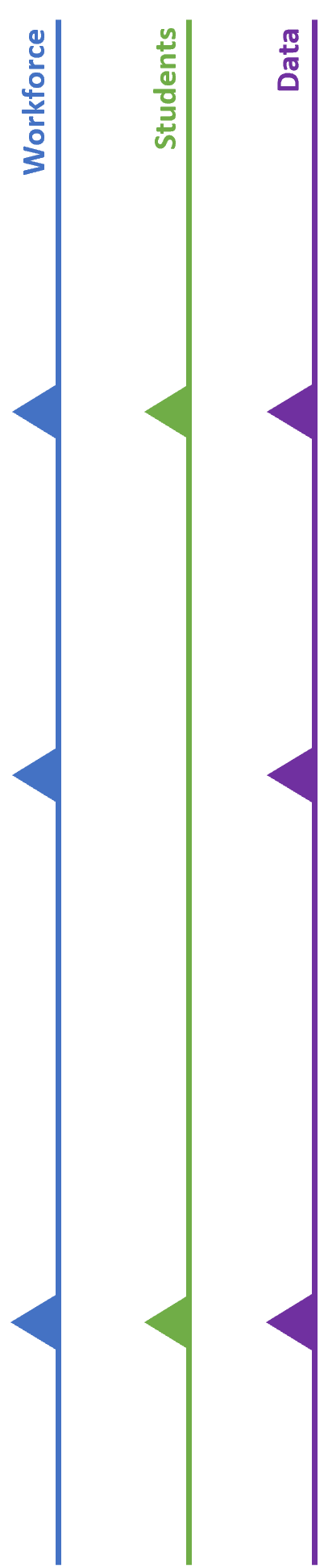 * Note: Activities in Years 3–5 will depend on data and developments in Years 1 and 2.Guiding Evaluation QuestionsNote: These evaluation questions are deliberately broad and are intended to provide guidance across the 5-years of the plan. Outcome Evaluation QuestionsO1. What progress is being made toward the goal of improving outcomes for all students? Do observed changes in progress and outcomes differ across student characteristics of interest? Are progress and outcomes equitable?O2. Who is participating in ACLS-funded instruction? How do participation and access vary across groups of interest? Do participation patterns reflect equitable access?O3. What progress is being made toward the goals of stabilizing and professionalizing the adult education workforce in an equitable way? Do observed differences in workforce stability differ across educator characteristics of interest? O4. What differences in program features, implementation strategies, and contextual variables can be identified across grantees whose student outcomes or workforce stability differ substantially? Process Evaluation QuestionsP1. What are the major challenges to and facilitators of advancing ACLS’s system goals (improved student outcomes, systemic equity, and increased stability and quality of workforce and programs) that have been encountered by ACLS? How have challenges been addressed or overcome?P2. How do key participants (e.g., students, teachers, leaders, advisors) rate and describe their experiences relevant to ACLS’s system goals (improved student outcomes, systemic equity, and increased stability of workforce and programs)? P3. What are the major challenges to and facilitators of successful data collection and management encountered by grantees? How have challenges been addressed or overcome? Detail Questions, ExamplesThese example questions illustrate the kinds of detailed questions that might guide activities during particular phases of the five-year plan. As with the guiding evaluation questions, these questions all focus on the ACLS system, not particular programs. Outcome Evaluation Questions – Detail ExamplesO1. What progress is being made toward the goal of improving outcomes for all students? Do observed changes in progress and outcomes differ across student characteristics of interest? Are progress and outcomes equitable?What are the patterns of measurable skill gains and outcomes by, for example:entry level in ESOL and ABE?race and ethnicity?gender?age?Is there a need for additional indicators of progress?O2. Who is participating in ACLS-funded instruction? How does participation and access vary across groups of interest? Do participation patterns reflect equitable access? How many student seats are funded, at different levels for ESOL, ABE, ASE and various modalities (online/hybrid/in-person), by region and type of host institution?How do these patterns of offerings align with demand based on waitlist data?What are the patterns of student enrollment and retention by literacy level and type of host institution? By race and ethnicity? Gender? Age? By modality (online/hybrid/in-person)?What are system-level goals for participation (e.g., retention, diversity)? How might these be defined and measured?O3. What progress is being made toward the goals of stabilizing and professionalizing the adult education workforce in an equitable way? Do observed differences in workforce stability differ across educator characteristics of interest?What measurable criteria and indicators of progress could be set for the goals of stabilizing and professionalizing the adult education workforce? What are the patterns of staff retention and attrition across the system and by type of host institution? Do these patterns reflect equity?(Equity) How does staff retention vary byfull-time or part-time status?salary/pay?access to key benefits such as health insurance and paid vacation and sick time?staff characteristics (e.g., demographics, experience)(Equity) How do staff pay and benefits vary byEducator characteristics of interest? (e.g., demographics, experience)Program characteristics?What are the patterns of program director/leadership retention and attrition across the system and by type of host institution?What are the patterns of educational leadership strengths and weaknesses across the system?What type and intensity of professional development (PD) or coaching/mentoring was offered related to curriculum, instruction, assessment, and advising?What are the patterns of educator participation in PD or coaching by type of PD offered by SABES and others?What type and intensity of PD and coaching/mentoring was offered by SABES or ACLS on program management and educational leadership?What are the patterns of director/leadership participation in PD or coaching by type of PD offered by SABES or ACLS or others?O4. What differences in program features, implementation strategies, and contextual variables can be identified across grantees whose student outcomes or workforce stability differ substantially? Do student retention and outcomes improve with a more stable, full-time, well-trained educator workforce and educational leadership? What are the patterns of measurable skill gains and outcomes by, for example:type of host institution?staff participation in professional development by program?rate of teacher turnover by program?What is the relationship between educational leadership characteristics, implied by ratings of the ACLS educational leadership standards, and outcomes of interest (e.g., student retention, measurable skill gains, and outcomes, and staff retention/attrition)?Process Evaluation Questions – Detail ExamplesP1. What are the major challenges to and facilitators of advancing ACLS’s system goals (improved student outcomes, systemic equity, and increased stability and quality of workforce and programs) that have been encountered by ACLS? How have challenges been addressed or overcome?Which challenges are the highest priority to address? How can these challenges be best addressed?P2. How do key participants (e.g., students, teachers, leaders, advisors) rate and describe their experiences relevant to ACLS’s system goals (improved student outcomes, systemic equity, and increased stability of workforce and programs)? What feedback do students provide regarding their participation in adult education and progress toward their goals that can inform the continuous improvement of the system?What are the primary reasons stated by educators for why they stay or leave their positions?What feedback do educators provide regarding their experience working and participating in PD in adult education that can inform the continuous improvement of the system?What are the primary reasons stated by program directors/leadership for why they stay or leave their positions?What feedback do directors provide regarding their experience in managing and leading the ACLS-funded program, and participating in PD that can inform the continuous improvement of the system?P3. What are the major challenges to and facilitators of successful data collection and management encountered by grantees? How have challenges been addressed or overcome? What areas of data management create the biggest challenges for directors and administrative staff? What are the primary reasons for inconsistent or non-robust data? How might these be addressed through ACLS policy or practice?What are the current communication strategies and frequencies utilized by ALCS to convey system-level goals, objectives, policies, and progress to directors and educators? How could these be improved to reach and ensure understanding by adult education directors and educators? Appendix B: Data Gaps Recommendations and ToolsUMDI/ACLS Phase 3 Evaluation – Data Gaps Technical Assistance Preliminary Recommendations, 1/31/23OverviewAs a piece of technical assistance from UMDI to ACLS, this document includes preliminary recommendations from the UMDI team relevant to two identified data-gap areas for ACLS: data from waitlists and data about ACLS-funded staff. These two areas were selected because 1) they are linked to critical aspects of the adult education system, 2) they are both linked to equity, a key ACLS focus, and 3) preliminary steps to address them are possible with incremental changes to existing data collections that can be managed to minimize disruption to the field. In addition, the data-related challenges in these two areas share some common factors with other data gap areas. So, taking steps to address them will likely have positive collateral impacts on those other areas. Common challengesIn our preliminary review, a few common and related challenges emerged across data gap areas, with a few related recommendations: Consider ways to develop coordinating capacity across grantees – including capacity to coordinate and share student and staff data (while attending to privacy) and to coordinate assessment and course availability capacity. Consider examining processes for regular, timely, ongoing review of program data at the system level and the alignment between system-level and program-level processes.  Consider gathering data about programmatic capacity for data entry and data management and ways to develop or build that capacity. Preliminary RecommendationsUMDI developed these recommendations after conversations with the ACLS team and review of ACLS resources including policies, LACES data, budget templates, the ACLS website, and publicly available reports to NRS. Recommendation #1: Improve quality of waitlist data Waitlist data are a crucial way for ACLS to understand (and share) the patterns of demand for adult education services—including patterns related to equity. Currently, waitlist data are an unreliable source of information about unmet demand for services due to infrequent updating, missing information, and gaps in processes that would facilitate system-level assessment and matching of needs to capacity. The challenge of creating robust, up-to-date waitlist data will need to be tackled incrementally over time. A preliminary goal might be to focus on increasing the frequency of list updates or building cross-grantee coordination capacity.  A longer-term goal might include data that is up-to-date in real time and shared among programs in a way that facilitates coordination and efficient use of capacity. Current status (UMDI understanding) Waitlist data is entered and managed by ACLS grantees and shared with ACLS via LACES. Waitlist data is not shared across grantees. ACLS requires annual verification of waitlist data as part of the annual continuation application. Requirements in ACLS policies (FY24-28):Maintain an active waitlist for applicants who are unable to enroll in instructional classes due to capacity constraints.Contact students placed on the waitlist at least annually to determine whether they are still interested in services. Remove the names of individuals who cannot be contacted or are no longer interested in services.Verify in the annual Data Quality Checklist (DQC) that the waitlist is accurate and up-to-date. The DQC is required as part of the annual continuation application. GoalsA robust waitlist data system will ultimately enable ACLS programs to serve more students or serve students more efficiently. Updated waitlist data shared between grantees and at the system level will help ACLS better match capacity to student need. Accurate and up-to-date waitlist data can help ACLS report to the Governor’s Office, the Executive Office of Education, and DESE leadership about adult education services and to advocate for resources. Key challenge areasUpdating: waitlist data is required to be updated annually, but more regular updates would help to serve students better and help the system run more efficiently. Assessment: students must be assessed in order to be enrolled, but assessment capacity and scheduling vary across programs.Cross-program communication: students are only added to the waitlist associated with the program they contact, but they might be willing to enroll in another program location or in a remote-only program. Students are automatically removed from a program’s waitlist when they enroll, but they might remain on the waitlists of other programs. Preliminary recommendations — Potential modifications to existing data collection processes Review waitlist procedures and fieldsConsider adding a “reason for being waitlisted” field to distinguish students who are awaiting assessment from those waiting for an available seat.Clarify process for adding students to waitlist (including partial and full intake status).Review data about student characteristics from waitlists for completeness. Consider field and procedure changes that would enable analysis of demand by student groups of interest. Create coordinating capacity within LACESAdd a field to student waitlist intake in LACES asking if student is willing/interested to attend a program at another location or online.The waitlisted student could then be automatically added to a list visible to all other locations for which they indicated interest, and those locations could be notified. When a student enrolls at one location, they could be automatically removed from the waitlists at other locations. Link waitlist data to existing periodic reviewsConsider making waitlist data part of the desk-review process (if not already).Consider adding a system-level review of waitlists and program capacity at regular intervals. Such a review might reveal opportunities to shift waiting students into programs with capacity. A system-level report in LACES might facilitate this. Consider analyzing demographics and other characteristics of interest for waitlisted students to assess whether subgroups are being underserved relative to demand.Consider analyzing reasons for being waitlisted (incomplete record, awaiting assessment, waiting for an available seat) and contact history to look for patterns that might inform further refinements to procedures. Consider increasing the frequency of waitlist updating and contact list vetting – perhaps linked to existing deadlines for periodic data review or to enrollment periods. Consider increasing administrative cost allowances to enable better waitlist management at the program level. Consider if the MA adult literacy hotline could contribute to coordinating waitlists (likely with additional resources)Coordinator could enter waitlist data for potential students who call in. Student information would be shared with all programs in which they indicate an interest or willingness to attend (per item #1). Coordinator could manage and disseminate a shared schedule of regionally-available assessment options and enrollment calendars. Coordinator could contact waitlisted students at times relevant to the enrollment periods of programs in which the student expressed interest. Recommendation #2: Improve quality of staff dataBuilding equity and stability into the adult education workforce is a key goal of ACLS. Having accurate data about ACLS-funded staff is essential to understanding the current status of the workforce and to set goals for the future. There are many challenges to having accurate data about ACLS-funded staff, including the diversity of ACLS grantee host institutions, the status of staff as funded-by but not employed-by ACLS, the high turnover among staff, and limitations to programmatic capacity for data entry and management. Currently, data about ACLS-funded staff are not robust enough to paint a clear picture of staff stability or pay equity. Data are frequently missing or reported in ways that make staff-level analysis difficult and conclusions unreliable. In Phase 2 of the UMDI/ACLS evaluation partnership, UMDI analyzed staff data from budgets and LACES to provide some insight into pay equity within the adult education workforce. Our analyses were limited by inconsistent and incomplete data, and many of the recommendations below emerged from our experience with those data. UMDI’s preliminary recommendations focus on improving data quality, which would increase the efficiency of future analyses and allow ACLS to gain deeper insights into the status of the adult education workforce in relation to topics like retention, diversity, pay, and pay equity.UMDI recommends an incremental approach for addressing the challenges of creating robust, up-to-date staff data. If ACLS were to take steps to streamline reporting on staff data in LACES and annual budgets, this has the potential to both 1) make data entry and management simpler and 2) make staff data easier to interpret and analyze. Key challenge areasInsufficient specificity about staff pay and benefits: The budget template is currently the only means of collecting pay and benefit data about ACLS-funded staff; however, data collected through the budget template are difficult to analyze because of a variety of non-standard reporting options. Open-ended fields allow for a variety of ways to report pay and benefits, which make comparative analysis difficult. Staff are not individually identified with an ID number in budgets, making it difficult to match staff records in LACES with pay and benefit data collected in budgets. Missing information about staff: Missing demographic data and other characteristics of interest inhibit the analysis of equity in compensation, retention, and turnover. Inaccurate or unclear data about staff retention and turnover: Staff records in LACES are not regularly updated to indicate staff who are no longer active. GoalsA streamlined approach to collecting, reporting, and analyzing staff data that would both a) make data entry and management simpler and b) make staff data easier to interpret and analyze. A data collection that facilitates analysis of a) patterns of staff turnover and retention, including by characteristics of interest, and b) equity in staff pay and benefits. Preliminary recommendationsConsider options for improving the tracking of staff turnover.Create a scheduled requirement for confirming which staff in LACES are currently employed by the reporting agency. Add staff data review to the desk review process (if not already).  Use data from LiteracyPro about deactivated users to automatically update staff records for those who are no longer active. Pre-populate annual budget templates with staff data from the previous year and ask agencies to confirm and actively update staff employment status.Consider ways to collect individual staff-level data about pay and benefits. This would facilitate analysis of equity in staff pay and benefits by making it easier to connect data about staff characteristics (collected in LACES) with data about staff pay and benefits (collected in budgets). One option would be to refine the budget template to collect more specific information at the staff level. This might include restructuring staff rows to include cells for individual identifiers (i.e., full names, LACES ID), creating standardized options for reporting on fringe benefits and position titles, creating fields to identify staff who hold multiple roles, etc. Collecting individual identifiers for staff would also help to identify and consolidate data about staff who work for multiple ACLS-funded agencies. Another option to consider would be adding required pay and benefit fields to staff intake records in LACES. Consider requiring and refining demographic fields that are potentially relevant to pay equity. Requiring certain demographic variables, and expanding options within those variables, would produce a more complete dataset representative of the adult education workforce. This would allow for more robust analysis of pay equity and retention patterns across these staff characteristics of interest.   Require the entry of demographic fields that are potentially relevant to pay equity, such as age, gender, highest degree earned, race and/or ethnicity, and prior related years of experience. This would enable a more inclusive analysis of hourly rates relative to demographic characteristics.Expand options in LACES for race/ethnicity and gender. The current LACES system does not allow agencies to select more than one race or ethnicity for staff and does not include non-binary gender options. To be more inclusive of staff identities, ACLS could consider using a format for gender and race/ethnicity similar to what is used in the student intake form. This would result in a more representative dataset. Appendix C: Student Performance Data MethodsStudent Performance Data Workstream Description The performance data analysis used student-level data from the Literacy, Adult and Community Education System (LACES) paired with National Student Clearinghouse (NSC) data and other information on programs and students (provided by ACLS) for program year 2021–2022. Analyses were conducted relevant to Measurable Skills Gain (MSG) and two of its component performance measures, attainment of high school equivalency (HSE) and entry into qualifying postsecondary education or training (PSE/T). The analysis conducted had two objectives and an equity focus: 1) identify characteristics of participants, and 2) use that information to establish a baseline for evaluating student performance. It sought to identify potential variations in success rates among different kinds of programs and student groups. Thus, the analysis examined variations in student performance by participant characteristics (gender, race/ethnicity, and highest level of prior education) and program characteristics (region and type of host institution/program setting). Summary of Participant DataThe data used for this analysis were from those students who were enrolled in ABE/ASE, ESOL, or both in Massachusetts public adult education programs funded by Adult and Community Learning Services during the program year 2021–2022. A total of 18 students from two programs (i.e., Jewish Vocational Service-Workplace Education and World Education Workplace Education) were excluded from analysis. After the exclusions, there were a total of 81 agencies and 19,771 students in the data; 5,696 were enrolled in ABE/ASE and 14,075 students were enrolled in ESOL. Table1 shows the number of students with any of the three creditable progress measures (HSE attainment, qualifying PSE/T entry, or MSG credit) by ABE/ASE and ESOL.Table 1: Number and Percentage of Students with HSE, PSE/T and MSG by ABE/ASE and ESOL*MSG count (n) only includes students who had non-zero MSG credit (1 and above). This includes students with HSE attainment or PSE/T entry (two of the three components of MSG). Students who took an exit test but did not level up are represented as 0 in the MSG variable and were not included in the count. Students who did not take an exit test, did not attain HSE, and did not have qualifying PSE/T entry are also represented as 0 in the MSG variable and were excluded from the calculation.Methods OverviewDataOn November 16th, 2022, and April 3rd, 2023, ACLS provided UMDI with LACES student and program performance data. The second dataset UMDI received from ACLS included the same cases as the original data set, but had some updated values for PSE/T and MSG that were missing from the initial dataset. The student and program performance data file had 43 variables. UMDI merged in two additional variables from a LACES dataset shared by ACLS. UMDI also generated 18 additional variables for data exploration. AnalysisUMDI conducted descriptive analyses in SPSS. UMDI used MSG means, HSE completion rates, and PSE/T entry rates to compare student performance by student characteristics (e.g., race/ethnicity, gender, program setting). ABE/ASE and ESOL were analyzed separately. Data cells with fewer than 10 cases were suppressed in the tables presented in appendix. Performance MeasuresMSGOverall MSG mean was used as a summary indicator in ABE/ASE and ESOL (see description of MSG in footnote #2 on page 5 in the report). MSG means were also separately calculated for each student group of interest and used for comparison. Mode, median, and variance were reviewed in the analysis process but were not included in the report. HSE and PSE/THSE attainment and PSE/T entry were measured as binary variables with values of 0 or 1. Overall rates of HSE attainment and PSE/T entry were calculated out of all enrolled students in ABE/ASE and ESOL, respectively. Rates for student groups of interest were calculated out of the number of participants in that group (e.g., female students who earned HSE in ESOL / total number of female students in ESOL). Overall rates of HSE attainment and PSE/T entry were used for comparison. In analyses that accounted for prior educational attainment, rates of HSE attainment and PSE/T entry were calculated for each specific prior education level. Measures for Program and Student AttributesPrior Educational Attainment Each analysis that was conducted by program and student attributes was further analyzed by participants' prior level of educational attainment, using a simplified four-category grouping (see Attending to Prior Educational Attainment on pages 8–9 of the report for a description). Program SettingPrograms and participants were grouped into four different program settings: community-based organizations (CBO), correctional institutions (COR), higher education (HRE), and school district settings (LEA). The program setting designations were based on categories determined in collaboration with ACLS during Phase II (FY22). There were seven initial program settings in the dataset: community-based organizations (CBOs, 26); nonprofit organizations (NPOs, 7); local education agencies (LEAs, 16); municipal departments (2); community colleges (15); and 4-year colleges (2). Phase II did not include correctional facilities. Six of the settings were used in Phase II and UMDI grouped them as follows: CBOs and NPOs were grouped together under the “CBO” designation; LEAs and municipal departments were grouped under the “LEA” designation; and community colleges and 4-year colleges were grouped under the “HRE” designation. Apart from these categories used in Phase II, correctional institutions (COR) were included in the analysis in Phase III and remained as a separate category. Race/EthnicityIn addition to retaining the main federally-reported race/ethnicity categorizations provided in the LACES data, UMDI also created a non-overlapping category, White non-Hispanic, for exploratory analysis. Because it departs from standard ACLS reporting practices, the White non-Hispanic category was not used in the analysis of student outcomes. The White non-Hispanic category is included in the appendix data tables and is intended to provide ACLS with additional context for understanding student participation and performance. Suppression RulesTo protect individual privacy, cells with fewer than 10 individuals have been suppressed in the tables presented in the appendix. This suppression was implemented to prevent the re-identification of specific individuals within the data, while still allowing meaningful analysis and interpretation of the remaining information. Cells with more than 10 individuals were suppressed when suppression of a single cell was not sufficient to protect the identification of a specific group.Judging Similarities and DifferencesAlthough no statistical testing was conducted on the data, judgments regarding significant differences and similarities were necessary. For the purpose of creating insights, differences between groups in average HSE and/or PSE/T rates that were equal to or greater than 1–2 percentage points were deemed significant. Differences between groups in average MSG that were greater than or equal to 0.03 points were considered significant. Limitations There were a few important limitations to note in the data and analysis for this project. The gender category included a small number of individuals whose gender was recorded as “other.” The percentage of individuals identified as “other” in the data was less than 1 percent, and these individuals were generally excluded from gender-specific analysis. Insights by gender were therefore limited to male and female participants. In Appendix D, individuals identified as “other” were recorded in “male” category to protect their identities. Participants were assigned to ABE/ASE or ESOL for analysis based on the educational functional level a participant pre-tested into, which might not always provide an accurate representation of the classes in which a student was enrolled. Although very few students took both ABE/ASE and ESOL classes in the same program year (only 133 participants, less than 1 percent, took both types of assessments in program year 2021–2022), these students were only counted in one or the other based on the type of EFL pre-test used to level the student upon program entry. If a student was initially leveled using an ESOL test, then the student was classified as an ESOL participant for analysis. If a student was initially leveled using an ABE/ASE test, then the student was classified as an ABE/ASE participant for analysis.In some cases, our ability to report information by student group was limited by small sample sizes. This was more problematic when analyses considered multiple variables of interest. For example: in some cases, rates of HSE attainment and PSE/T entry, accounting for prior educational attainment and divided into ABE/ASE and ESOL were zero or very small, which made it challenging to make meaningful comparisons across educational levels. In future analyses, considering multiple years of data may mitigate this limitation for some student groups.A MSG score of zero was recorded for many students, and this zero had to potential meanings: students without post-tests (who may have exited), and students who post-tested but did not gain a credit (i.e., did not increase educational functional levels, achieve HSE, or enter PSE/T). Since post tests are required after a short number of contact hours, many of the students in the second group likely stopped out of their program, whereas many of the students in the first group likely persisted and were continuing with their studies. In the MSG variable, the lack of differentiation between these two types of students limited our ability to interpret the findings or to suggest other analyses that may provide meaningful insight. In the future, additional data that provides a distinction between these two groups would be helpful in providing additional meaningful options for summarizing and describing student outcomes. Under current reporting practices, not all post-secondary activity is captured in the data programs can report. PSE/T entry, as defined by federal policy, can only be credited after a 90-day pause following a student’s separation from their ABE/ASE or ESOL program and for up to a year after their separation. This restriction, and the challenge of staying informed about students after separation, limits the ability of ACLS and programs to accurately capture all relevant student entries into post-secondary education and training in the data collected. The contexts in which programs operate vary widely. Programs may have different conditions for participation, and these variations in context may impact student and program performance. For example, ESOL was not offered in correctional institutions, and participation in ABE/ASE was restricted to certain individuals within corrections. As another example, the participants who attend programs in higher education settings and participants who attend programs at CBOs may differ demographically, in their prior preparation, and/or in their access to other resources. For a variety of reasons, not everyone who requested access to ACLS services made it into a program. It is not currently possible to determine in what ways and to what extent these potential participants were similar to or different from those that did receive services. Additional exploration of the expressed need for services may help ACLS further address issues of access and equity.Race and ethnicity categories overlap, and some students were included in more than one federal category at the same time. Understanding the relevance and impact of race and ethnicity on student performance—and unpacking and refining reporting practices—is an important step in addressing issues of equity.  Appendix D: Student Performance Data Detail TablesContents: Table 1: HSE Rates by Gender (ABE/ASE and ESOL)	28Table 2: HSE Rates by Gender and Prior Education (ABE/ASE)	28Table 3: HSE Rates by Gender and Prior Education (ESOL)	29Table 4: HSE Rates by Race/Ethnicity (ABE/ASE and ESOL)	29Table 5: HSE Rates by Race/Ethnicity and Prior Education (ABE/ASE)	30Table 6: HSE Rates by Race/Ethnicity and Prior Education (ESOL)	31Table 7: HSE Rates by Program Setting (ABE/ASE and ESOL)	32Table 8: HSE Rates by Program Settings (ABE/ASE)	32Table 9: HSE Rates by Program Settings (ESOL)	33Table 10: HSE Rates by Region (ABE/ASE and ESOL)	34Table 11: PSE/T Rates by Gender (ABE/ASE and ESOL)	35Table 12: PSE/T Rates by Gender and Prior Education (ABE/ASE)	35Table 13: PSE/T Rates by Gender and Prior Education (ESOL)	36Table 14: PSE/T Rates by Race/Ethnicity (ABE/ASE and ESOL)	36Table 15: PSE/T Rates by Race/Ethnicity and Prior Education (ABE/ASE)	37Table 16: PSE/T Rates by Race/Ethnicity and Prior Education (ESOL)	38Table 17: PSE/T Rates by Program Settings (ABE/ASE and ESOL)	38Table 18: PSE/T Rates by Program Settings and Prior Education (ABE/ASE)	39Table 19: PSE/T Rates by Program Settings and Prior Education (ESOL)	40Table 20: PSE/T Rates by Region (ABE/ASE and ESOL)	41Table 21: Average MSG Credits by Gender (ABE/ASE and ESOL)	42Table 22: Average MSG Credits by Gender and Prior Education (ABE/ASE)	42Table 23: Average MSG Credits by Gender and Prior Education (ESOL)	43Table 24: Average MSG Credits by Race/Ethnicity (ABE/ASE and ESOL)	43Table 25: Average MSG Credits by Race/Ethnicity and Prior Education (ABE/ASE)	44Table 26: Average MSG Credits by Race/Ethnicity and Prior Education (ESOL)	45Table 27: Average MSG Credits by Program Setting (ABE/ASE and ESOL)	45Table 28: Average MSG Credits by Program Setting and Prior Education (ABE/ASE)	46Table 29: Average MSG Credits by Program Setting and Prior Education (ESOL)	46Table 30: Average MSG Credits by Region (ABE/ASE and ESOL)	47Table 1: HSE Rates by Gender (ABE/ASE and ESOL)Notes* This category includes a small number of individuals whose gender was recorded as “other.” They are recorded here to protect their identities.Table 2: HSE Rates by Gender and Prior Education (ABE/ASE)Notes* This category includes a small number of individuals whose gender was recorded as “other.” They are recorded here to protect their identities.+ Information in this cell has been suppressed due to small sample size.Table 3: HSE Rates by Gender and Prior Education (ESOL)Notes* This category includes a small number of individuals whose gender was recorded as “other.” They are recorded here to protect their identities.+ Information in this cell has been suppressed due to small sample size.Table 4: HSE Rates by Race/Ethnicity (ABE/ASE and ESOL)Notes* This is not a federally-reported category.+ Information in this cell has been suppressed due to small sample sizeTable 5: HSE Rates by Race/Ethnicity and Prior Education (ABE/ASE)Notes* This is not a federally-reported category+ Information in this cell has been suppressed due to small sample size.Table 6: HSE Rates by Race/Ethnicity and Prior Education (ESOL)Notes* This is not a federally-reported category.+ Information in this cell has been suppressed due to small sample size.Table 7: HSE Rates by Program Setting (ABE/ASE and ESOL)Table 8: HSE Rates by Program Settings (ABE/ASE)Table 9: HSE Rates by Program Settings (ESOL)Table 10: HSE Rates by Region (ABE/ASE and ESOL)Table 11: PSE/T Rates by Gender (ABE/ASE and ESOL)Notes* This category includes a small number of individuals whose gender was recorded as “other.” They are recorded here to protect their identities.Table 12: PSE/T Rates by Gender and Prior Education (ABE/ASE)Notes* This category includes a small number of individuals whose gender was recorded as “other.” They are recorded here to protect their identities.+ Information in this cell has been suppressed due to small sample size.Table 13: PSE/T Rates by Gender and Prior Education (ESOL)Notes* This category includes a small number of individuals whose gender was recorded as “other.” They are recorded here to protect their identities.+ Information in this cell has been suppressed due to small sample size.Table 14: PSE/T Rates by Race/Ethnicity (ABE/ASE and ESOL)Notes* This is not a federally-reported category+ Information in this cell has been suppressed due to small sample size.Table 15: PSE/T Rates by Race/Ethnicity and Prior Education (ABE/ASE)Notes* This is not a federally-reported category+ Information in this cell has been suppressed due to small sample size.Table 16: PSE/T Rates by Race/Ethnicity and Prior Education (ESOL)Notes* This is not a federally-reported category+ Information in this cell has been suppressed due to small sample size.Table 17: PSE/T Rates by Program Settings (ABE/ASE and ESOL)Table 18: PSE/T Rates by Program Settings and Prior Education (ABE/ASE)Table 19: PSE/T Rates by Program Settings and Prior Education (ESOL)Table 20: PSE/T Rates by Region (ABE/ASE and ESOL)Table 21: Average MSG Credits by Gender (ABE/ASE and ESOL)Notes* This category includes a small number of individuals whose gender was recorded as “other.” They are recorded here to protect their identities.+ Information in this cell has been suppressed due to small sample size.Table 22: Average MSG Credits by Gender and Prior Education (ABE/ASE)Notes* This category includes a small number of individuals whose gender was recorded as “other.” They are recorded here to protect their identities.+ Information in this cell has been suppressed due to small sample size.Table 23: Average MSG Credits by Gender and Prior Education (ESOL)Notes* This category includes a small number of individuals whose gender was recorded as “other.” They are recorded here to protect their identities.+ Information in this cell has been suppressed due to small sample size.Table 24: Average MSG Credits by Race/Ethnicity (ABE/ASE and ESOL)Notes* This is not a federally-reported category+ Information in this cell has been suppressed due to small sample size.Table 25: Average MSG Credits by Race/Ethnicity and Prior Education (ABE/ASE)Notes* This is not a federally-reported category+ Information in this cell has been suppressed due to small sample size.Table 26: Average MSG Credits by Race/Ethnicity and Prior Education (ESOL)Notes* This is not a federally-reported category+ Information in this cell has been suppressed due to small sample size.Table 27: Average MSG Credits by Program Setting (ABE/ASE and ESOL)Table 28: Average MSG Credits by Program Setting and Prior Education (ABE/ASE)Table 29: Average MSG Credits by Program Setting and Prior Education (ESOL)Table 30: Average MSG Credits by Region (ABE/ASE and ESOL)Appendix E: Director Survey ResponsesDirector Experience and Position (Q1-Q6)	491. How many years have you worked in adult education?	492. How many years have you worked for your current program?	493. How many years have you held a director position?	503. (Cont’d) How many years have you held a director position?	514. Is your director position full time or part time?	515. Do you hold more than one paid position in your program?	516. Do you hold a paid position in another adult education program?	51Director Retention (Q7-Q9)	527. Why do you stay in your Director position? (Select up to 4 factors that are most important)	528. Have you seriously considered leaving your Director position?	589. Which of the following factors, if any, have made you seriously consider leaving your Director position? 	60Hiring and Retaining Staff (Q10-Q12)	6610. Please indicate the extent to which you agree or disagree with the statements below.	6611. Which of the following, if any, would have the greatest POSITIVE impact on your ability to hire and/or retain more desired staff? (Select up to 3)	6712. Which of the following factors have the greatest NEGATIVE effect on your ability to hire and/or retain desired staff? (Select up to 4)	68Staffing Structure and Pay, Professional Development, and Collaboration (Q13 – Q22)	6913. Would your program benefit from creating additional full-time positions?	6914. To what extent are your options for creating additional full-time positions limited by the following?	7015. What would enable you to create more full-time positions?	7116. Are you interested in creating full-time positions by combining jobs with other ACLS-funded programs?	7117. To what extent are your options for staff compensation (pay rate and benefits) limited by the following?	7118. What would enable you to increase staff compensation?	7219. How interested are you in professional development (including technical assistance/coaching) from ACLS addressing the following?	7320. How interested are you in additional opportunities to collaborate and/or share best practices with other program directors?	7421. What could ACLS do to further facilitate communication, networking, and/or collaboration across programs?	7522. Please share any additional comments or suggestions you have related to your experience as an adult education Director.	75Director Demographic Information (Q23 – Q25)	7623. What is your age?	7624. Which best describes your gender?	7725. Which best describes your race/ethnicity? (Please select all that apply.)	7825a. Program Setting	79Note: For questions where respondents could select more than one option, the response counts total to more than the number of respondents, and the percents total more than 100%. In some single-response questions, percents total more than 100% due to rounding.Director Experience and Position (Q1-Q6)1. How many years have you worked in adult education? 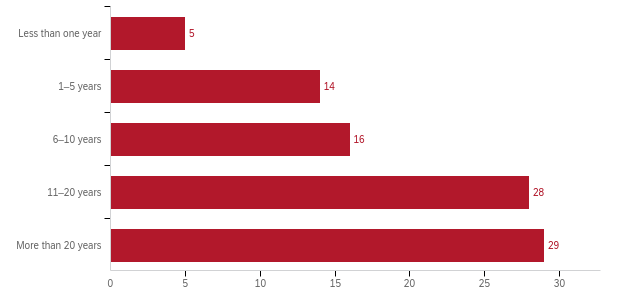 2. How many years have you worked for your current program?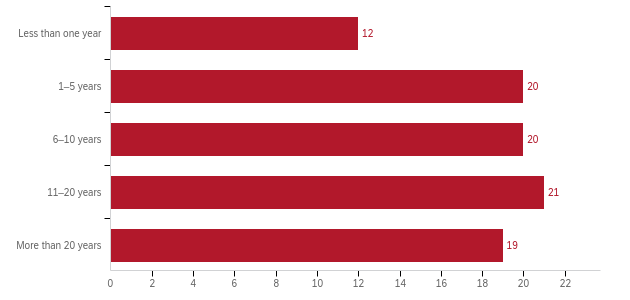 3. How many years have you held a director position?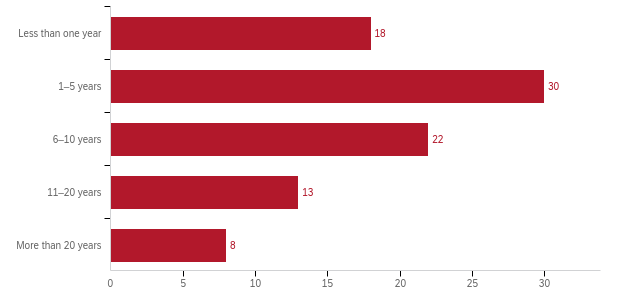 3. (Cont’d) How many years have you held a director position?4. Is your director position full time or part time?5. Do you hold more than one paid position in your program?6. Do you hold a paid position in another adult education program?Director Retention (Q7-Q9)7. Why do you stay in your Director position? (Select up to 4 factors that are most important) (n = 92; respondents could select more than one option, so counts total more than 92, and percents total more than 100%)Across all respondents, the options most commonly selected for staying in a director position were A commitment to adult learners and/or the adult education field (67%), Feeling like I’m part of something important (59%), Feeling valued by our students (49%), and Feeling valued by my staff and colleagues (36%). Directors who selected Other (9%) listed factors including being able to contribute (e.g., “I feel like I have the skills to grow the program”), a sense of autonomy and ability to make positive changes, making a difference in others’ lives, experience with family members who were not literate, and pension.7a. Reasons Directors Stay by AgeIn this and the following tables, when group sizes are below 5, the count and percent columns have slashes to indicate that these values were not included in the analyses.Across age groups, responses were similar to overall responses, with the following differences: for respondents aged 25 to 34, Pay (50%) and Work schedule (50%) replaced Feeling like I'm part of something important in the top selections, and for respondents aged 45 to 54, Work schedule (32%) rose to within the top selections. Respondents aged 25 to 34 had the highest rate of any age group of selecting Feeling valued by my staff and colleagues (75%). This group had the lowest rate (0%) of selecting Benefits. Respondents aged 35 to 44 and 45 to 54 had higher rates than respondents aged 25 to 34 or 55 or older of selecting Being able to relate to my students’ experience (38% and 28% versus 13% and 11%, respectively). Respondents 55 or older had the highest rate of any age group of selecting Feeling like I'm part of something important (71%). 7b. Reasons Directors Stay by GenderAcross gender groups, responses were similar to overall responses. 7c. Reasons Directors Stay by Race/EthnicityAcross racial/ethnic groups, responses were similar to overall responses, with some important differences: African, African American, or Black directors selected Being able to relate to my students' experience (46%) more often than Feeling valued by our students and Feeling valued by my staff and colleagues. For Asian or Asian American directors, Being able to relate to my students' experience (60%) and Positive morale among my staff and colleagues (60%) replaced Feeling like I'm part of something important in the top selections. For Latino/a/x, Hispanic, or Spanish Origin directors, Pay (50%) was in the top three most commonly-selected reasons to stay, tied with A commitment to adult learners/the adult education field (50%) and surpassed only by Feeling valued by our students (63%). Latino/a/x, Hispanic, or Spanish Origin and White directors had higher rates than African, African American, or Black and Asian or Asian American directors of selecting Benefits (38% and 20% versus 8% and 0%, respectively) and Work schedule (38% and 33% versus 8% and 0%, respectively). Asian or Asian American directors had the highest rate of any racial/ethnic group of selecting Feeling valued by my staff and colleagues (80%); they also had the highest rate of any racial/ethnic group of selecting Positive morale among my staff and colleagues (60%). African, African American, or Black directors had the lowest rate of any racial/ethnic group of selecting Positive morale among my staff and colleagues (8%). Asian or Asian American directors had the highest rate of any racial/ethnic group of selecting Being able to relate to my students' experience (60%), while respondents who selected White had the lowest rate of any racial/ethnic group of selecting this factor (10%).In this and the following tables, some data are suppressed (replaced with +) to protect the confidentiality of respondents. Count and percent columns that are muted indicate that these values were not included in the analyses.7c. (Cont’d) Reasons Directors Stay by Race/Ethnicity7d. Reasons Directors Stay by Program SettingLooking at directors by program setting, there were similarities across CBOs, HREs, and LEAs in selection of factors related to staying, except that among LEA respondents, Pay (32%) replaced Feeling valued by my staff and colleagues in the top selections, and among HRE respondents, Positive morale among my staff and colleagues (32%) and Being able to relate to my students' experience (32%) replaced Feeling valued by my staff and colleagues. Respondents from CORs differed from respondents overall in their reasons for staying in their positions. A commitment to adult learners and/or the adult education field (78%) was still the top reason for these respondents, but Work schedule, Pay, and Benefits (each 56%) replaced Feeling like I'm part of something important, Feeling valued by our students, and Feeling valued by my staff and colleagues among top selections.The following differences were also noted: Respondents from CORs and LEAs had higher rates than respondents from HREs and CBOs of selecting Pay (56% and 32% versus 21% and 17%, respectively). Respondents from CORs and HREs had higher rates than respondents from CBOs and LEAs of selecting Benefits (56% and 21% versus 12% and 9%, respectively). Work schedule was only a top selection among respondents from CORs. Respondents from CBOs had the highest rate of any program setting of selecting Feeling valued by my staff and colleagues (50%); respondents from CORs had the lowest rate of any program setting of selecting this factor (11%). Respondents from CORs had the lowest rate of any program setting of selecting Feeling valued by our students (22%). Respondents from HREs and CBOs had higher rates than respondents from LEAs and CORs of selecting Being able to relate to my students’ experience (32% and 26% versus 14% and 0%, respectively; none of the respondents from CORs selected Being able to relate to my students' experience as a top reason to stay in their position).8. Have you seriously considered leaving your Director position?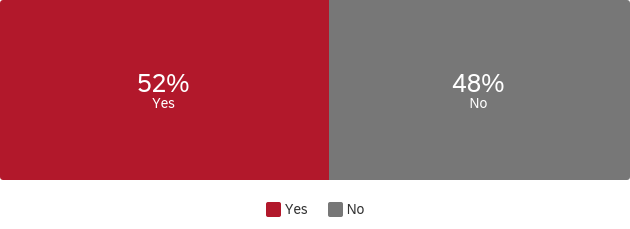 8a. Directors Who Considered Leaving by AgeDirectors were asked if they had seriously considered leaving their position. For directors overall, responses split nearly evenly between Yes and No selections (52% Yes, 48% No). This pattern was similar across all age groups, with the exception of age 25 to 34, where No responses (63%) were higher than Yes responses (37%).8b. Directors Who Considered Leaving by GenderRespondents who selected Man had a slightly higher rate than respondents who selected Woman of indicating they had seriously considered leaving (58% Yes versus 51% Yes). Respondents who selected Prefer not to respond for Gender had a higher rate of indicating they had seriously considered leaving (75% Yes, 25% No).8c. Directors Who Considered Leaving by Race/EthnicityThe pattern of a nearly even split between Yes and No responses was similar for respondents who selected African, African American, or Black (54% Yes, 46% No) and White (50% Yes, 50% No). Among respondents who selected Asian or Asian American, No responses (60%) were higher than Yes responses (40%). This was reversed for respondents who selected Latino/a/x, Hispanic, or Spanish Origin (63% Yes, 37% No). Of respondents who selected Race/ethnicity not listed, Prefer not to respond, or who skipped the race/ethnicity question, a higher percentage selected Yes than No. 8d. Directors Who Considered Leaving by Program SettingDirectors from CORs had the lowest rate of indicating they had seriously considered leaving their position (33% Yes, 67% No), followed by directors from HREs (42% Yes, 58% No). Directors from LEAs had the highest rate of indicating they had seriously considered leaving (59% Yes, 41% No), followed closely by directors from CBOs (57% Yes, 43% No).9. Which of the following factors, if any, have made you seriously consider leaving your Director position? (Select all that apply)	(n = 48; respondents could select more than one option, so counts total more than 48, and percents total more than 100%)Directors who indicated they had seriously considered leaving their position (n=48) were asked to select the factors that made them seriously consider leaving their position. The options most commonly selected were Work demands are too high (46%), Other (39%), and Salary/hourly rate is too low (37%).  The rates of selection of these factors are relatively low (only 48% selected the top factor), with responses spread across these and many additional factors. Respondents who selected Work demands are too high were asked to elaborate, and the open-ended responses included concerns such as the time needed to meet institutional and DESE requirements, to keep up with policy and procedural changes, and to complete the grant proposal competes with the time needed to impact program quality services; data collection, analysis, reporting, and remediation responsibilities increase at the expense of other director responsibilities; the demands of the director position are too much for aging directors; having many different demands to think about every day is difficult; regularly working more than paid hours; and keeping up with “the seemingly endless responsibilities, expectations, and issues is exhausting, especially with the pay received.” Other was the second most common selection (39%). Analysis of the accompanying open-ended responses yielded four prominent categories of other reasons directors have considered leaving their positions: a) retirement, personal reasons, and appeal of higher-paid fields, b) an overwhelm with initiatives and expectations from ACLS and inadequate support from ACLS, c) mismatch between community needs and ability to staff and run programs, given budget, and d) local (host agency and city) challenges.In the next section, we look at reasons directors have considered leaving by program setting and respondent characteristics. Because only the directors who indicated they had seriously considered leaving (n=48) were asked to provide reasons and because there were many choices for reasons, some subgroup sizes are very small. Thus, any differences should be interpreted with caution. 9a. Reasons Directors Have Considered Leaving by AgeLooking across age groups, in several cases there were factors that were “tied” in popularity, making rankings and comparisons of rankings difficult, especially given the small number of respondents in each cell. To the extent that top selections can be identified, there was variation across age groups in reasons directors have considered leaving. The size of the age 25 to 34 group (n=3) is too small to interpret differences. For directors aged 35 to 44, responses were divided evenly (44% of respondents) across Work demands are too high, ACLS policies are unclear, ACLS policies change too frequently, and No possibility of promotion/career advancement. Salary/hourly rate is too low was only a top selection for directors aged 45 to 54 (62%), and for this group No possibility of promotion or career advancement (39%) was of greater concern than Work demands, Pay increases, and ACLS policies changing too frequently. Directors 55 or older are represented by the group overall, except that Staff turnover (25%) replaced Salary/hourly rate is too low as a top selection.9a. (Cont’d) Reasons Directors Have Considered Leaving by Age9b. Reasons Directors Have Considered Leaving by GenderDirector respondents who selected Woman are represented by directors overall in reasons for having considered leaving, except that Other is not a top selection. By contrast, 73% of respondents who selected Man selected Other. For respondents who selected Man, No possibility of promotion/career advancement (27%) rose above Work demands are too high and Pay increases are not commensurate with my contribution to the program. Respondents who selected Man were less likely than respondents who selected Woman to select Work demands are too high (11% versus 26%).9c. Reasons Directors Have Considered Leaving by Race/EthnicityWork demands are too high was the top selection for respondents who selected African, African American, or Black (57%) and respondents who selected White (47%), but was only selected by 20% of respondents who selected Latino/a/x, Hispanic, or Spanish Origin. Among respondents who selected Latino/a/x, Hispanic, or Spanish Origin, Other was the most common selection (80%), with mention of retirement, as well as interference from city officials, and being understaffed. These respondents also had the highest rate of any racial/ethnic group of selecting No possibility of promotion/career advancement (40%) and Staff turnover (40%).  9d. Reasons Directors Have Considered Leaving by Program SettingDirectors from CORs who indicated they have seriously considered leaving made up too small a group (n=3) to interpret differences. Respondents from HREs had a higher rate of selecting Work demands are too high (88%) than respondents from other program settings. Directors from CBOs had the highest rate of selecting Salary/hourly rate is too low (46%) of all program settings in the analysis; directors from LEAs had the lowest rate (23%). Directors from LEAs had higher rates of selecting Pay increases are not commensurate with my contribution to the program (46%), No possibility of promotion/career advancement (39%), and I don’t feel valued and/or included (31%) than respondents from other program settings.Hiring and Retaining Staff (Q10-Q12) 10. Please indicate the extent to which you agree or disagree with the statements below. 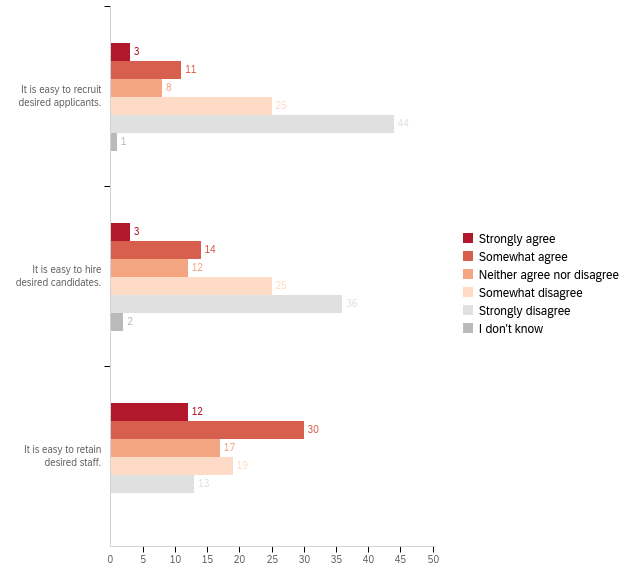 11. Which of the following, if any, would have the greatest POSITIVE impact on your ability to hire and/or retain more desired staff? (Select up to 3)(n = 92; respondents could select more than one option, so counts total more than 92, and percents total more than 100%)11a. Opinions about Higher Salaries and Better Benefits by Program SettingOverall, 72% of directors selected Higher salaries and better benefits among their three factors with the greatest positive impact on ability to hire and/or retain staff. We also analyzed opinions about Higher salaries and better benefits by program setting. Across program settings, rates were similar except that in HRE, only 58% of respondents selected Higher salaries and better benefits as a factor that would have the greatest positive impact on hiring and retention.12. Which of the following factors have the greatest NEGATIVE effect on your ability to hire and/or retain desired staff? (Select up to 4)(n = 92; respondents could select more than one option, so counts total more than 92, and percents total more than 100%)12a. Opinions about Pay Rates and Lack of Full-Time Positions by Program SettingOverall, 58% of directors selected Pay rates in adult education and 55% of directors selected Lack of full-time, benefitted positions among their four factors with the greatest negative effect on hiring/retention. Directors from LEAs had a lower rate of selecting Pay rates in adult education among, and directors from CORs had a lower rate of selecting Lack of full-time, benefitted positions.Staffing Structure and Pay, Professional Development, and Collaboration (Q13 – Q22)13. Would your program benefit from creating additional full-time positions?Response choices for this question were No, Yes, and Unsure, and directors were asked to provide an explanation for their response. Two-thirds of respondents (66%) indicated their program would benefit from additional full-time positions. The remaining third were evenly split between Unsure (16%) and No (16%). 13a. Opinions about Full-Time Positions by Program Setting Among respondents from CBOs, there was a somewhat higher rate of No (21%) than Unsure (14%), and among respondents from LEAs, there was a higher rate of Unsure (23%) than No (5%). Respondents from HRE were closer to 75% Yes, 25% No and Unsure; respondents from CORs were closer to 50% Yes and 50% No and Unsure.14. To what extent are your options for creating additional full-time positions limited by the following?The 76 directors who selected Yes or Unsure in response to the question, “Would your program benefit from creating additional full-time positions?” were asked to rate the extent to which specific factors limit their options for creating additional full-time positions. ACLS funding had the highest rate of receiving a selection of Somewhat or To a great extent (85%), followed by Host institution funding (75%), Host institution policies (67%), Scheduling challenges (64%), and ACLS policies (47%).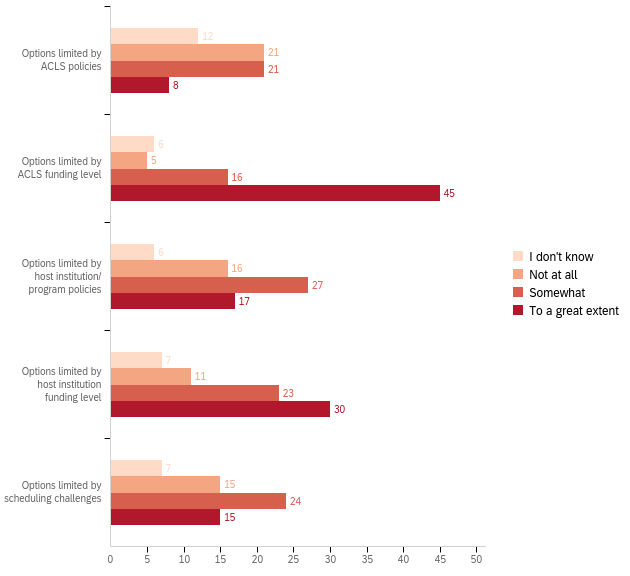 15. What would enable you to create more full-time positions?Fifty-eight directors provided an open-ended response about what would enable them to create more full-time positions. The majority of respondents said that increased funding or changes in funding policies are needed to support more full-time positions. Comments that referenced policy changes included fringe rates, match ratios, and increasing cost per student. Other themes included needing approval from administration, offering better pay and benefits to attract applicants, and offering different schedule options. 16. One idea from the field is to increase the number of full-time positions by combining staff time across programs. Are you interested in creating full-time positions by combining jobs with other ACLS-funded programs?17. To what extent are your options for staff compensation (pay rate and benefits) limited by the following?Directors were asked to rate the extent to which specific factors limit their options for staff compensation. ACLS funding had the highest rate of receiving a selection of To a great extent (59%), followed by Host institution funding (46%), Host institution policies (44%), and ACLS policies (13%). When ratings of Somewhat and To a great extent are combined, ACLS funding, Host institution funding, and Host institution policies had similar rates of selection (78-82% of respondents); ACLS policies had a lower rate of selection (52%).17. To what extent are your options for staff compensation (pay rate and benefits) limited by the following? (Cont.)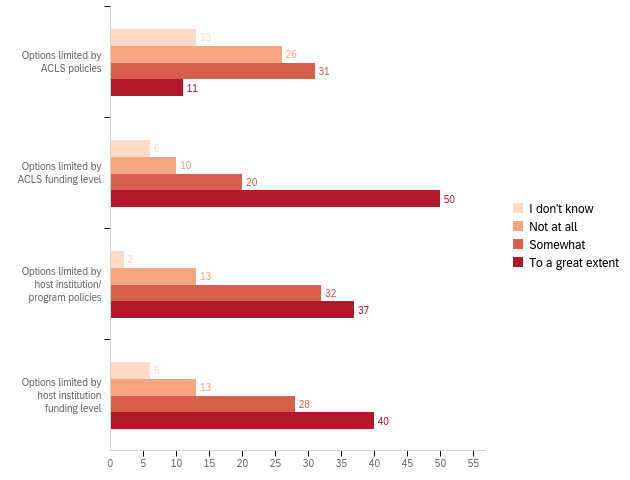 18. What would enable you to increase staff compensation?Sixty-eight directors provided an open-ended response about what would enable them to increase staff compensation. Many respondents mentioned either increased funding generally, or changes in funding policy. Those responses that mentioned policy changes included changes to ACLS policies, changes to host policies, uncertainty caused by funding cycles, and changes to specific policies such as match ratio, pay rate minimums, and cost per student. Other responses referenced staff compensation being dependent on union contracts. 19. How interested are you in professional development (including technical assistance/coaching) from ACLS addressing the following?Combining moderately and very interested, the greatest response is for Evaluating Staff (63%).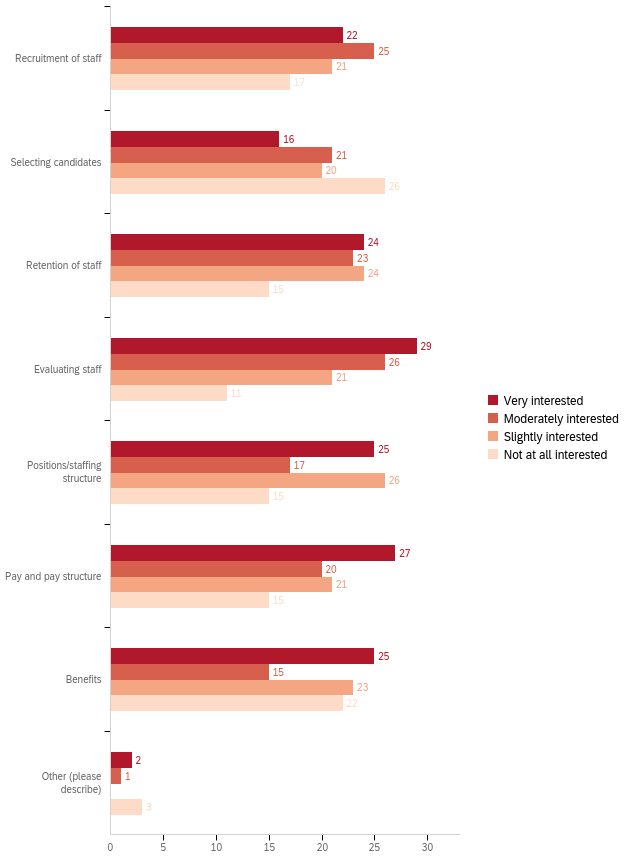 20. How interested are you in additional opportunities to collaborate and/or share best practices with other program directors?Overall, 40% of respondents indicated they are Very interested, an additional 39% indicated they are Moderately interested, and 18% indicated they are slightly interested in additional opportunities to collaborate and/or share best practices with other program directors. 20a. Interest in Collaboration by Program SettingRespondents from LEAs and CBOs had higher rates than respondents from HREs or CORs of indicating they are Very interested in collaboration (46% and 41% versus 32% and 22%, respectively). Combining Moderately interested and Very interested, the highest percentage was among respondents from CBOs (88%), followed by LEAs (77%), CORs (67%), and HREs (58%).21. What could ACLS do to further facilitate communication, networking, and/or collaboration across programs?Fifty-seven directors provided an open-ended response to this question. Some respondents stated that they were happy with the current systems in place for communication and collaboration. Many respondents mentioned meetings as a way to facilitate communication across programs, some suggesting meetings that group similar programs together, regional meetings, or virtual meetings. Other suggestions included offering more trainings and networking events. Some specific suggestions included creating a discussion board or form for "crowdsourcing" questions, incentivizing collaboration, and making program information such as class offerings and staff contact information available across programs. A theme that surfaced from these responses is concern that competition among programs reduces the incentive to collaborate. 22. Please share any additional comments or suggestions you have related to your experience as an adult education Director.Directors (n=48) provided an open-ended response to this question. Directors gave a wide range of responses, with a variety of topics addressed. One of the most common topics was hiring and retaining staff. Responses mentioned the limited ability to attract and retain staff, the need for more full-time positions, and the need for higher pay for staff. Some comments mentioned the need to compete with K-12 programs for staff, while others mentioned limited pools of candidates. Another common topic was a lack of appreciation, and burnout among directors and/or staff. These responses mentioned the high expectations, fast-paced setting, and stress of working in adult education. Responses mentioned directors and staff not being paid for the hours they are working, not receiving supervision to address the emotional burden of the work, and struggling to meet the high needs of students. Some comments mentioned feeling demoralized through the PQR process or through a lack of responsiveness from ACLS. Some comments addressed changes directors would like to see from ACLS, including being more present in the field, being transparent and communicating about decision-making, and continuing to let go of prescriptive policies. Other responses mentioned the burden of frequently-changing policies and requirements. Several directors mentioned a need for more training for directors such as onboarding trainings for directors. Other responses mentioned the need for specific trainings on grant writing or support for the changing ABE population. Other concerns from respondents included competition between program settings and competitive grants shifting focus away from students. Some spoke of concerns about the way both student success and program success are currently assessed.  Several respondents also used this opportunity to provide positive feedback. Directors mentioned the dedication of those working in the adult education field, staff being the greatest asset, enjoying the people they work with, and being grateful for a supportive team. Other responses mentioned resources such as SABES trainings and program specialists being helpful to them. Director Demographic Information (Q23 – Q25)23. What is your age?The largest group of director respondents (43%) identified as being 55 or older. Subgroup size declined with age, with the second largest group (28%) selecting 45 to 54, followed by 35 to 44 (18%), and 25 to 34 (9%). Two respondents (2%) selected Prefer not to respond and three respondents (3%) omitted this question.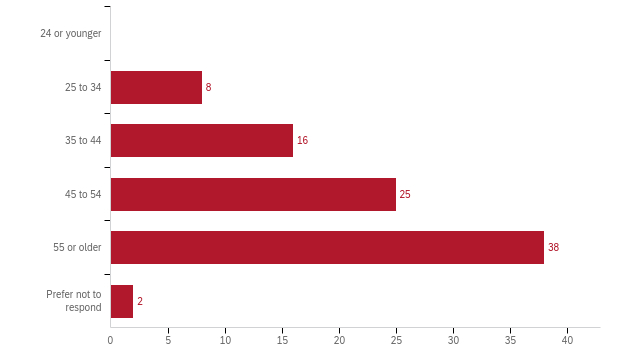 24. Which best describes your gender?The majority of director respondents (74%) identified as Woman, followed by Man (20%). Four respondents (4%) selected Prefer not to respond, one respondent (1%) selected Gender not listed, and two respondents (2%) omitted this question. Respondents were not restricted from selecting more than one response to the gender question.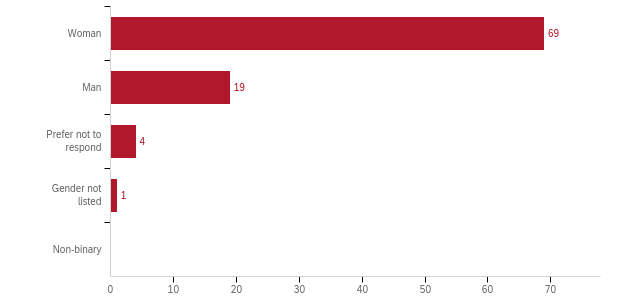 25. Which best describes your race/ethnicity? (Please select all that apply.)The majority of director respondents (65%) identified as White. The representation from all other racial/ethnic groups was quite a bit smaller. The second largest group was African, African American, or Black (14%), followed by Latino/a/x, Hispanic, or Spanish Origin (8%), Asian or Asian American (5%), and Middle Eastern (1%). Five respondents (5%) selected Prefer not to respond, one respondent (1%) selected Race/ethnicity not listed, and three respondents (3%) omitted this question. Respondents were invited to select more than one response to the race/ethnicity question.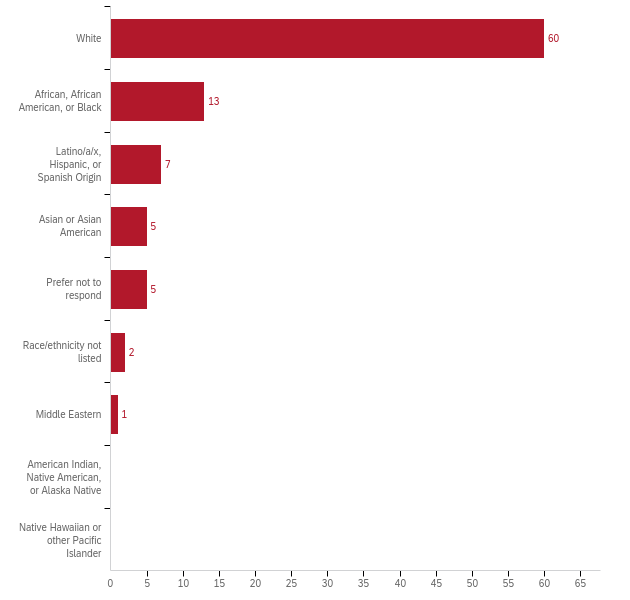 25. (Cont’d) Which best describes your race/ethnicity? (Please select all that apply.)25a. Program Setting Program setting was determined based on contact information used to create survey links. The largest group of director respondents (46%) was affiliated with programs in CBOs. The second and third largest groups were quite a bit smaller, and similar to one another: LEAs at 24%, and HREs at 21%. Director respondents from CORs made up 10% of respondents.Appendix F: Staff Survey ResponsesStaff Experience with Program (Q1-Q13)	811. How many years have you worked in adult education?	812. How many years have you worked for your current program?	823. Which of the following best describes your current employment in adult education?	824. Which of the following best describes your current part-time/full-time status?	835. Number of hours you are paid to work in a week	836. Actual number of hours you typically work in a week	837. If you work more than the number of hours for which you are paid, which option below best describes the reason?	848. The number of hours for which you are PAID to work is:	849. I want to work more hours because: (Select all that apply)	8410 - Why do you stay in your adult education position?	8511. Have you seriously considered leaving your adult education position?	9112. Which of the following factors, if any, have made you seriously consider leaving your adult education position? (Select all that apply) 	9313. If you know other staff who have left their job(s) in your program, why did they leave?	10014. I feel like I have a voice in program-level decision-making in the adult education program(s) where I work.	10015. I feel like I have a voice in adult education at the state level.	10116. Please describe how you do or do not have a voice at the program and/or state level.	10117. What aspects of adult education would you like to have more input into, if any?	10218. I feel supported by Adult and Community Learning Services	102Remote Instruction and Remote Service (Q19-Q25)	10319. Are you involved with remote instruction and/or remote services in your current role?	10320. Number of hours you are involved with remote instruction and/or remote services in a week:	10421. My involvement with remote instruction and/or remote services is:	10422. What effect has having a remote instruction option had on student attendance?	10423. What effect has having a remote instruction option had on student retention?	10624. Please indicate the extent to which you agree with each of the statements below.	10724. (Cont’d) Please indicate the extent to which you agree with each of the statements below.	10925. Which of the following potential supports for remote instruction or remote services are you most interested in? (Select up to three)	109Respondent Demographics (Q25-Q27)	11026. What is your age?	11027. Which best describes your gender?	11028. Which best describes your race/ethnicity?	111Program Setting	111Note: For questions where respondents could select more than one option, the response counts total to more than the number of respondents, and the percents total more than 100%. In some single-response questions, percents total more than 100% due to rounding.Staff Experience with Program (Q1-Q13)1. How many years have you worked in adult education?Staff respondents (n=648) reported how many years they have worked in adult education. The most common responses were 1-5 years (35%), 6-10 years (21%), and 11-20 years (18%). Other respondents reported working in adult education for More than 20 years (16%) or Less than one year (10%).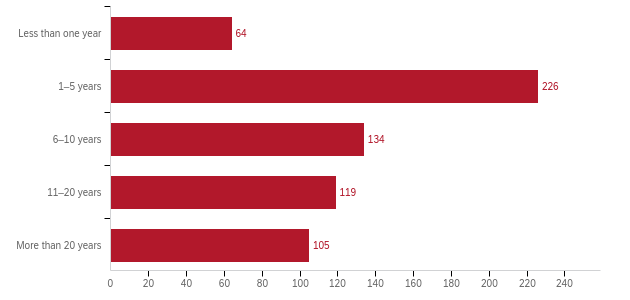 2. How many years have you worked for your current program?Staff respondents (n=646) additionally reported how many years they have worked for their current program. The most common response was 1-5 years (44%). Other responses included Less than one year (20%), 6-10 years (16%), 11-20 years (12%), and More than 20 years (8%). 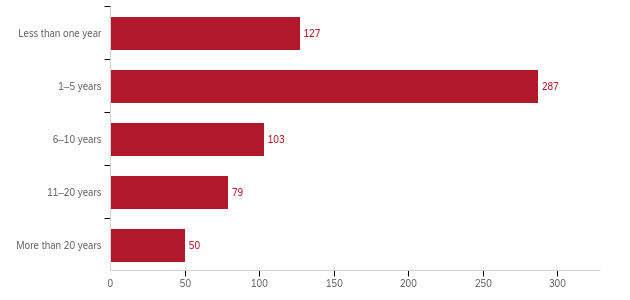 3. Which of the following best describes your current employment in adult education?4. Which of the following best describes your current part-time/full-time status?5. Number of hours you are paid to work in a week:________________Staff respondents provided an open-ended response about the number of hours they are paid to work in a week. While some staff provided exact numbers, others entered ranges or descriptions about variation in hours. Due to the variety of response types, estimates were calculated based on the exact numbers provided and the mid-point for number ranges. Approximately 20% of staff respondents are paid to work 10 hours or less, ≈32%  are paid to work 11 to 20 hours, ≈14% are paid to work 21 to 30 hours, ≈31% are paid to work 31 to 40 hours, and ≈3% are paid to work above 40 hours. 6. Actual number of hours you typically work in a week:______________Staff respondents provided an open-ended response about the number of hours they typically work in a week. While some staff provided exact numbers, others entered ranges or descriptions about variation in hours. Estimates were calculated based on the exact numbers provided and the mid-point for number ranges. Approximately 15% of staff respondents work 10 hours or less, ≈29% work 11 to 20 hours, ≈17% work 21 to 30 hours, ≈24% work 31 to 40 hours, and ≈15% work above 40 hours. Comparing only those who provided responses to both question 5 and 6, estimates were generated for how many hours staff respondents actually work compared to how many hours they are paid to work. Approximately 3% of staff reported working fewer hours than what they are paid to work; ≈47% of staff work the same amount of time they are paid to work, ≈41% work 1 to 10 hours more per week than they are paid to work, and ≈8% of staff work more than 10 hours over the number of hours they are paid to work in a week. 7. If you work more than the number of hours for which you are paid, which option below best describes the reason?8. The number of hours for which you are PAID to work is: 9. I want to work more hours because: (Select all that apply) (n=127)Respondents who selected Not enough hours in Question 8 were asked this question.10 - Why do you stay in your adult education position? (Select up to 4 factors that are most important) (n=634)For all staff respondents (n=634), the most common reasons for staying in their position include Feeling valued by my students (66%), Feeling like I’m part of something important (62%), A commitment to adult learners and/or the adult education field (52%), and Work schedule (47%). Forty-two staff respondents (7%) selected Other and provided an open-ended response for reasons they stay in their adult education positions. Common themes among these responses included feeling satisfaction and a sense of accomplishment from their work, and respect and care for their students. In addition to Work schedule being captured as one of the most commonly-selected responses, many staff added comments about the flexibility in work schedule being helpful for individuals who are retired, working other jobs, or who have family obligations. 10a. Reasons Staff Stay by AgeAcross age groups, responses were similar to overall responses, with the following differences: those who identified as 55 or older and those who selected Prefer not to respond selected Feeling valued by my director and/or colleagues more often than Work schedule. 10b. Reasons Staff Stay by GenderAcross gender, those who selected Woman were represented by overall responses, while those who selected Man selected Feeling valued by my director and/or colleagues more often than Work schedule.10c. Reasons Staff Stay by Race/EthnicityThere were some differences by race/ethnicity group. Those who selected Asian or Asian American as well as those who selected Latino/a/x selected Feeling valued by my director and/or colleagues more often than A commitment to adult learners and/or the adult education field. Those who selected Prefer not to respond selected Feeling valued by my director and/or colleagues more often than Work schedule. Notably, African or African American (34%) and Latino/a/x (35%) respondents were more than three times as likely to select Being able to relate to my students’ experience than White respondents (11%). 10d. Reasons Staff Stay by Program SettingResponses also differed by program setting. Staff from CORs and LEAs selected Feeling valued by my director and/or colleagues more often than Work schedule. Those from CBOs selected Pay (15%) less than the average respondent (25%). Staff in the CBO group selected Benefits (21%) more than twice as frequently as the average respondent (10%).11. Have you seriously considered leaving your adult education position?One third (33%) of all staff respondents report that they have seriously considered leaving their adult education position. 11a. Staff Who Considered Leaving by AgeOne third of all staff respondents (n=627) report that they have “seriously considered leaving my adult education position” (33%). This pattern was also consistent across most age groups, but differed for those who selected 25 to 34 years old (52% Yes, 48% No).11b. Staff Who Considered Leaving by Gender The overall pattern was upheld across gender groups that were large enough to analyze. 11c. Staff Who Considered Leaving by Race/Ethnicity The overall pattern was upheld across race/ethnicity groups that were large enough to analyze. 11d. Staff Who Considered Leaving by Program Setting The overall pattern was upheld across program settings.12. Which of the following factors, if any, have made you seriously consider leaving your adult education position? (Select all that apply) (n=207)Staff respondents who indicated they had seriously considered leaving their position were asked this question. The most common factors included My hourly rate is too low (41%), Other (35%), Pay increases are not commensurate with my contribution to the program (32%), and No possibility of promotion/career advancement (28%). Staff who selected Other were able to provide an open-ended response. Common themes included retirement, considering leaving their position for other career opportunities or growth, feeling unhappy with or unheard by administration, management, or DESE, and burnout. Many staff mentioned that they work a full-time job in addition to their position, and that this amount of work can be tiring. Despite these themes being captured in the top two responses, many respondents also provided open-ended responses about pay being too low, not getting raises, and being asked to do more than what they are paid for. 12a. Reasons Staff Have Considered Leaving by AgeResponses varied by age group, with the following differences: staff aged 25 to 34 selected I want a full-time position and I’m not eligible for benefits more often than Pay increases are not commensurate with my contribution to the program and Other. Those who selected 45 to 54 chose I’m not eligible for benefits equally as often as Other. Those who selected 55 or older chose Work demands are too high and Not enough paid prep time to do my job well more often than No possibility of promotion or career advancement. Staff aged 25 to 34 were more than twice as likely to select Staff turnover (28%) as staff overall (14%). The response I want a full time position also varied by age group, decreasing as age increased: 25 to 34 at 37%, 35 to 44 at 23%, 45 to 54 at 13%, and 55 or older at 6%. 12b. Reasons Staff Have Considered Leaving by Gender12c. Reasons Staff Have Considered Leaving by Race/Ethnicity12d. Reasons Staff Have Considered Leaving by Program SettingStaff from HREs selected Expectations for staff change too frequently, Work demands are too high, and Not paid enough prep time to do my job well more often than Pay increases are not commensurate with my contribution to the program and No possibility of promotion/career advancement. Staff from HREs selected Expectations for staff change too frequently (30%) at double the rate of staff overall (15%). Additionally, staff from HREs selected Expectations for staff are unclear (26%) at more than twice the rate of staff overall (11%). Staff from LEAs selected I want a full-time position, I’m not paid prep time to do my job well, and I’m not eligible for benefits more often than Pay increases are not commensurate with my contribution to the program and No possibility of promotion/career advancement.13. If you know other staff who have left their job(s) in your program, why did they leave?A total of 265 staff respondents provided an open-ended response to this question. Common themes among respondents generally fell into two categories: reasons outside of the job and reasons within the job. Reasons outside of the job itself included leaving due to retirement, health concerns, relocation, family obligations, or career changes. Reasons for leaving that are job-related included not being paid enough/being unhappy with benefits, feeling undervalued, burnout, issues with scheduling, wanting a full-time position, workload and demands being too high, limited opportunities for growth, and funding uncertainties and layoffs. 14. I feel like I have a voice in program-level decision-making in the adult education program(s) where I work.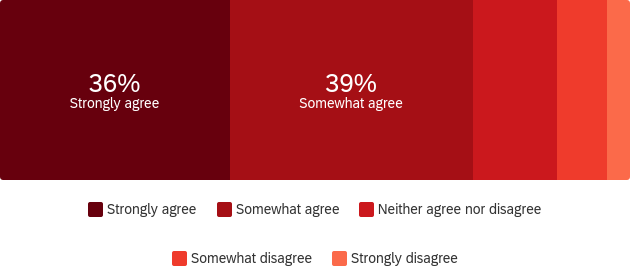 15. I feel like I have a voice in adult education at the state level.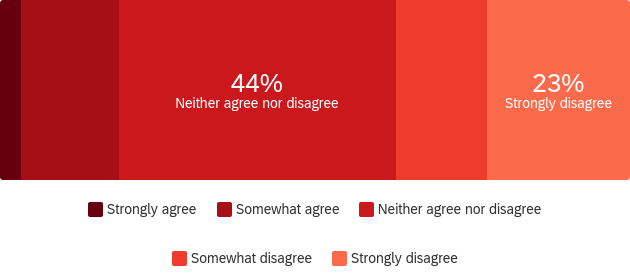 16. Please describe how you do or do not have a voice at the program and/or state level.Staff (n=390) provided an open-ended response to this question. While responses varied, some themes and patterns emerged. In general, staff more often reported having a voice at the program level than not having a voice at the program level. For the respondents who stated they did not have a voice at the program level, reasons included administration being inflexible or not asking staff for input, feeling as though their position does not warrant a say, feeling like they don’t have opportunities to provide their opinions, or believing that being new or working part time limits their opportunity to provide feedback. More frequently, staff respondents reported having a voice at the program level, mentioning directors and programs providing ample opportunities for input and feedback, feeling at though their opinion is valued, sharing that their program works as a team, stating they have decision making abilities for curriculum, and seeing their suggestions implemented. For respondents who discussed their voice at the state level, more staff reported not having a voice than reported having a voice at the state level. Those who said they do have a voice at the state level mentioned having opportunities to participate and share at the state level, having representatives to advocate for them, and having their concerns addressed over time. Those who described feeling as though they do not have a voice at the state level mentioned that their position does not give them opportunities to provide feedback; that ACLS, DESE, and the state tend to make decisions without input of staff; that they do not have a connection with the state level decision-makers; and feeling as though their opinions are not valued. Respondents commonly mentioned not knowing how they would get involved at the state level. Others mentioned that despite knowing how to get involved, they do not have the time to get involved nor would they be paid for the time spent advocating at the state level. 17. What aspects of adult education would you like to have more input into, if any? Staff respondents (n=287) provided an open-ended response about what aspects of adult education they would like to have more input into. Some responses addressed the general desire to have teacher and staff opinions valued because of their “boots on the ground” perspective, and to have more transparency and communication with staff as decisions are made. Other themes within responses included having a say in curriculum and instruction (curriculum design, class size, and integration of remote education), student needs (students with disabilities, advocating for students, and understanding the complex needs of adult learners), staff needs (pay, benefits, parking, supplies, trainings, and access to resources), program evaluation (PQRs, site visits, and meetings with program specialists), and policies (enrollment, attendance, student assessment and testing, and measurable gains). 18. I feel supported by Adult and Community Learning Services (ACLS, the state office of adult education).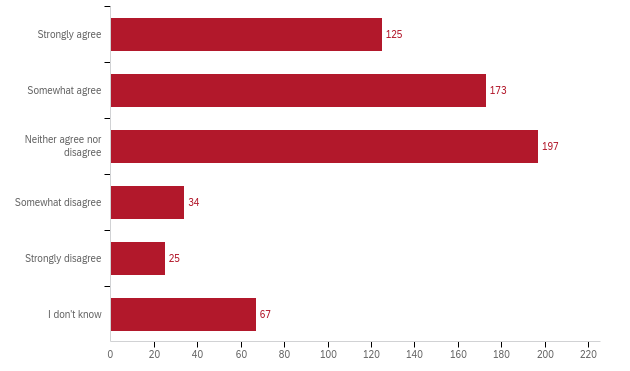 18. (Cont’d) I feel supported by Adult and Community Learning Services (ACLS, the state office of adult education).Remote Instruction and Remote Service (Q19-Q25)19. Are you involved with remote instruction and/or remote services in your current role? Just over half (58%) of staff respondents (n=619) reported they are involved with remote instruction.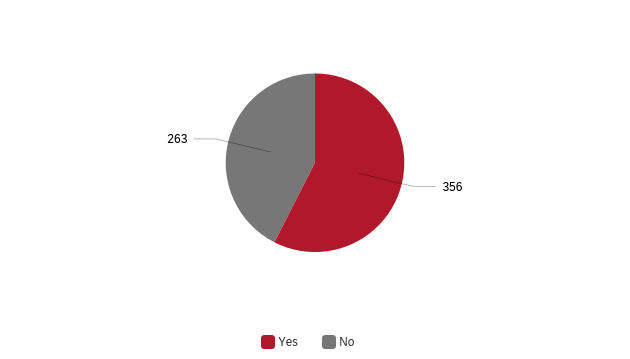 20. Number of hours you are involved with remote instruction and/or remote services in a week:Staff respondents (n=333) provided an open-ended response about the number of hours they are involved with remote instruction/remote services in a week. While some staff provided exact numbers, others entered ranges or descriptions about variation in hours. Due to the variety of response types, estimates were calculated based on the exact numbers provided and the mid-point for number ranges. Approximately 1% of staff who responded to this question reported having no involvement in remote services. The majority of staff (approximately 58%) reported being involved 1-10 hours a week. Approximately 8% are involved for 21 to 30 hours a week, and ≈5% are involved in remote services 31 or more hours a week. 21. My involvement with remote instruction and/or remote services is:The majority of staff respondents (80%) reported that their level of involvement in remote education is The right level of involvement for my comfort and skill level. Eleven percent of respondents reported Too much involvement (I would like to do less distance education and/or remote services) and 10% of respondents reported Too little involvement (I would like to do more distance education and/or remote services).22. What effect has having a remote instruction option had on student attendance? 23. What effect has having a remote instruction option had on student retention?  24. Please indicate the extent to which you agree with each of the statements below.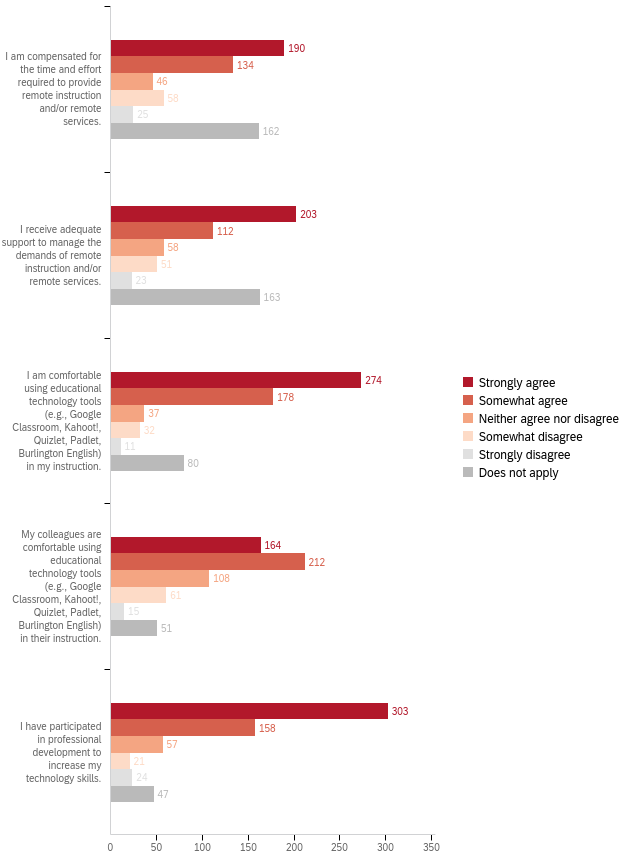 24. (Cont’d) Please indicate the extent to which you agree with each of the statements below.25. Which of the following potential supports for remote instruction or remote services are you most interested in? (Select up to three)Across all respondents (n=547), the most common selections were SABES trainings/professional development on remote instruction or remote services (52%), Access to more/better technology (47%), Professional development opportunities on remote instruction or remote services other than those offered by SABES (36%), and A dedicated position in my organization to support technology use (33%).Respondent Demographics (Q25-Q27)26. What is your age?The most common age group of all staff respondents (n=619) was 55 or older (41%). The next most common age groups were 45 to 54 (23%), 35 to 44 (18%), 25 to 24 (13%), prefer not to respond (4%), and 24 or younger (1%). 27. Which best describes your gender? (n=619)The majority of staff respondents (n=619) selected Woman (80%). Other staff respondents selected Man (16%), Prefer not to respond (3%), Non-binary (1%), and Gender not listed (<1%). Respondents could select more than one option.28. Which best describes your race/ethnicity? (Please select all that apply.) (n=619)For race and ethnicity, respondents were able to select as many options as applied to them. The most-frequently selected race/ethnicity for staff respondents (n=619) was White (67%). The representation from all other racial/ethnic groups was quite a bit smaller.Program Setting   Based on contact information used to invite staff respondents, we determined that of all staff respondents (n=649), the largest group are from CBOs (42%). Other program setting representation among staff respondents is LEAs (33%), HREs (21%), and CORs (4%). Appendix G: Student Survey Responses (Programs within CBOs, LEAs, and HREs)Student Participation in Adult Education (Q1-Q6)	1081. What kind of classes are you taking? (Please select all that apply)	1082. How do you participate? (Please select all that apply)	1082. (Cont’d) How do you participate? (Please select all that apply)	1093. How long have you been participating in your adult education program? 	1094. How did you find out about your program? (Please select all that apply)	1105. Why are you taking classes or tutoring?  (Please select all that apply) 	1105a. Reasons for Taking Classes or Tutoring by Age	1116. What do you like best about your experience in your adult education program?	115Student Difficulties (Q7-Q11)	1157. Do any of these things make it difficult for you to attend in-person classes or tutoring?	1158. Do any of these things make it difficult for you to attend online classes or tutoring?	1199. I don’t feel comfortable in class because of my 	12410. Do you know students who have left the program without completing?	12411. Why did those students leave the program?	125Student Demographics (Q12-Q15)	12512. What is your age? 	12513. Which best describes your gender?	12614. Which best describes your race/ethnicity? (Please select all that apply) 	12714. (Cont’d) Which best describes your race/ethnicity? (Please select all that apply)	12815. Please select the program where you take most or all of your adult education classes.	128Note: For questions where respondents could select more than one option, the response counts total to more than the number of respondents, and the percents total more than 100%. In some single-response questions, percents total more than 100% due to rounding.Student Participation in Adult Education (Q1-Q6)1. What kind of classes are you taking? (Please select all that apply) (n=3157)The majority of students were enrolled in ESL, ESOL, or other class related to learning English (69%), followed by GED, HSE or other class related to earning a high school equivalency (17%) and ABE or basic education classes (13%). The percentage of students enrolled in Job training classes (3%), Transitioning to college classes (2%) and Tutoring (2%) was considerably lower compared to other class types.2. How do you participate? (Please select all that apply) (n=3105)The percentage of students who take in-person classes and online classes is split nearly equally (45% and 43%, respectively). The percentage of students who take hybrid classes or tutoring is considerably lower compared to other class formats (17%).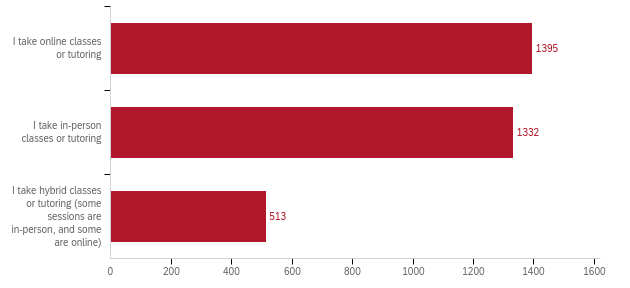 2. (Cont’d) How do you participate? (Please select all that apply)3. How long have you been participating in your adult education program? (n=3175)The largest group of students (27%) were enrolled in classes between 3 and 6 months, followed by those who were enrolled in classes less than 3 months (25%), and 6-12 months (17%).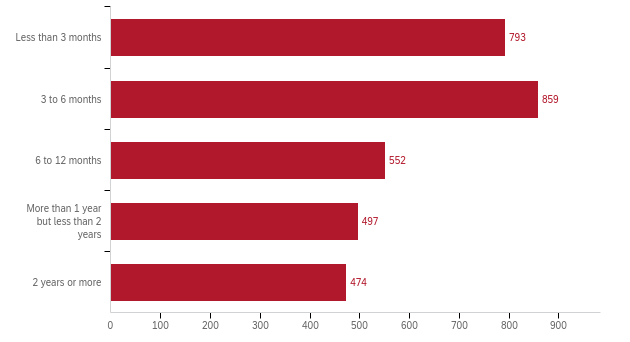 4. How did you find out about your program? (Please select all that apply) (n=3101)When students were asked how they heard about the program, the majority said that they heard from a friend or family member (66%), followed by online search (19%) and some other way (7%).5. Why are you taking classes or tutoring?  (Please select all that apply) (n=3100)The most common reasons students gave for taking classes or tutoring were to improve their English language skills (66%), improve their options for a new or better job (48%), improve their life (45%), and get their high school diploma or GED (25%). 5a. Reasons for Taking Classes or Tutoring by Age Improving English language skills is the most common reason for enrollment across all age groups, except for students aged 17 or younger.  The most common reason for enrollment for students who are 17 or younger is to get their high school diploma or GED.5b. Reasons for Taking Classes or Tutoring by GenderIn this and the following tables, when group sizes are below 20, the count and percent columns are muted to indicate that these values were not included in the analyses.There was no notable difference across gender groups in reasons for enrollment.5c. Reasons for Taking Classes or Tutoring by Race/EthnicityTo improve my English language skills was the most common reason for enrollment across all race/ethnicity groups except American Indian, Native American, or Alaska Native students. For To improve my English language skills, the percentage of Middle Eastern students (83%) and Asian or Asian American students (86%) was somewhat higher compared to other groups (66% overall). To get my high school diploma or GED was the most common reason among American Indian, Native American, or Alaska Native students (56%) and least common for Asian or Asian American students (15%). Improving my options for a new or better job and Improving my life were of equal importance for students from different racial/ethnic backgrounds.6. What do you like best about your experience in your adult education program?A total of 2,616 open-ended responses were provided for this question. Student respondents spoke highly of their experience in their adult education program. Many comments referred to an overall positive experience, stating that they are happy with “everything.” Responses referenced the overall atmosphere of the program, mentioning a sense of inclusion, respect, professionalism, diversity, friendliness, and kindness. Three main themes from responses were: Praise for teachers and staff: being understanding, patient, and helpful; being available and supportive of students’ needs; and being attentive and dedicated.Appreciation for an opportunity to learn and improve: career preparation and opportunities to improve their future; improved English skills and being able to communicate better with family, their communities, and generally; and increased confidence, fulfillment, and feeling as though they can achieve their goals.Liking their classmates and the sense of community created within their program: getting to learn about other cultures through classmates; being surrounded by other adults with similar learning goals; and building friendships and community. Other themes that surfaced included appreciating the courses and materials being offered for free, and the flexibility in schedule and modality of courses. Many spoke to the benefits of face-to-face learning, such as the connections formed, and the benefits of online options, such as reducing concerns about childcare. Student Difficulties (Q7-Q11)7. Do any of these things make it difficult for you to attend in-person classes or tutoring? (Please select all that apply) (n=1615)Respondents who selected Something else (n=243) were given the option to provide an open-ended response. Though represented in the response options, childcare, transportation, and work were commonly reported factors for those who selected Something else and provided an open-ended response. Other common themes among open-ended responses included health concerns and difficulty engaging with or understanding aspects of the classes. Respondents mentioned difficulty with focus, memory, and feeling discouraged. 7a. Challenges Attending In-Person Classes or Tutoring by Age While the leading challenges to attending in-person classes were similar for all age groups, Problems with childcare was a more common challenge for students aged 24 - 49. Students who are 50 or older reported Problems with childcare at a much lower rate (3.1%) followed by those between 18 and 24 years old (10.1%). 7b. Challenges Attending In-Person Classes or Tutoring by GenderProblems with childcare was a more common challenge for women (19%) than men (6%).7c. Challenges Attending In-Person Classes or Tutoring by Race/EthnicityProblems with childcare was a more notable reason for Asian or Asian American students (21%) and Middle Eastern students (25%) compared to White students (9%).8. Do any of these things make it difficult for you to attend online classes or tutoring? (Please select all that apply) (n=1684)Respondents who selected Something else (n=304) were given the option to provide an open-ended response. Responses were similar to those for in-person classes, with childcare and work being commonly-reported factors. Other common themes included health concerns and difficulty engaging with or understanding aspects of the classes. Specific to online classes, many respondents mentioned issues with the internet and/or technology use. Others mentioned issues related to language barriers. While some respondents mentioned that they prefer in-person classes but are limited by transportation, others spoke to preferring online classes. These responses suggest that continuing to offer classes in a variety of modalities may best meet the needs of this population. 8a. Challenges Attending Online Classes or Tutoring by Age A similar pattern to challenges in attending in-person classes was observed, and for most response options, response rates were similar across age groups. Differences were observed in Problems with childcare, with respondents who are 50 or older reporting this challenge at a much lower rate (4%), followed by those aged 18-24 (5%).8b. Challenges Attending Online Classes or Tutoring by GenderAs for in-person classes, Problems with childcare was a more common challenge for women (15%) than men (6%).8c. Challenges Attending Online Classes or Tutoring by Race/EthnicityMiddle Eastern students reported Problems with childcare at a higher rate than any other challenges to attending online classes (32%) while this was not the case for students from other racial groups. While Emotional or mental health issues was a challenge in attending online classes for all students (5%), White students reported these issues at a higher rate (13%).9. I don’t feel comfortable in class because of my ______ (Please select all that apply) (n=37)Students who indicated in Question 7 or Question 8 that they don’t feel comfortable in class were asked this follow-up question.  Respondents were able to select all reasons that applied. 10. Do you know students who have left the program without completing? (n=3072)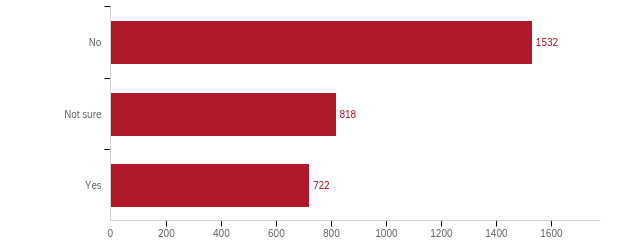 11. Why did those students leave the program? (n=628)Students who responded Yes to Question 10 (Do you know students who have left the program without completing?) were asked to provide an open-ended response as to why those other students left. Similar to the reported difficulties with attending online and in-person classes, themes within responses included work, caring for children or family members, and issues with transportation. Other common themes included students moving away, general conflicts with schedules and not having enough time to attend classes, having a lack of interest or motivation, and not liking an aspect of their class. Responses that suggested students did not like aspects of their class commonly mentioned class times being too long, students not learning or advancing at a pace they are happy with, and disliking the teaching approach or content covered.Student Demographics (Q12-Q15)12. What is your age? (n=3017)About 42% of students were between age 35 and 49, followed by 25 to 34 (28%), and 50 or older (18%). The percent of students aged 18 to 24 and 17 or younger was considerably lower compared to other age groups (9% and 1%, respectively).13. Which best describes your gender? (n=2964)About 72% of the students selected Woman and 25% selected Man. About 2% of students selected I don`t want to say and the combined percentage of students who selected Gender not listed, and/or Non-binary was below 2%. Students could select more than one option.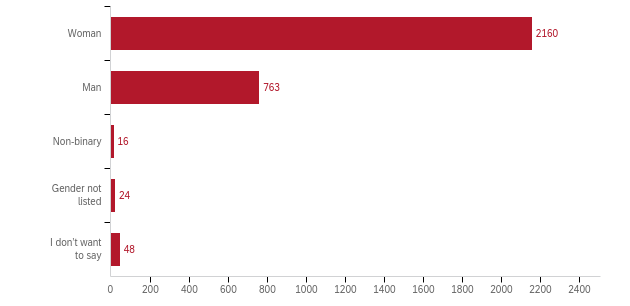 14. Which best describes your race/ethnicity? (Please select all that apply) (n=3002)Of respondents who completed the race/ethnicity question, the largest group (1,446 individuals, 48%) identified as Latino/a/x, Hispanic, or Spanish Origin. Respondents could select more than one racial/ethnic group. One hundred sixty-seven individuals selected Race/ethnicity not listed (6%), and 98 selected I don’t want to say (3%). 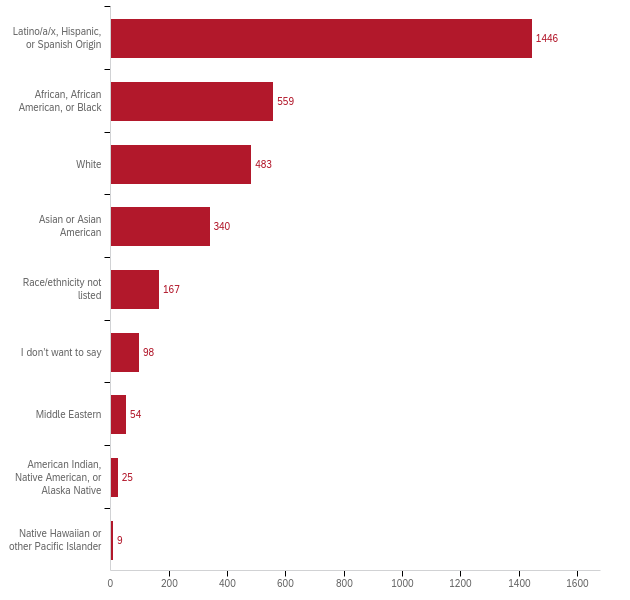 14. (Cont’d) Which best describes your race/ethnicity? (Please select all that apply)15. Please select the program where you take most or all of your adult education classes. (n=2764)Although the survey was completed by students from many programs, responses were not evenly distributed across programs. A total of 8 programs had zero respondents, 28 programs had 1-10 respondents, 22 programs had 51-100 respondents, and 12 programs had 101-200 respondents. Appendix H: Student Survey Responses (CORs)Student Participation with Program (Q1-Q9)	1281. What kind of classes are you taking? (Please check all that apply)	1282. How long have you been participating in your adult education program?	1283. How did you find out about your program? (Please check all that apply)	1295. What do you like best about your experience in your adult education program?	1346. Are online classes available at your facility? 	1347. If online classes are available, do you participate in online classes?	1348. Are Correctional tablets available at your facility?	1349. If you have a Correctional tablet, are academic educational programs available on your tablet?	135Student Difficulties Attending Class (Q10-Q12)	13510. Do any of these things make it difficult for you to attend classes? (Please check all that apply)	13511. Do you know students who have left the adult education program without completing? 	14012. If you know students who have left the adult education program without completing, why did they leave?	140Student Demographics (Q13-Q15)	14013. What is your age?	14014. Which best describes your gender?	14215. Which best describes your race/ethnicity? 	142Note: For questions where respondents could select more than one option, the response counts total to more than the number of respondents, and the percents total more than 100%. In some single-response questions, percents total more than 100% due to rounding.Student Participation with Program (Q1-Q9)1. What kind of classes are you taking? (Please check all that apply) (n = 314)The top four classes that student respondents (n=314) reported taking include GED, HSE or other class related to earning a high school equivalency (57%), ABE or basic education classes (36%), Job training classes (11%), and something else (11%). For those who selected something else, commonly reported classes being taken included Digital Literacy/Computer classes and DBT. 2. How long have you been participating in your adult education program? (n=316)Student respondents (n=316) reported how long they have been participating in their adult education program. The most common response was less than 3 months (32%). Other frequently selected responses included 3 to 6 months (21%), 2 years of more (18%), and 6 to 12 months (17%). 3. How did you find out about your program? (Please check all that apply) (n=316)The most common ways students found out about their program was My case manager (32%), Someone in my housing unit (28%), Orientation/intake session, when I was told about programs in the facility (27%), and Someone from the Education Department (27%). 4. Why are you taking classes or tutoring?  (Please check all that apply) (n=330)Across all students who responded to this item, the most frequent reasons students take classes or tutoring include To get my high school diploma or GED (62%), To improve my life (59%), To improve my options for a new or better job (41%), and To earn Good Time off my sentence (35%). 4a. Reasons Students Take Classes by Age 4b. Reasons Students Take Classes by Gender 4c. Reasons Students Take Classes by Race/Ethnicity 5. What do you like best about your experience in your adult education program? (n=278)The most common themes among the open-ended responses to this question were appreciation for teachers and staff and opportunities for learning and personal improvement. Respondents reported that teachers in their education programs are engaging, helpful, understanding, caring, and explain and teach material clearly. Respondents frequently mentioned feeling grateful for an opportunity to learn new knowledge, refresh their knowledge, meet educational achievements, and improve themselves for their future. Another theme involved the opportunities classes provide, such as getting to be in a different area, feeling more productive in their days, and having a sense of purpose. Other opportunities mentioned included a chance to connect with peers and interact with people they might not otherwise see. Student respondents also mentioned enjoying specific aspects of their classes such as small class sizes, slower-paced material, and hands-on experiences. 6. Are online classes available at your facility? (n=329)7. If online classes are available, do you participate in online classes? (n=279)8. Are Correctional tablets available at your facility? (n=328)9. If you have a Correctional tablet, are academic educational programs available on your tablet? (Reading, Math, Science, History, etc.) (n=314)Student Difficulties Attending Class (Q10-Q12)10. Do any of these things make it difficult for you to attend classes? (Please check all that apply) (n=297)The majority (66%) of students who responded to this item reported I don’t have any difficulty attending class. The most common factors that make it difficult for student respondents to attend class include Emotional or mental health issues (10%), I’m bored in class (8%), and Something else (8%). Of students who selected Something else, responses mentioned not being allowed out of cells to attend classes, a lack of interest, and peers not taking courses seriously. 10a. Student Difficulties by Age 10b. Student Difficulties by Gender 10c. Student Difficulties by Race/Ethnicity 11. Do you know students who have left the adult education program without completing? (n=314)12. If you know students who have left the adult education program without completing, why did they leave? (If you are unsure, leave blank.) (n=103)Students provided open-ended responses about reasons other students have left. The most common theme was that students were released or no longer in the corrections facility. Many respondents hypothesized personal reasons as to why students left such as lacking motivation or ambition, not knowing what they want or not caring, and giving up. Other respondents stated that students may have left due to feeling uncomfortable or as though they were not smart enough. Additional reasons provided included disciplinary issues, schedule issues and other obligations during class time, not being interested in the material, already having the knowledge, and a lack of necessary technology (such as a desire for tablets). Student Demographics (Q13-Q15)13. What is your age? (n=323)The largest age group for student respondents was 35 to 49 (41%). The next largest groups were age 25-34 (34%), 50 or older (15%), and 18 to 24 (9%). 14. Which best describes your gender? (n=326)The most-frequently selected gender for student respondents was Man (93%). 15. Which best describes your race/ethnicity? (Please select all that apply) (n=326)For race and ethnicity, respondents were able to select as many options as applied to them. The most-frequently selected race/ethnicity for student respondents was Latino/a/x, Hispanic, or Spanish Origin (41%). Appendix I: Director SurveyIntroduction	 Thank you for taking the time to complete this survey about adult education.

This survey asks you to reflect on your experience as a director.* This survey is an opportunity to provide confidential feedback about your experience. It is not an evaluation of your performance.  

This survey should take approximately 20 minutes to complete. Please submit your survey response by March 3, 2023.

You will have the opportunity to enter a drawing to win one of three $40 electronic gift cards at the end of the survey, as a token of appreciation for your time.

Please note:If you are taking the survey on your phone, you may have to scroll down to see the entire set of response        options.You do not need to complete the survey in one sitting. If you would like to save your responses before you are finished with the survey, please use the arrows at the bottom of the page to go ahead or back, which will record your current response. Then, you can safely close your browser and return to the survey at a later time.You are free to close the browser window and return to the survey later or move throughout the survey and  change responses until you click “Submit.” When finished with the survey, please click the “Submit” button at the bottom of the final page to record your survey responses.The UMass Donahue Institute is administering this survey for ACLS. Please contact Jordan Abbott at ACLSsurvey@donahue.umass.edu with any questions about this survey.

* This is the DIRECTOR SURVEY. If you do not have responsibility for recruiting, hiring, and retaining staff and making decisions about staffing structure and pay, please contact us at ACLSsurvey@donahue.umass.edu to request the STAFF SURVEY.Section 1: Years of Experience and Role	 Please tell us about your years of experience and current role(s)How many years have you worked in adult education?Less than one year1–5 years6–10 years11–20 yearsMore than 20 yearsHow many years have you worked for your current program?Less than one year1–5 years6–10 years11–20 yearsMore than 20 yearsHow many years have you held a Director position?Less than one year1–5 years6–10 years11–20 yearsMore than 20 yearsIs your Director position full time or part time?Full timePart timeDo you hold more than one paid position in your program? NoYesIf yes, please list all your paid positions in your program: ________________________________________________________________________Do you hold a paid position in another adult education program?NoYesIf yes, please list your paid position(s) in the other program(s): ________________________________________________________________________________________________________________________________________________Section 2: Director retention	 Why do you stay in your Director position? (Select up to 4 factors that are most important) PayBenefitsWork scheduleFeeling valued by my staff and colleaguesFeeling valued by our studentsFeeling valued by the communityFeeling like I'm part of something importantPositive morale among my staff/colleaguesA commitment to adult learners and/or the adult education fieldBeing able to relate to my students’ experienceOther (please describe) ____________________Have you ever seriously considered leaving your Director position?NoYesà If “Yes” is selected in Question 8, Question 9 appears:Which of the following factors, if any, have made you seriously consider leaving your Director position? (Select all that apply)	Work demands are too highIf checked, please describe ______________________________________________________Salary/hourly rate is too lowPay increases are not commensurate with my contribution to the programWhat I'm paid for my work isn't fairIf checked, please describe______________________________________________________Not eligible for benefitsBenefits for which I’m eligible are not adequateNo possibility of promotion/career advancementMy training didn’t prepare me for the jobI don't feel valued and/or includedMy staff aren’t qualified/preparedStaff turnoverThe shift toward digital learning and distance educationOur program can’t adequately meet the multiple needs of studentsACLS policies are unclearACLS policies change too frequentlyHost institution policies are unclearHost institution policies change too frequentlyOther (please describe) ________________________Section 3: Hiring and staff retention	 As part of its ongoing efforts to provide effective supports to adult education programs and improve student outcomes, ACLS is committed to learning about and addressing issues related to staff retention and pay equity. The following questions ask about your experience hiring and retaining staff in your program.Please indicate the extent to which you agree or disagree with the statements below. Which of the following, if any, would have the greatest POSITIVE impact on your ability to hire and/or retain more desired staff? (Select up to 3)Higher minimum pay rates set through ACLS policiesHigher salaries and better benefitsAdditional paid prep time for classesMore support for tech-enabled instruction (e.g., PD, tech support, paid prep time, teaching assistant)Instructors given option to join Massachusetts Teachers Retirement System (MTRS)Centralized platform for posting open positions and attracting and screening candidatesOther (please describe) ______________________Which of the following factors have the greatest NEGATIVE effect on your ability to hire and/or retain desired staff? (Select up to 4)ACLS policy (please specify: ___________________)Host institution policy (please specify: ___________________)Pay rates in adult educationWork schedules in adult educationLack of full-time, benefitted positionsDifficulty advertising open positionsProgram locationA tight labor marketEmphasis on digital learning and distance educationCompetition from other ACLS-funded programsCompetition from K-12 schoolsInadequate teacher education and training programs in MassachusettsUnqualified pool of candidatesOther (please describe) __________________________Section 4: ACLS and host institution policies related to staffing structure and pay	 Please tell us about your experience and opinions related to staffing structure and pay.Would your program benefit from creating additional full-time positions?No, because (please explain) ___________________________________________ ___________________________________________________________________Yes, because (please explain) ________________________________________________________________________________________________________________Unsure, because (please explain) _____________________________________________________________________________________________________________à If “Yes” or “Unsure” is selected in Question 13, Questions 14, 15, and 16 appearTo what extent are your options for creating additional full-time positions limited by the following?What would enable you to create more full-time positions?__________________________________________________________________________________________________________________________________________________________________________________________________________________________________________One idea from the field is to increase the number of full-time positions by combining staff time across programs. Are you interested in creating full-time positions by combining jobs with other ACLS-funded programs?NoYesUnsureTo what extent are your options for staff compensation (pay rate and benefits) limited by the following?What would enable you to increase staff compensation? __________________________________________________________________________________________________________________________________________________________________________________________________________________________________________How interested are you in professional development (including technical assistance/coaching) from ACLS addressing:How interested are you in additional opportunities to collaborate and/or share best practices with other program directors?Not at all interestedSlightly interestedModerately interestedVery interestedWhat could ACLS do to further facilitate communication, networking, and/or collaboration across programs?__________________________________________________________________________________________________________________________________________________________________________________________________________________________________________Please share any additional comments or suggestions you have related to your experience as an adult education Director. __________________________________________________________________________________________________________________________________________________________________________________________________________________________________________Section 5: Demographic Information			                         		  	ACLS is interested in the different experiences of people with different identities (such as gender and racial identities) within adult education. To make these connections, we are asking a few basic questions about how you identify.What is your age?24 or younger25–3435–4445–5455 or olderPrefer not to respondWhich best describes your gender?WomanManNon-binarySomething not listed _______________Prefer not to respondWhich best describes your race/ethnicity? (Please select all that apply.)African, African American, or BlackAmerican Indian, Native American, or Alaska NativeAsian or Asian AmericanLatino/a/x, Hispanic, or Spanish Origin Middle EasternNative Hawaiian or other Pacific IslanderWhiteSomething not listed ________________  Prefer not to respondThank you for taking the time to complete this survey. Please click “submit” to record your response.Appendix J: Staff SurveyIntroduction 	 Thank you for taking the time to complete this survey about adult education.

This survey asks you to reflect on your experience as a staff member. * This survey is an opportunity to provide confidential feedback about your experience. It is not an evaluation of your performance.

This survey should take approximately 20 minutes to complete. Please submit your survey response by March 3, 2023.

You will have the opportunity to enter a drawing to win one of twenty $40 electronic gift cards at the end of the survey, as a token of appreciation for your time.

Please note:If you are taking the survey on your phone, you may have to scroll down to see the entire set of response options.You do not need to complete the survey in one sitting. If you would like to save your responses before you are finished with the survey, please use the arrows at the bottom of the page to go ahead or back, which will record your current response. Then, you can safely close your browser and return to the survey at a later time.You are free to close the browser window and return to the survey later or move throughout the survey and change responses until you click “Submit.” When finished with the survey, please click the “Submit” button at the bottom of the final page to record your survey responses.
The UMass Donahue Institute is administering this survey for ACLS. Please contact Jordan Abbott at ACLSsurvey@donahue.umass.edu with any questions about this survey.

This is the STAFF SURVEY. If you have responsibility for recruiting, hiring, and retaining staff and making decisions about staffing structure and pay, please contact us at ACLSsurvey@donahue.umass.edu to request the DIRECTOR SURVEY.Section 1: Experiences with Program                                                        		  	Please tell us about your years of experience and current role(s)How many years have you worked in adult education?Less than one year1–5 years6–10 years11–20 yearsMore than 20 yearsHow many years have you worked for your current program?Less than one year1–5 years6–10 years11–20 yearsMore than 20 yearsWhich of the following best describes your current employment in adult education?I hold only one paid positionI hold two or more paid positions in one programI hold two or more paid positions across two or more programsOther (please describe) _______________Which of the following best describes your current part-time/full-time status?In total across all my adult education positions, I work part time: not benefits eligibleIn total across all my adult education positions, I work part time: benefits eligibleIn total across all my adult education positions, I work full time: not benefits eligibleIn total across all my adult education positions, I work full time: benefits eligibleNumber of hours you are paid to work in a week: __________________Actual number of hours you typically work in a week: ____________________If you work more than the number of hours for which you are paid, which option below best describes the reason?Explicit expectation of supervisorImplicit expectation of supervisorI want to volunteer my time for the benefit of my studentsI can’t do my job in the number of hours for which I’m paidOther (please describe) _______________Does not apply: I am paid for all the time I spend workingThe number of hours for which you are PAID to work is: The amount I want to work Not enough hours Too many hours à If “Not enough hours” option is chosen in Q8, Q9 appears: I want to work more hours because: (Select all that apply) I need more incomeI want to be eligible for benefits I want more time with students Other (please describe) ____________Why do you stay in your adult education job? (Select up to 4 factors that are most important) PayBenefitsWork scheduleFeeling valued by my director and/or colleaguesFeeling valued by my studentsFeeling valued by the communityFeeling like I'm part of something importantPositive morale among my colleaguesA commitment to adult learners and/or the adult education fieldBeing able to relate to my students’ experienceOther (please describe) _________________Have you seriously considered leaving your adult education position?No, I have not seriously considered leaving my adult education positionYes, I have seriously considered leaving my adult education positionà If “Yes” option is chosen in Q11, Q12 appears: Which of the following factors, if any, have made you seriously consider leaving your adult education position? (Select all that apply) Work demands are too highIf checked, please describe______________________________________________________I want a full-time positionI want a part-time positionMy hourly rate is too lowPay increases are not commensurate with my contribution to the programWhat I’m paid for my work isn’t fair If checked, please describe______________________________________________________Not enough paid prep time to do my job wellI’m not eligible for benefitsBenefits for which I’m eligible are not adequateNo possibility of promotion/career advancementThe shift toward digital learning and distance education My training didn’t prepare me for the jobI don’t feel valued and/or includedMy colleagues aren’t qualified/preparedStaff turnoverStudents have too many unmet needs that interfere with their learningExpectations for staff are unclearExpectations for staff change too frequentlyOther (please describe) _________________If you know other staff who have left their job(s) in your program, why did they leave? ______________________________________________________________________________________________________________________________________________________________________________________________Section 2: Relationship to Adult Education                                                     		  	“Voice” in the questions below refers to the idea that your opinions matter, and you have input and a say in decisions.I feel like I have a voice in program-level decision-making in the adult education program(s) where I work.Strongly agreeSomewhat agreeNeither agree nor disagreeSomewhat disagreeStrongly disagreeI feel like I have a voice in adult education at the state level.Strongly agreeSomewhat agreeNeither agree nor disagreeSomewhat disagreeStrongly disagreePlease describe how you do or do not have a voice at the program and/or state level.__________________________________________________________________________________________________________________________________________________________________________________________________________________________________________What aspects of adult education would you like to have more input into, if any? __________________________________________________________________________________________________________________________________________________________________________________________________________________________________________I feel supported by Adult and Community Learning Services (ACLS, the state office of adult education).Strongly agreeSomewhat agreeNeither agree nor disagreeSomewhat disagreeStrongly disagreeI don’t knowSection 3: Remote Instruction and Remote Services                                  		  	ACLS defines five types of “Distance Education”: 1) Synchronous Distance Education, 2) Asynchronous Distance Education, 3) Blended Distance Education (synchronous and asynchronous), 4) Hybrid: In Person Face-to-Face and Online Synchronous, and 5) Hybrid: In Person Face-to-Face and Online Asynchronous. For this section, instruction in any of the five types of distance education will be referred to as “remote instruction.” “Remote services” refers to advising and other adult education services outside of direct instruction that are provided in a distance/remote/virtual format.Are you involved with remote instruction and/or remote services in your current role? YesNoà If “Yes” option is chosen in Q19, Q20 and Q21 appear: Number of hours you are involved with remote instruction and/or remote services in a week: ___________My involvement with remote instruction and/or remote services is: The right level of involvement for my comfort and skill levelToo much involvement (I would like to do less distance education and/or remote services)Too little involvement (I would like to do more distance education and/or remote services)What effect has having a remote instruction option had on student attendance? Significant positive effectSlight positive effectNo clear effect Slight negative effectSignificant negative effect I don’t knowWhat effect has having a remote instruction option had on student retention? Significant positive effectSlight positive effectNo clear effect Slight negative effectSignificant negative effect I don’t knowPlease indicate the extent to which you agree with each of the statements below.25.  Which of the following potential supports for remote instruction or remote services are you most interested in? (Select up to three)SABES trainings/professional development on remote instruction or remote servicesProfessional development opportunities on remote instruction or remote services other than those offered by SABESAccess to more/better technology (e.g., hardware, software, apps, programs) for myself and my studentsA dedicated position within my program to support technology use (e.g., digital navigator, tech support)Assistance from my host institution related to remote instruction or remote servicesAssistance from ACLS related to remote instruction or remote servicesSection 4: Demographic Information			                         		  	ACLS is interested in the different experiences of people with different identities (such as gender and racial identities) within adult education. To make these connections, we are asking a few basic questions about how you identify.What is your age?24 or younger25–3435–4445–5455 or olderPrefer not to respondWhich best describes your gender?WomanManNon-binarySomething not listed _______________Prefer not to respondWhich best describes your race/ethnicity? (Please select all that apply.)African, African American, or BlackAmerican Indian, Native American, or Alaska NativeAsian or Asian AmericanLatino/a/x, Hispanic, or Spanish Origin Middle EasternNative Hawaiian or other Pacific IslanderWhiteSomething not listed ________________  Prefer not to respondThank you for taking the time to complete this survey. Please click “submit” to record your response. Appendix K: Student Survey (Programs within CBOs, LEAs, and HREs)IntroductionThank you for taking the time to complete this survey.

This survey is not an evaluation of your performance. You do not have to do this survey. We want to hear from you because your experience can help us (ACLS and programs) make adult education better. 

You could win a $40 electronic gift card if you do the survey.

ACLS hired the UMass Donahue Institute (UMDI), an independent evaluator, to collect information from adult education students, staff, and directors through surveys. Your survey answers are confidential (private). UMDI will combine the answers from all the students who take the survey and summarize the answers for ACLS.

This survey has 15 questions, and should take about 10-15 minutes to complete.
     >  If you are taking the survey on your phone, you may have to scroll down to see the whole question.
     >  When you are finished with the survey, please click the “Submit” button at the bottom of the final page to record your responses.

Please contact Jordan Abbott at ACLSsurvey@donahue.umass.edu with any questions about this survey.

You are not required to complete this survey.   > If you agree to participate in this survey, please click the -> button below to begin the survey.   > If you do not want to participate in this survey, please stop now.Survey questionsPlease tell us about your participation in your adult education program.What kind of classes are you taking? (Please select all that apply)ABE or basic education classesGED, HSE or other class related to earning a high school equivalencyJob training classesTransitioning to college classesESL, ESOL, or other class related to learning English if you speak another languageTutoringSomething else (Please describe) _________________How do you participate? (Please select all that apply)                                                          I take in-person classes or tutoringI take online classes or tutoringI take hybrid classes or tutoring (some sessions are in-person, and some are online)How long have you been participating in your adult education program?Less than 3 months3 to 6 months6 to 12 monthsMore than 1 year but less than 2 years2 years or moreHow did you find out about your program? (Please select all that apply)A friend or family memberBy searching onlinePublic advertising (e.g., billboards, signs on public transportation)Social media (e.g., Facebook, Instagram, Twitter)Information from a social service agency (e.g., financial or food assistance, heating assistance, MassHire) My child’s daycare or schoolMy employer/work siteSome other way (Please describe) ______________________Why are you taking classes or tutoring?  (Please select all that apply)To get my high school diploma or GEDTo improve my options for a new or better job To improve my English language skillsTo improve my math skillsTo improve my lifeTo be a role model for my childrenTo help my familyTo meet people/find community Something else (Please describe) ____________What do you like best about your experience in your adult education program?__________________________________________________________________________________________________________________________________________________________________________________________________________________________________________ACLS wants to learn more about things that make it difficult to go to school. à if respondent selects “in person” or “hybrid” in Question 2, then they will see Question 7Do any of these things make it difficult for you to attend in-person classes or tutoring? (Please select all that apply)Problems with childcareProblems with transportationWork scheduleEmotional or mental health issuesPhysical health or disability issuesI don’t feel comfortable in classI’m bored in classClass is too difficult for meI have problems with the instructorI feel alone Something else (Please describe) ________________________I don’t have any difficulty attending in-person classes or tutoringà if respondent selects “online” or “hybrid” in Question 2, then they will see Question 8Do any of these things make it difficult for you to attend online classes or tutoring? (Please select all that apply)Problems with childcareWork scheduleEmotional or mental health issuesPhysical health or disability issuesI don’t feel comfortable in classI’m bored in classClass is too difficult for meI have problems with the instructorI feel alone It is difficult for me to do schoolwork on my ownI don’t have a computerI don’t have internetSomething else (Please describe) __________________I don’t have any difficulty attending online classes or tutoringà If “I don’t feel comfortable in class” is selected in Q7 or Q8, Q9 appears: I don’t feel comfortable in class because of my ______ (Please select all that apply)age culture English language skillsimmigration status race/ethnicity nationalitygender identity sexual identity/sexual orientation income levelability/disabilityhealth status something else (please describe) _________________Do you know students who have left the program without completing?YesNoNot sureà If “Yes” is selected in Q10, Q11 appears: Why did those students leave the program? __________________________________________________________________________________________________________________________________________________________________________________________________________________________________________ACLS is interested in the different experiences of people with different identities (such as gender and race) within adult education. To make these connections, we are asking a few basic questions about how you identify.What is your age?17 or younger18 to 2425 to 3435 to 4950 or olderI don’t want to sayWhich best describes your gender?WomanManNon-binarySomething not listed _______________I don’t want to sayWhich best describes your race/ethnicity? (Please select all that apply)African, African American, or Black American Indian, Native American, or Alaska NativeAsian or Asian AmericanLatino/a/x, Hispanic, or Spanish OriginMiddle EasternNative Hawaiian or other Pacific IslanderWhiteSomething not listed ________________  I don’t want to sayPlease select the program where you take most or all of your adult education classes.[Drop-down list of program names] You must click “submit” for your responses to be recorded. Thank you for completing this survey. Please click “submit” to finish.Appendix L: Student Survey (Programs within CORs)IntroductionDear Student,Adult and Community Learning Services (ACLS, the state organization for adult education) wants to learn about your experience as an adult education student. We are asking you to do a survey about your experience. The survey is not an evaluation of your performance. You do not have to do the survey. We want to hear from you because your experience can help us (ACLS and programs) make adult education better. ACLS hired the UMass Donahue Institute (UMDI), an independent evaluator, to collect information from adult education students, staff, and directors through surveys. Your survey answers are confidential (private). UMDI will combine the answers from all the students who take the survey and summarize the answers for ACLS. This survey should take about 10-15 minutes to complete. You are not required to complete this survey. If you agree to participate in this survey, please begin the survey on the other side of this page. If you do not want to participate in this survey, please stop now.SurveyDirections: To select a response, please place a check mark () in the box next to the option you want to select. For most questions, you can check as many boxes as you need to.Please tell us about your participation in your adult education program.What kind of classes are you taking? (Please check all that apply)ABE or basic education classesGED, HSE or other class related to earning a high school equivalencyJob training classesTransitioning to college classesESL, ESOL, or other class related to learning English if you speak another languageSupplemental support classesTutoringSomething else (Please describe) ____________________________________________How long have you been participating in your adult education program?Less than 3 months3 to 6 months6 to 12 monthsMore than 1 year but less than 2 years2 years or moreHow did you find out about your program? (Please check all that apply)During Booking, when I was asked about my education statusOrientation/Intake session, when I was told about programs in the facilityThe Inmate HandbookMy case managerSomeone from the Education DepartmentSomeone in my housing unitAn officerSomeone on the outsideI have been here before and knew about classes being offeredSome other way (Please describe) ___________________________________________Why are you taking classes or tutoring?  (Please check all that apply)To get my high school diploma or GEDTo improve my options for a new or better job To improve my English language skillsTo improve my math skillsTo improve my lifeTo be a role model for my childrenTo help my familyTo get time off my unit/out of my cellTo earn Good Time off my sentenceTo show the judge that I am doing something productive with my timeTo earn points for better placement since I believe I am likely going to state prisonTo spend time with others who want to learnSomething else (Please describe) ____________________________________________What do you like best about your experience in your adult education program?___________________________________________________________________________________________________________________________________________________________Are online classes available at your facility?YesNoI don’t knowIf online classes are available, do you participate in online classes?YesNoAre Correctional tablets available at your facility?YesNoI don’t knowIf you have a Correctional tablet, are academic educational programs available on your tablet? (Reading, Math, Science, History, etc.)YesNoI don’t knowACLS wants to learn more about things that make it difficult to attend classes. Do any of these things make it difficult for you to attend classes? (Please check all that apply)I’m bored in classI don’t feel comfortable in classI have problems with the instructorI don’t want to look stupid in front of the othersI don’t have the support I need for my learning disabilityI have an enemy in the class or programEmotional or mental health issuesPhysical health or disability issues Scheduling conflicts with other programs, such as court-ordered group participationScheduling conflicts with a work assignment in the facilityThe time the class is offeredSomething else (Please describe) ____________________________________________I don’t have any difficulty attending classDo you know students who have left the adult education program without completing?YesNoI’m not sureIf you know students who have left the adult education program without completing, why did they leave? (If you are unsure, leave blank.)___________________________________________________________________________________________________________________________________________________________ACLS is interested in the different experiences of people with different identities (such as gender and race) within adult education. To make these connections, we are asking a few basic questions about how you identify.What is your age?17 or younger18 to 2425 to 3435 to 4950 or olderI don’t want to sayWhich best describes your gender?WomanManNon-binaryGender not listed ________________________I don’t want to sayWhich best describes your race/ethnicity? (Please select all that apply)African, African American, or Black American Indian, Native American, or Alaska NativeAsian or Asian AmericanLatino/a/x, Hispanic, or Spanish OriginMiddle EasternNative Hawaiian or other Pacific IslanderWhiteRace/ethnicity not listed _________________________  I don’t want to sayThank you for completing this survey. We appreciate that you took the time to share information about your experience!Appendix M: Director and Staff Surveys – Selected Findings by Age, Gender, Race/Ethnicity, and Program SettingWe examined survey response patterns by respondent and program characteristics, according to selections that respondents made regarding their age, gender, and race/ethnicity, and by program setting (e.g., CBO, LEA) for the program with which the respondent was affiliated. Below, we note some of the areas where patterns varied when looked at by respondent characteristics. Response summaries for all questions are in Appendix E (directors) and Appendix F (staff).Reasons for staying and for considering leaving – DirectorsAmong directors, we note variations by age, race/ethnicity, gender, and program setting. For reference, summarizes differences in rates of directors and staff reporting having seriously considered leaving their positions, by characteristics of interest. Director differences by ageWe noted some differences between younger (age 25 to 34) directors and their older counterparts (age 35 or older) in their reasons for staying and their rates of having seriously considered leaving, and some differences by age group in reasons for considering leaving. These findings suggest that beginning director pay rates are competitive, but pay increases are inadequate to retain these directors long-term.A higher percentage of younger directors (aged 25 to 34) than older directors reported staying in their position because of the pay and work schedule (ages 25–34, 50%; older groups, 16%–32%). A lower percentage of younger directors (aged 25 to 34) than older directors reported that they had seriously considered leaving their director position (ages 25–34, 38%; older groups 50%–56%). For directors aged 45 to 54 who had seriously considered leaving, Salary/hourly rate is too low was the top reason chosen (8 of 13, 62%), while Salary/hourly rate is too low was not even among the top three reasons for the other age groups in the analysis.  For directors aged 35 to 54 who had seriously considered leaving, No possibility of promotion or career advancement was a more common reason than for older directors (9 of 22, 41%, of 35–54 year olds vs. 3 of 20, 15%, of those 55 or older). Staff turnover was among the top five reasons to have considered leaving only for directors 55 or older (5 of 20, 25% of those who seriously considered leaving). Table 1: Directors' Top Reasons to Stay in PositionTable 2: Staff Top Reasons to Stay in PositionTable 3: Directors' Rates of Having Seriously Considered Leaving Position, by Age, Gender, Race/Ethnicity, and Program SettingTable 4: Staff Rates of Having Seriously Considered Leaving Position, by Age, Gender, Race/Ethnicity, and Program SettingDirector differences by genderNo differences in reasons for staying in a director position were noted by gender, but some differences by gender were noted in rates of having considered leaving, and reasons for having considered leaving.A higher percentage of men (58%) than women (51%) indicated they had seriously considered leaving. Approximately three-quarters of men who had seriously considered leaving (8 of 11) chose Other among their reasons for having seriously considered leaving, and noted reasons such as retirement, ACLS and federal expectations exceeding the resources provided through grant funding, and preference for teaching over “crunching numbers and pushing policies.” Director differences by race/ethnicityBecause of the high proportion of White directors, the overall findings are fairly representative of that group. We noted that different racial/ethnic groups had some variation in their reasons for staying, rates of having seriously considered leaving, and reasons for considering leaving. These group sizes are small, and differences should be interpreted with caution.Latino/a/x, Hispanic, or Spanish Origin directors (n = 8) differed from other racial/ethnic groups in their reasons to stay in their position and their rates of and reasons for having seriously considered leaving. A higher proportion of directors who are Latino/a/x, Hispanic, or Spanish Origin selected pay and benefits as a reason to stay in their position (4 of 8, 50%  vs. 15%–33% for other racial/ethnic groups).A larger proportion of Latino/a/x, Hispanic, or Spanish Origin respondents (5 of 8) had seriously considered leaving than any other racial/ethnic group (40%–54%). Among Latino/a/x, Hispanic, or Spanish Origin directors who had seriously considered leaving (n = 5), the most common reason was Other (picked by 4 of 5, 80%), with open-response entries mentioning retirement, as well as interference from city officials, and being understaffed. Work demands are too high was a less common reason to have considered leaving among directors who are Latino/a/x, Hispanic, or Spanish Origin compared to African, African American, or Black directors and White directors (sixth most common, selected by 1 of 8, 20% vs. number one reason for Black and White directors and directors, overall, selected by 57%, 47%, and 48%, respectively). Although the group of Asian or Asian American directors was small (n = 5), their responses suggest that a sense of community is an important motivator for staying in their adult education jobs. A higher percentage of Asian or Asian American directors compared to directors of other racial/ethnic groups said they stay in their position because of feeling valued by, and positive morale among, staff and colleagues, and because they can relate to their students’ experience (Asian or Asian American, 3–4 of 5, 60%–80% vs. other racial/ethnic groups 8%–46%). Asian or Asian American directors also had the lowest proportion of any racial/ethnic group of having seriously considered leaving (2 of 5, 40%). Director differences by program settingA commitment to adult learners and/or the adult education field was a top reason to stay for directors across all program settings; however, other top reasons for staying and top reasons for having considered leaving varied across the settings in which directors worked (CBOs, HREs, etc.).CBOsFeeling valued by my staff and colleagues was among the four most commonly-selected reasons for staying only for CBO directors (selected by 50% of CBO directors).Salary/hourly rate is too low was the top reason to have considered leaving only for directors from CBOs (selected by 11 of 24, 46% of CBO directors who had seriously considered leaving vs. 3 of 13, 23% of LEA directors and 3 of 8, 38% of HRE directors who had seriously considered leaving; zero COR directors selected this). CORsWork schedule, Pay, and Benefits were more commonly-selected reasons for Corrections directors to stay than for directors from other program settings (COR directors 5 of 9, 56%; vs. 17%–32% of directors from other settings). A lower percentage of directors in Corrections settings chose Feeling valued by my staff and colleagues, Feeling valued by our students, and Being able to relate to my students’ experience among their primary reasons for staying in their positions compared to directors from other program settings (COR directors 0–2 of 9, 0%–22% vs. 14%–55% of directors from other settings; zero COR directors selected Being able to relate to my students’ experience). Directors from Corrections were the group with the lowest rates of having seriously considered leaving their position (3 of 9, 33%). , HREsPositive morale among my staff and colleagues and Being able to relate to my students' experience were among the four most commonly-selected reasons for staying only for directors in HREs (4th most common, each selected by 6 of 19, 32% of HRE directors vs. 5th or 6th most common, selected by 0%–33% of directors from other settings). A much higher percentage of directors in Higher Education settings selected Work demands are too high as a reason to have seriously considered leaving – compared to directors from CBOs or LEAs (HRE, 7 of 8, 88% of those who had seriously considered leaving vs. CBO, 8 of 24, 33% and LEA, 6 of 13, 46%).LEAsPay was a more prominent reason for staying among LEA directors than for CBO or HRE directors (LEA, 32% vs. CBO, 17% and HRE, 21%).Directors from LEAs were also less likely than directors from other program settings to select Salary/hourly rate is too low as a reason to have considered leaving their positions (LEA, 3 of 13, 23% vs. CBO, 11 of 24, 46% and HRE, 3 of 8, 38%).Higher percentages of directors from LEAs than from other program settings chose Pay increases are not commensurate with my contribution to the program, No possibility of promotion/career advancement, and I don’t feel valued and/or included, as reasons to have considered leaving (LEA, 4–6 of 13, 31%–46%, vs.  0%–25% for HRE and CBO directors).Reasons for staying and for considering leaving – StaffHere we note variations among staff responses by age, race/ethnicity, and program setting. By gender, there were no notable differences in staffs reasons for staying, in their rates of having seriously considered leaving, or the reasons they had seriously considered leaving.Staff differences by ageThere were no notable differences by age group in staff reasons to stay in their positions, with the leading reasons being Feeling valued by my students and Feeling like I'm part of something important. However, there were some notable differences among staff by age group in rates of having considered leaving and reasons for doing so. Younger staff appear to desire concrete or material benefits and to be less concerned about job expectations, job demands, or feeling valued.A higher percentage of younger staff (aged 25 to 34) had seriously considered leaving than older staff (52% vs. 21%–43%). The top reasons younger staff (aged 25 to 34) had considered leaving were related to compensation and career advancement: I want a full-time position, My hourly rate is too low, I’m not eligible for benefits, No possibility of promotion/career advancement, and Pay increases are not commensurate with my contribution to the program (selected by 30%–37% of 43 staff aged 25–34 who had seriously considered leaving). Staff turnover was a more common reason to have considered leaving among staff in the 25 to 34 age group than for older staff (aged 25–34, 12 of 43, 28% vs. age 35+, 2%–17% of those who had considered leaving).I want a full-time position was more commonly chosen by younger staff than by older staff as a reason to have considered leaving. Rates decreased as age increased (age 25–34, 37%; age 35–44, 23%; age 45–54, 13%; and age 55, 6% of those within each age group who had seriously considered leaving).The reasons staff had considered leaving varied by age. Staff aged 35 to 44 had the highest rates of any age group of selecting I don’t feel valued and/or included as a reason to have seriously considered leaving (aged 35–44, 9 of 48, 19% vs. 7–9% for other age groups). Older staff (age 55 or older) had the lowest rate of any age group of selecting I’m not eligible for benefits (11 of 52, 12% vs. 19%–33% for younger groups) and they had the highest rate of selecting The shift toward digital learning and distance education as reasons to have considered leaving (8 of 52, 15% vs. 2%–5% for younger groups).The higher a respondent’s age group, the higher the rate of selecting Not enough paid prep time to do my job well or Expectations for staff change too frequently as reasons to have considered leaving (paid prep, 14%–27%, from youngest to oldest group; expectations, 9%–19%, from youngest to oldest group, of those who had seriously considered leaving). Staff differences by race/ethnicityBecause of the high proportion of White staff, the overall findings are fairly representative of that group.  Different racial/ethnic groups had some variation in their reasons for staying and rates of having seriously considered leaving. Group numbers were too low for comparisons across racial/ethnic groups of reasons for having considered leaving.  Relating to students’ experience was a more common reason to stay in their job for staff of color than for White staff. African, African American, or Black, and Latino/a/x, Hispanic, or Spanish Origin staff reported Being able to relate to my students’ experience as a top reason to stay in their position at three times the rate that White staff did (about 35% vs. 11%). Work schedule ranked higher among the top reasons to stay for Asian or Asian American staff and Latino/a/x, Hispanic, or Spanish Origin staff (2nd and 3rd most common, respectively) than it did for African, African American, or Black staff, or White staff (4th most common for both).  A lower proportion of Latino/a/x, Hispanic, or Spanish Origin staff had seriously considered leaving than other racial/ethnic groups (21% vs 33–38% for other racial/ethnic groups of adequate size for analysis). Staff differences by program settingFeeling valued by my students was a top reason to stay for staff across all program settings; however, other top reasons to stay and to have considered leaving varied across the settings in which staff worked.Concerns about pay were prominent for staff from CBOs. Staff from CBOs had the lowest rates of any program setting of saying pay was a top reason they stay in their positions (15% vs. 27%–37% for other settings). Staff from CBOs had the highest rates of any program setting of choosing My hourly rate is too low, Pay increases are not commensurate with my contribution to the program and What I’m paid for my work isn’t fair as reasons they had considered leaving (17%–54% vs. 6%–32% for LEAs and HREs). Corrections staff differed from other staff in reasons to stay and rates of having seriously considered leaving.Being able to relate to my students’ experience as a top reason to stay was more common among Corrections staff (selected by 29%) than staff from any other program setting and twice as common among Corrections staff as among staff from LEAs (14%).  Forty-six percent of Corrections staff had seriously considered leaving (the highest of any program setting). The lowest rate of having seriously considered leaving was among LEA staff (22%).Contrast was evident between respondents from LEAs and HREs in reasons to have seriously considered leaving. Respondents from Higher Education selected I don’t feel valued and/or included, Expectations for staff are unclear, and Staff turnover as reasons to have considered leaving at five times the rate of staff from LEAs (HRE, 21%–26% vs. LEA, 2%–4%). Expectations for staff change too frequently was also more commonly selected by staff from Higher Education (almost 3 times the rate of LEA staff; HRE, 30% vs. LEA 11%). Appendix N: Student Surveys – Selected Findings by Age, Gender, Race/Ethnicity, and Program SettingFor each student survey (i.e., the survey for students in CORs and the survey for students in CBOs, LEAs, and HREs), we examined student response patterns in reasons for taking classes and attendance challenges by respondent characteristics (age, gender, and race/ethnicity selected by respondents). We also examined student response patterns by class type (ESOL and non-ESOL) in the survey for students in CBOs, LEAs, and HREs. (ACLS does not fund ESOL classes in CORs.)Distinctions in reasons for taking classes by program and respondent characteristics 
(students in CBOs, LEAs and HREs)There were no notable differences across gender groups in reasons for enrollment, but some distinctions emerged by age, race/ethnicity, and ESOL/Not-ESOL status.Student reasons for taking classes: differences by age (CBOs, LEAs, HREs)Reasons for taking classes were similar across age groups, with the exception that younger students indicated taking classes to get a high school diploma or GED at a higher rate than other age groups (48% of students 24 or younger vs. 19–28% for other age groups). Student reasons for taking classes: differences by race/ethnicity (CBOs, LEAs, HREs)There were a few distinctions by race/ethnicity in students’ reasons for taking adult education classes.  To improve my English language skills was the leading reason for all racial/ethnic groups except American Indian, Native American, or Alaska Native students. For this group of students, To get my high school diploma or GED was the most common reason (56%).The highest rates of selecting To improve my English language skills were among Asian or Asian American and Middle Eastern students (86% and 83%, respectively, vs. 40-67% for other groups).To meet people/find community was more of a priority for Asian or Asian American and Middle Eastern students than it was for other racial/ethnic groups (33% and 37%, respectively, vs. 16-22% for other groups). Student reasons for taking classes: differences by ESOL/Non-ESOL (CBOs, LEAs, HREs)Reasons for taking classes were similar across ESOL/Not-ESOL students, with the following distinctions:For students taking ESOL classes, To improve my English language skills was the most common reason for enrollment (80%). For students taking classes other than ESOL, To improve my English language skills was still a reason selected by 38% of respondents. To get my high school diploma or GED was a reason for about one in ten ESOL students (11%), and for more than half of non-ESOL students (56%).Distinctions in reasons for taking classes by program and respondent characteristics 
(students in CORs)Because representation from gender groups other than men was very low in the sample of respondents from CORs (the CORs were primarily men’s facilities), analyses by gender were omitted. Some differences by age and by race/ethnicity in reasons for taking classes were notable. Student reasons for taking classes: differences by age (CORs)Getting time off one’s unit/out of one’s cell as a reason to take classes decreased in prevalence as age increased (incrementally, from 47% among 18 to 24 year olds to 23% among those 50 or older).In all except for the youngest age group (18 to 24), students were notably more likely to take classes To improve my life (58-63%) than To improve my options for a new or better job (38-41%). For students 18 to 24, To improve my life (50%) and To improve my options for a new or better job (53%) were similar. Student reasons for taking classes: differences by race/ethnicity (CORs) Among African, African American, or Black, and Latino/a/x, Hispanic, or Spanish students, To get my high school diploma or GED was the most popular reason for taking classes (65% and 74%, respectively), but for White students, it was the fourth most popular reason (44%). To improve my life was the number one reason for White students (65%). White students were more likely than the other racial/ethnic groups in the analysis to select To earn Good Time off my sentence (56% vs. 30-32% for other groups) and To get time off my unit/out of my cell (41% vs 26% for the other groups). Distinctions in attendance challenges by program and respondent characteristics 
We are only reporting differences in attendance challenges for students in CBOs, LEAs, and HREs, because among students in CORs, differences and/or sample sizes for age, gender, and race/ethnicity were too small for conclusions to be drawn.Attendance challenges: differences by age (CBOs, LEAs, HREs)Students aged 50 or older were much less likely to indicate Problems with childcare than those aged 25 to 34 (3% in-person and 4% online vs. 23% in-person and 18% online, respectively). Attendance challenges: differences by gender (CBOs, LEAs, HREs)Women and men did not differ in their rate of reporting that they don’t have any difficulty attending in-person classes. There was a slight difference between women and men in the rate of reporting no difficulty attending online classes (47% of women and 40% of men selected I don’t have any difficulty attending online classes or tutoring).Women were three times as likely as men to report Problems with childcare (19% in-person and 15% online for women vs 6% in-person and online for men). For both women and men, Work schedule (selected by 29% of women, 39% of men for in-person; 22% of women, 35% of men for online) was a more common challenge than childcare, but the gap between the two was much greater for men than for women.Students who did not identify with one of the binary gender categories differed in their responses about difficulty attending classes. When the responses of two small groups, students who selected Non-binary and students who selected Gender not listed are combined, Emotional or mental health issues is a more common response (in-person: 23% vs. 4% for women and men; online: 32% vs. 3-5% for women and men), as is I’m bored in class (in-person: 18% vs. 1-2% for women and men; online: 5% vs. 2% for women and men).Attendance challenges: differences by race/ethnicity (CBOs, LEAs, HREs)Response patterns regarding difficulty attending classes were generally consistent across racial/ethnic groups, with a couple of exceptions: Among Middle Eastern respondents, Work schedule was less common as a source of difficulty (8% vs. 25% overall for in-person), while Problems with childcare was more common (25% vs. 15% overall for in-person). Middle Eastern and Asian or Asian American students selected Problems with childcare at a higher rate than did White students (21% vs. 9%, respectively). Emotional or mental health issues was a more common challenge for White students than other racial/ethnic groups, both in-person (9% vs. 3-4% for other groups) and online (13% vs. 4-8% for other groups). 5-Year Outcome Goals – Overview 5-Year Outcome Goals – Overview 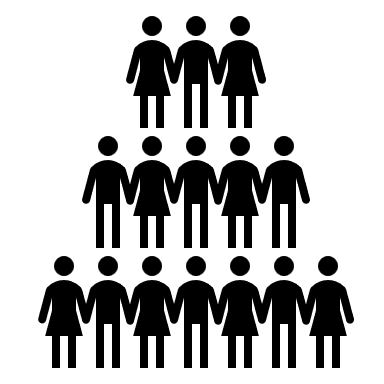 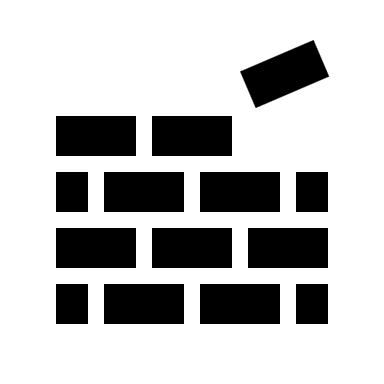 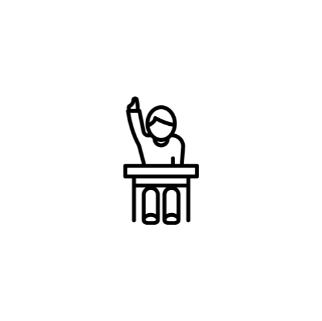 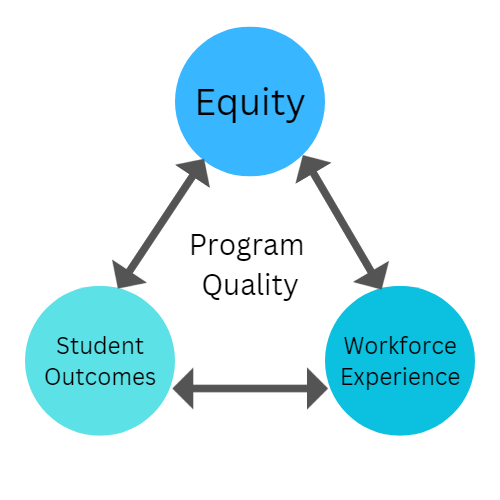 Workforce stability and professionalization Clear definitions and measurement metricsAbility to describe trends and any changes that follow adjustments in ACLS policies and practices (quantitative and qualitative data)Improved understanding of factors related to workforce recruitment, job satisfaction and retention in order to inform policy and practiceStudent participation and outcomes Ability to describe trends in student participation and outcomes in terms of equity, and any changes that follow adjustments in ACLS policy and practice Improved understanding of factors related to student retention, outcomes, and access in order to inform policy and practice System-level data quality (foundational to the pursuit of the first two goals) Clear criteria and processes for measuring system-level data qualityImproved consistency and accuracy of grantee data submissionsYear 1 (FY24) – Goal: Clarify definitions, understandings, and goals; build data foundations for subsequent analysesYear 1 (FY24) – Goal: Clarify definitions, understandings, and goals; build data foundations for subsequent analysesYear 1 (FY24) – Goal: Clarify definitions, understandings, and goals; build data foundations for subsequent analysesYear 1 (FY24) – Goal: Clarify definitions, understandings, and goals; build data foundations for subsequent analysesYear 1 (FY24) – Goal: Clarify definitions, understandings, and goals; build data foundations for subsequent analysesBuilds on: FY22 analysis of staff data; FY23 staff survey findings, data gaps analysis, and student data analysisBuilds on: FY22 analysis of staff data; FY23 staff survey findings, data gaps analysis, and student data analysisBuilds on: FY22 analysis of staff data; FY23 staff survey findings, data gaps analysis, and student data analysisBuilds on: FY22 analysis of staff data; FY23 staff survey findings, data gaps analysis, and student data analysisBuilds on: FY22 analysis of staff data; FY23 staff survey findings, data gaps analysis, and student data analysis1. Technical assistance from evaluation team – Goal: Develop shared understanding (including ACLS planned improvements), definitions, and measurable goals (e.g., equity, professionalization) to guide work.1. Technical assistance from evaluation team – Goal: Develop shared understanding (including ACLS planned improvements), definitions, and measurable goals (e.g., equity, professionalization) to guide work.1. Technical assistance from evaluation team – Goal: Develop shared understanding (including ACLS planned improvements), definitions, and measurable goals (e.g., equity, professionalization) to guide work.1. Technical assistance from evaluation team – Goal: Develop shared understanding (including ACLS planned improvements), definitions, and measurable goals (e.g., equity, professionalization) to guide work.1. Technical assistance from evaluation team – Goal: Develop shared understanding (including ACLS planned improvements), definitions, and measurable goals (e.g., equity, professionalization) to guide work.2. Staff data analysis – Goal: Analyze staff data; lay groundwork to monitor trends in workforce stability and professionalization over time.2. Staff data analysis – Goal: Analyze staff data; lay groundwork to monitor trends in workforce stability and professionalization over time.2. Staff data analysis – Goal: Analyze staff data; lay groundwork to monitor trends in workforce stability and professionalization over time.2. Staff data analysis – Goal: Analyze staff data; lay groundwork to monitor trends in workforce stability and professionalization over time.2. Staff data analysis – Goal: Analyze staff data; lay groundwork to monitor trends in workforce stability and professionalization over time.3. Assessment of grantee data management and support – Goal: Develop and refine processes, goals, and metrics for grantee data management and support to create a foundation for future analyses of system-level data, including questions about students, staff, and equity. 3. Assessment of grantee data management and support – Goal: Develop and refine processes, goals, and metrics for grantee data management and support to create a foundation for future analyses of system-level data, including questions about students, staff, and equity. 3. Assessment of grantee data management and support – Goal: Develop and refine processes, goals, and metrics for grantee data management and support to create a foundation for future analyses of system-level data, including questions about students, staff, and equity. 3. Assessment of grantee data management and support – Goal: Develop and refine processes, goals, and metrics for grantee data management and support to create a foundation for future analyses of system-level data, including questions about students, staff, and equity. 3. Assessment of grantee data management and support – Goal: Develop and refine processes, goals, and metrics for grantee data management and support to create a foundation for future analyses of system-level data, including questions about students, staff, and equity. Year 2 (FY25) – Goal: Integrate learning from Year 1; improve understanding of experiences in the field; engage with the fieldYear 2 (FY25) – Goal: Integrate learning from Year 1; improve understanding of experiences in the field; engage with the fieldYear 2 (FY25) – Goal: Integrate learning from Year 1; improve understanding of experiences in the field; engage with the fieldYear 2 (FY25) – Goal: Integrate learning from Year 1; improve understanding of experiences in the field; engage with the fieldBuilds on: FY23 survey findings; FY24 analysis of staff data, clear definitions, measurable goals, and data management analysisBuilds on: FY23 survey findings; FY24 analysis of staff data, clear definitions, measurable goals, and data management analysisBuilds on: FY23 survey findings; FY24 analysis of staff data, clear definitions, measurable goals, and data management analysisBuilds on: FY23 survey findings; FY24 analysis of staff data, clear definitions, measurable goals, and data management analysis1. Technical assistance from evaluation team – Goal: Support ACLS in a) making data-driven decisions based on recommendations from Year 1 and b) communicating with the field about insight and planning.1. Technical assistance from evaluation team – Goal: Support ACLS in a) making data-driven decisions based on recommendations from Year 1 and b) communicating with the field about insight and planning.1. Technical assistance from evaluation team – Goal: Support ACLS in a) making data-driven decisions based on recommendations from Year 1 and b) communicating with the field about insight and planning.1. Technical assistance from evaluation team – Goal: Support ACLS in a) making data-driven decisions based on recommendations from Year 1 and b) communicating with the field about insight and planning.2. Surveys of the field – Goal: Improve ACLS understanding of factors related to workforce stability and professionalization, student retention, and systemic equity. Metrics from this data can be revisited in Year 4 to see change over time. 2. Surveys of the field – Goal: Improve ACLS understanding of factors related to workforce stability and professionalization, student retention, and systemic equity. Metrics from this data can be revisited in Year 4 to see change over time. 2. Surveys of the field – Goal: Improve ACLS understanding of factors related to workforce stability and professionalization, student retention, and systemic equity. Metrics from this data can be revisited in Year 4 to see change over time. 2. Surveys of the field – Goal: Improve ACLS understanding of factors related to workforce stability and professionalization, student retention, and systemic equity. Metrics from this data can be revisited in Year 4 to see change over time. 3. Engagement with the field – Goal: Support communication strategies that facilitate shared ownership of system-level goals.3. Engagement with the field – Goal: Support communication strategies that facilitate shared ownership of system-level goals.3. Engagement with the field – Goal: Support communication strategies that facilitate shared ownership of system-level goals.3. Engagement with the field – Goal: Support communication strategies that facilitate shared ownership of system-level goals.Year 3 (FY26) – Goal: Assess progress on workforce goals and data management goals; make data-driven decisions about next stepsYear 3 (FY26) – Goal: Assess progress on workforce goals and data management goals; make data-driven decisions about next stepsYear 3 (FY26) – Goal: Assess progress on workforce goals and data management goals; make data-driven decisions about next stepsBuilds on: FY24 analysis of staff data; FY23 and FY25 survey findings; and FY23 and FY24 data gaps and data management analysis  Builds on: FY24 analysis of staff data; FY23 and FY25 survey findings; and FY23 and FY24 data gaps and data management analysis  Builds on: FY24 analysis of staff data; FY23 and FY25 survey findings; and FY23 and FY24 data gaps and data management analysis  1. Staff data analysis update – Goal: Understand changes since Year 1 baseline; generate insight about workforce trends and potential ACLS action.1. Staff data analysis update – Goal: Understand changes since Year 1 baseline; generate insight about workforce trends and potential ACLS action.1. Staff data analysis update – Goal: Understand changes since Year 1 baseline; generate insight about workforce trends and potential ACLS action.2. Technical assistance from evaluation team – Goal: Offer critical thought partnership to integrate learning from first two years into plans for final two years of the cycle; support for communicating with the field about insight and planning.2. Technical assistance from evaluation team – Goal: Offer critical thought partnership to integrate learning from first two years into plans for final two years of the cycle; support for communicating with the field about insight and planning.2. Technical assistance from evaluation team – Goal: Offer critical thought partnership to integrate learning from first two years into plans for final two years of the cycle; support for communicating with the field about insight and planning.3. Grantee data management revisit – Goal: Understand progress on grantee data management; review metrics, refine systems, develop next steps.3. Grantee data management revisit – Goal: Understand progress on grantee data management; review metrics, refine systems, develop next steps.3. Grantee data management revisit – Goal: Understand progress on grantee data management; review metrics, refine systems, develop next steps.Year 4 (FY27) – Goal: Understand progress and patterns in student outcomes and experiences in the fieldYear 4 (FY27) – Goal: Understand progress and patterns in student outcomes and experiences in the fieldBuilds on: FY23 and FY25 survey findings; FY23 student data analysis; and FY26 analysis of staff dataBuilds on: FY23 and FY25 survey findings; FY23 student data analysis; and FY26 analysis of staff data1. Surveys of the field – Goal: Understand changes since Year 2 in experience among those in the field; generate insight related to patterns of retention and potential relationship to changes in ACLS policy and practice.1. Surveys of the field – Goal: Understand changes since Year 2 in experience among those in the field; generate insight related to patterns of retention and potential relationship to changes in ACLS policy and practice.2. Student longitudinal data analysis – Goal: Understand changes in student participation and outcomes over time since FY23 baseline analysis, especially as related to equity (as defined in Year 1); generate insight to inform ACLS policy and practice.2. Student longitudinal data analysis – Goal: Understand changes in student participation and outcomes over time since FY23 baseline analysis, especially as related to equity (as defined in Year 1); generate insight to inform ACLS policy and practice.3. Technical assistance from evaluation team – Goal: Support ACLS to integrate learning, develop plans, and communicate insight with the field.  3. Technical assistance from evaluation team – Goal: Support ACLS to integrate learning, develop plans, and communicate insight with the field.  Year 5 (FY28) – Goal: Generate summative findings and system-level insights to inform future work; communicate findings with the fieldBuilds on: FY 24–28 analyses and data 1. Outcome analyses – Goal: Understand 5-year progress in ACLS’s key goal areas and system-level patterns among student outcomes, workforce stability, data management and program performance; generate insight to inform data-driven decisions about next steps.2. Final summative reporting – Goal: Communicate learning and insight with the field and other interested parties; foster conversation about learning and next steps.  Evaluation and Technical Assistance Recommendations – DetailEvaluation and Technical Assistance Recommendations – DetailEvaluation and Technical Assistance Recommendations – DetailEvaluation and Technical Assistance Recommendations – DetailEvaluation and Technical Assistance Recommendations – DetailEvaluation and Technical Assistance Recommendations – DetailYear 1 (FY24) – Goal: Clarify definitions, understandings, and goals; build data foundations for subsequent analysesBuilds on: FY22 analysis of staff data; FY23 staff survey findings, data gaps analysis, and student data analysisYear 1 (FY24) – Goal: Clarify definitions, understandings, and goals; build data foundations for subsequent analysesBuilds on: FY22 analysis of staff data; FY23 staff survey findings, data gaps analysis, and student data analysisYear 1 (FY24) – Goal: Clarify definitions, understandings, and goals; build data foundations for subsequent analysesBuilds on: FY22 analysis of staff data; FY23 staff survey findings, data gaps analysis, and student data analysisYear 1 (FY24) – Goal: Clarify definitions, understandings, and goals; build data foundations for subsequent analysesBuilds on: FY22 analysis of staff data; FY23 staff survey findings, data gaps analysis, and student data analysisYear 1 (FY24) – Goal: Clarify definitions, understandings, and goals; build data foundations for subsequent analysesBuilds on: FY22 analysis of staff data; FY23 staff survey findings, data gaps analysis, and student data analysisYear 1 (FY24) – Goal: Clarify definitions, understandings, and goals; build data foundations for subsequent analysesBuilds on: FY22 analysis of staff data; FY23 staff survey findings, data gaps analysis, and student data analysisYearActivityDescriptionGoalEvaluation Questions AddressedData NotesYear 1 (FY24)Technical assistance to build out goals, understandings, and definitionsCollaborate with ACLS to align planned evaluation activities with planned ACLS actions during FY24–FY28. Develop a shared understanding between ACLS and evaluation team of existing ACLS plans and goals relevant to workforce stability and professionalization, data quality, and student participation and outcomes.Develop measurable definitions for key goals and elements, including equity, data quality, and workforce stability and professionalization.All the evaluation questions depend on a clear understanding of ACLS’s goals and plans, and shared definitions of key terms such as equity and professionalization. Existing data: Recommendations and findings from FY22 and FY23 workYear 1 (FY24)Staff data analysisBuild on staff data analysis from FY22 and staff survey data from FY23. Deepen understanding of staff experiences of equity, stability, and professionalization as gathered in FY23 surveys. Use data from new systems (e.g., GEMS) to develop baseline analyses, definitions, and preliminary indicators/metrics to monitor and improve stability and professionalization of the workforce.Lay the groundwork for ACLS to measure and monitor trends in workforce stability and professionalization over time—and especially in response to policy or practice change. O3. What progress is being made toward the goals of stabilizing and professionalizing the adult education workforce in an equitable way? Do observed differences in workforce stability differ across educator characteristics of interest?Existing data: LACES, SABES, site visit, PQR, FY23 survey data, pay equity analysis from FY22New data needed for analysis: GEMS, LACES updates, additional data from SABES, new PQR data on educational leadershipPotential metrics: Retention/turnover; pay and benefits; ft/pt positions; PD participation; leadership ratings; ability to recruit and hire staff; staff feelings about job and salaryYear 1 (FY24)Assessment of grantee data management and support Build on data gaps work from FY23 to develop and refine processes, goals, and metrics for grantee data management and support.Outreach to field to understand challenges related to data collection and potential ACLS actions to address those challenges.Develop and refine processes, goals, and metrics for grantee data management and support to improve ACLS’s ability to assess the equity of system-level student, staff, and program outcomes.Create a foundation for future analyses of system level data, including addressing evaluation questions about staff, students, and programs. All outcome questions.P3. What are the major challenges to and facilitators of successful data collection and management encountered by grantees? How have challenges been addressed or overcome?Existing data: Staff data analysis from FY22, data gaps identified in FY23, focus group data from FY22New data: Data from program outreach, data from SABESPotential metrics: Rates of updating for: 1) staff records, 2) student enrollment, 3) waitlist data, 4) pre-post test scoresYear 2 (FY25) – Goal: Integrate learning from Year 1; improve understanding of experiences in the field; communicate with the fieldBuilds on: FY23 survey findings; FY24 analysis of staff data, clear definitions, measurable goals, and system data management analysisYear 2 (FY25) – Goal: Integrate learning from Year 1; improve understanding of experiences in the field; communicate with the fieldBuilds on: FY23 survey findings; FY24 analysis of staff data, clear definitions, measurable goals, and system data management analysisYear 2 (FY25) – Goal: Integrate learning from Year 1; improve understanding of experiences in the field; communicate with the fieldBuilds on: FY23 survey findings; FY24 analysis of staff data, clear definitions, measurable goals, and system data management analysisYear 2 (FY25) – Goal: Integrate learning from Year 1; improve understanding of experiences in the field; communicate with the fieldBuilds on: FY23 survey findings; FY24 analysis of staff data, clear definitions, measurable goals, and system data management analysisYear 2 (FY25) – Goal: Integrate learning from Year 1; improve understanding of experiences in the field; communicate with the fieldBuilds on: FY23 survey findings; FY24 analysis of staff data, clear definitions, measurable goals, and system data management analysisYear 2 (FY25) – Goal: Integrate learning from Year 1; improve understanding of experiences in the field; communicate with the fieldBuilds on: FY23 survey findings; FY24 analysis of staff data, clear definitions, measurable goals, and system data management analysisYearActivityDescriptionGoalEvaluation Questions AddressedData NotesYear 2 (FY25)Technical Assistance from evaluation teamBuild on Year 1 (FY24) analysis by providing targeted support to ACLS for incorporating/processing recommendations and findings related to staff stability, retention, and equity and grantee data management. Support ACLS in a) making data-driven decisions based on recommendations from Year 1 and b) communicating with the field about insight and planning. P1. What are the major challenges to and facilitators of advancing ACLS’s system goals (improved student outcomes, systemic equity, and increased stability and quality of workforce and programs) that have been encountered by ACLS? How have challenges been addressed or overcome?Year 2 (FY25)Surveys of the fieldBuild on FY23 survey findings and on Year 1 (FY24) analyses and planning to collect data about staff, director, and/or student experiences relevant to ACLS’s system goals (improved student outcomes, systemic equity, and increased stability of workforce and programs). Survey topics might include revisiting items from FY23, new indicators developed during FY24 planning, and assessment of new ACLS activity. Metrics from this data can be revisited in Year 4 (FY27) to assess change over time. Develop improved understanding of factors related to:workforce recruitment, job satisfaction and retentionstudent retention, access, and experiencesystemic equityInform ACLS’s data-driven decision making. P2. How do key participants (e.g., students, teachers, leaders, advisors) rate and describe their experiences relevant to ACLS’s system goals (improved student outcomes, systemic equity, and increased stability of workforce and programs)? O3. What progress is being made toward the goals of stabilizing and professionalizing the adult education workforce in an equitable way?Existing data: Findings from FY22 focus groups, FY23 surveys, and staff data analysis from Year 1 (FY24)Potential metrics: Director impressions of ability to hire and recruit; staff feelings about job and salary; rates of seriously considering leaving. Student reasons for participating, challenges, perceptions of equityYear 2 (FY25)Engagement with the fieldIn coordination with ACLS, share updates and plans with the field and solicit feedback to inform ongoing work. This could involve presenting at a gathering, updating the data system summary tool developed in FY23 or developing another communication tool to share with the field. Support communication strategies aimed at ensuring broader and more consistent understanding and shared ownership of system-level goals, objectives, and policies as well as appreciation of progress among all educators in ALCS-funded programsP2. How do key participants (e.g., students, teachers, leaders, advisors) rate and describe their experiences relevant to ACLS’s system goals (improved student outcomes, systemic equity, and increased stability of workforce and programs)? P1. What are the major challenges to and facilitators of advancing ACLS’s system goals (improved student outcomes, systemic equity, and increased stability and quality of workforce and programs) that have been encountered by ACLS? How have challenges been addressed or overcome?Year 3 (FY26) – Goal: Assess progress on workforce goals and data management goals; make data-driven decisions about next steps*Builds on: FY24 analysis of staff data; FY23 and FY25 survey findings; and FY23 and FY24 data gaps and data management analysisYear 3 (FY26) – Goal: Assess progress on workforce goals and data management goals; make data-driven decisions about next steps*Builds on: FY24 analysis of staff data; FY23 and FY25 survey findings; and FY23 and FY24 data gaps and data management analysisYear 3 (FY26) – Goal: Assess progress on workforce goals and data management goals; make data-driven decisions about next steps*Builds on: FY24 analysis of staff data; FY23 and FY25 survey findings; and FY23 and FY24 data gaps and data management analysisYear 3 (FY26) – Goal: Assess progress on workforce goals and data management goals; make data-driven decisions about next steps*Builds on: FY24 analysis of staff data; FY23 and FY25 survey findings; and FY23 and FY24 data gaps and data management analysisYear 3 (FY26) – Goal: Assess progress on workforce goals and data management goals; make data-driven decisions about next steps*Builds on: FY24 analysis of staff data; FY23 and FY25 survey findings; and FY23 and FY24 data gaps and data management analysisYear 3 (FY26) – Goal: Assess progress on workforce goals and data management goals; make data-driven decisions about next steps*Builds on: FY24 analysis of staff data; FY23 and FY25 survey findings; and FY23 and FY24 data gaps and data management analysisYearActivityDescriptionGoalEvaluation Question AddressedData NotesYear 3 (FY26)Staff data analysis updateBuild on Year 1 (FY24) staff data analysis and Year 2 (FY25) survey data. Revisit staff data analysis with updated data. Explore patterns of change since first collection in metrics related to workforce stability and professionalization. Understand changes since FY24 baseline; generate insight about workforce trends and potential ACLS action. Begin to observe patterns over time. What patterns emerge in staff retention or pay equity? Do the changes coincide with any changes in ACLS policy or practice? What do these patterns tell us about the adult ed workforce and equity within the system? O3. What progress is being made toward the goals of stabilizing and professionalizing the adult education workforce in an equitable way? Do observed differences in workforce stability differ across educator characteristics of interest?Existing data: Findings from FY23 and Year 2 (FY25) surveys, staff data analysis from Year 1 (FY24)Potential metrics: Retention/turnover; pay and benefits; ft/pt positions; PD participation; leadership ratings; ability to recruit and hire staff; staff feelings about job and salaryYear 3 (FY26)Technical assistanceBuild on analyses thus far (FY22–FY25) to offer critical thought partnership to reflect on previous findings and apply insights to course adjustments in policy or practice. Provide assistance with communicating findings to the field. Reflect on and possibly adjust system-level goals, refine priorities for final two years of plan.Offer critical thought partnership to integrate learning from first two years into plans for final two years of the cycle; communicate learning with the field. P1. What are the major challenges to and facilitators of advancing ACLS’s system goals (improved student outcomes, systemic equity, and increased stability and quality of workforce and programs) that have been encountered by ACLS? How have challenges been addressed or overcome?Year 3 (FY26)Grantee data management revisitBuild on work from Years 1 and 2 (FY24 and FY25). Assess progress related to grantee data management and support. Review systems, develop next steps. Understand what progress has been made related to grantee data management.  Review and refine processes, goals, and metrics for grantee data management and support and develop next steps.P3. What are the major challenges to and facilitators of successful data collection and management encountered by grantees? How have challenges been addressed or overcome? Existing data: Data gathered on metrics developed in Year 1 (FY24), student data analysis from Year 2 (FY25), staff data from new systems implemented by ACLS in FY23–24 (e.g., GEMS)Potential metrics: Rates of updating for: 1) staff records, 2) student enrollment, 3) waitlist data, 4) pre-post test scoresYearActivityDescriptionGoalEvaluation Questions AddressedData NotesYear 4 (FY27) – Goal: Understand progress and patterns in student outcomes and experiences in the fieldBuilds on: FY23 and FY25 survey findings; FY23 student data analysis; and FY26 analysis of staff dataYear 4 (FY27) – Goal: Understand progress and patterns in student outcomes and experiences in the fieldBuilds on: FY23 and FY25 survey findings; FY23 student data analysis; and FY26 analysis of staff dataYear 4 (FY27) – Goal: Understand progress and patterns in student outcomes and experiences in the fieldBuilds on: FY23 and FY25 survey findings; FY23 student data analysis; and FY26 analysis of staff dataYear 4 (FY27) – Goal: Understand progress and patterns in student outcomes and experiences in the fieldBuilds on: FY23 and FY25 survey findings; FY23 student data analysis; and FY26 analysis of staff dataYear 4 (FY27) – Goal: Understand progress and patterns in student outcomes and experiences in the fieldBuilds on: FY23 and FY25 survey findings; FY23 student data analysis; and FY26 analysis of staff dataYear 4 (FY27) – Goal: Understand progress and patterns in student outcomes and experiences in the fieldBuilds on: FY23 and FY25 survey findings; FY23 student data analysis; and FY26 analysis of staff dataYear 4 (FY27)Surveys of the fieldBuild on survey findings and staff and student data analysis from previous years. Gather system-level feedback about staff, director, and student experiences relevant to ACLS’s system goals (improved student outcomes, systemic equity, and increased stability of workforce and programs).Survey topics may include items that are part of longitudinal indicators (e.g., about staff perceptions of professionalization) and topics of current relevance to ACLS. Understand changes since Year 2 (FY25) in experience among those in the field. Generate insight related to patterns of retention and potential relationship to changes in ACLS policy and practice. What has changed in staff, director, and student experiences? Are there patterns of change related to reasons for staying or leaving? Are there changes in staff experiences related to stability and professionalization?  P2. How do key participants (e.g., students, teachers, leaders, advisors) rate and describe their experiences relevant to ACLS’s system goals (improved student outcomes, systemic equity, and increased stability of workforce and programs)? Existing data: Previous years’ survey data, staff and student administrative data, data from grantee data management inquiry in Year 1 (FY24) and Year 3 (FY26)Potential metrics: Director feedback about data systems; director impressions of ability to hire and recruit; staff feelings about job and pay; staff and director rates of seriously considering leaving; student reasons for participating, challenges, perceptions of equityYear 4 (FY27)Student participation and outcomes – longitudinal analysisBuild on previous student data analysis and improvements in grantee data management to provide a look across time at how student participation and outcomes have changed since the FY23 baseline analysis – especially from the perspective of equity. Understand changes in student participation and outcomes over time since FY23 baseline analysis, especially as related to equity. Generate insight to inform ACLS policy and practice.  How have student outcomes changed over time? What factors are correlated with these changes? What progress has been made relative to goals developed during Years 2 and 3? O1. What progress is being made toward the goal of improving outcomes for all students? Do observed changes in progress and outcomes differ across student characteristics of interest? Are progress and outcomes equitable?O2. Who is participating in ACLS-funded instruction? How do participation and access vary across groups of interest? Do participation patterns reflect equitable access?Existing data: Student data collected by ACLS (LACES, HiSET, GED, NSC), findings and analysis from FY23Potential data: Employment and wage record data for ACLS students, waitlist data, program characteristics from new indicators of program qualityPotential metrics: MSG and its sub-components, workforce outcomes, demographics, participation, retention, access, change over timeYear 4 (FY27)Technical assistance Continue technical assistance to offer critical thought partnership to reflect on current findings, apply insights to policy and practice, and communicate with the field. Support ACLS to integrate learning, develop plans, and communicate insight with the field. P1. What are the major challenges to and facilitators of advancing ACLS’s system goals (improved student outcomes, systemic equity, and increased stability and quality of workforce and programs) that have been encountered by ACLS? How have challenges been addressed or overcome?Year 5 (FY28) – Goal: Generate summative findings and system-level insights to inform future work; communicate findings with fieldBuilds on: FY24–FY28 analyses and data Year 5 (FY28) – Goal: Generate summative findings and system-level insights to inform future work; communicate findings with fieldBuilds on: FY24–FY28 analyses and data Year 5 (FY28) – Goal: Generate summative findings and system-level insights to inform future work; communicate findings with fieldBuilds on: FY24–FY28 analyses and data Year 5 (FY28) – Goal: Generate summative findings and system-level insights to inform future work; communicate findings with fieldBuilds on: FY24–FY28 analyses and data Year 5 (FY28) – Goal: Generate summative findings and system-level insights to inform future work; communicate findings with fieldBuilds on: FY24–FY28 analyses and data Year 5 (FY28) – Goal: Generate summative findings and system-level insights to inform future work; communicate findings with fieldBuilds on: FY24–FY28 analyses and data Year 5 (FY28)Outcome analysesProvide summary analysis building on all previous years’ data to answer questions about progress in ACLS’s key goal areas, and to answer questions about system-level patterns related to program performance.  Understand 5-year progress in ACLS’s key goal areas and system-level patterns among student outcomes, workforce stability, data management, and program performance. Generate insight to inform data-driven decisions about next steps. O4. What differences in program features, implementation strategies, and contextual variables can be identified across grantees whose student outcomes or workforce stability differ substantially?Year 5 (FY28)Final summative reportingProvide final summative field-friendly report and communication tool (e.g., slide deck) focused on communicating findings with the field and planning for the next phase of system-level monitoring and evaluation.Communicate learning and insight with the field and broader community. Foster conversation about learning and next steps ACLS Data System Summary - PreliminaryACLS Data System Summary - PreliminaryACLS Data System Summary - PreliminaryThis summary is designed to serve as a broad, high-level overview of ACLS's data systems. Starting with the column on the left, it includes notes about the types of data that are collected, how those collections are carried out, how data are analyzed, and how results of those analyses are reported and shared. Links to select additional resources are shared in the rightmost column. This summary is designed to serve as a broad, high-level overview of ACLS's data systems. Starting with the column on the left, it includes notes about the types of data that are collected, how those collections are carried out, how data are analyzed, and how results of those analyses are reported and shared. Links to select additional resources are shared in the rightmost column. This summary is designed to serve as a broad, high-level overview of ACLS's data systems. Starting with the column on the left, it includes notes about the types of data that are collected, how those collections are carried out, how data are analyzed, and how results of those analyses are reported and shared. Links to select additional resources are shared in the rightmost column. This summary is designed to serve as a broad, high-level overview of ACLS's data systems. Starting with the column on the left, it includes notes about the types of data that are collected, how those collections are carried out, how data are analyzed, and how results of those analyses are reported and shared. Links to select additional resources are shared in the rightmost column. This summary is designed to serve as a broad, high-level overview of ACLS's data systems. Starting with the column on the left, it includes notes about the types of data that are collected, how those collections are carried out, how data are analyzed, and how results of those analyses are reported and shared. Links to select additional resources are shared in the rightmost column. This summary is designed to serve as a broad, high-level overview of ACLS's data systems. Starting with the column on the left, it includes notes about the types of data that are collected, how those collections are carried out, how data are analyzed, and how results of those analyses are reported and shared. Links to select additional resources are shared in the rightmost column. This summary is designed to serve as a broad, high-level overview of ACLS's data systems. Starting with the column on the left, it includes notes about the types of data that are collected, how those collections are carried out, how data are analyzed, and how results of those analyses are reported and shared. Links to select additional resources are shared in the rightmost column. DataCollectionAnalysisAnalysisAnalysisReportingAdditional resourcesStudentsCharacteristicsStudent characteristics are collected by programs and entered into LACES (e.g., gender, ethnicity, race, highest education, employment status, income status, barriers to employment). Programs are expected to complete new intake forms for all students at the beginning of each fiscal year. ACLS reports on participants by age, race/ethnicity, and sex to NRS (the National Reporting System for Adult Education).Race and Ethnicity Data Collection FAQ – https://www.doe.mass.edu/infoservices/data/guides/race-faq.html 

FY2023 Student Intake Form – https://www.doe.mass.edu/acls/laces/intake-form/edu/acls/laces/intake-form/EnrollmentMonthly enrollment data is entered into LACES by programs, and is reviewed on a quarterly basis through the Desk Review process. Each program has an average monthly enrollment target. ACLS uses the average monthly enrollment to evaluate funding and performance. LACES enrollment reports show enrollments by month, average monthly enrollment, and how each program’s actual enrollment compares to its target. Each program has an average monthly enrollment target. ACLS uses the average monthly enrollment to evaluate funding and performance. LACES enrollment reports show enrollments by month, average monthly enrollment, and how each program’s actual enrollment compares to its target. Each program has an average monthly enrollment target. ACLS uses the average monthly enrollment to evaluate funding and performance. LACES enrollment reports show enrollments by month, average monthly enrollment, and how each program’s actual enrollment compares to its target. Enrollment data is reviewed and reported to ACLS via the Desk Review process. LACES enrollment report steps – https://www.doe.mass.edu/acls/laces/enrollment-report-steps.docxInterest/demand/needWaitlist – Programs enter and manage data about potential/interested students in LACES. Student data might be partial or complete, depending on whether they have completed a full intake assessment. ACLS uses waitlist data to determine the extent to which programs and the state are meeting the demand of individuals interested in adult education.  

 Programs are required to contact students on the waitlist at least annually and remove the names of those who cannot be contacted or are no longer interested.ACLS uses waitlist data to determine the extent to which programs and the state are meeting the demand of individuals interested in adult education.  

 Programs are required to contact students on the waitlist at least annually and remove the names of those who cannot be contacted or are no longer interested.ACLS uses waitlist data to determine the extent to which programs and the state are meeting the demand of individuals interested in adult education.  

 Programs are required to contact students on the waitlist at least annually and remove the names of those who cannot be contacted or are no longer interested.
ACLS uses waitlist data to report on adult education services to legislators, staff from the Governor’s Office and the Executive Office of Education, and DESE leadership. 

Programs annually verify waitlist data and confirm via the Data Quality Checklist (DQC), part of the annual review process. LACES user manual (search "waitlist") – https://info.literacypro.com/solutions/laces/pdf/relnotes/cust/MA%20LACES%20user%20manual.pdfPerformance/ OutcomesPre and post testing scores are recorded in LACES by the program.                                       These scores are linked to Educational Functioning Levels (EFLs) defined by the National Reporting System (NRS). EFLs are used to demonstrate Measurable Skills Gain (MSG).These scores are linked to Educational Functioning Levels (EFLs) defined by the National Reporting System (NRS). EFLs are used to demonstrate Measurable Skills Gain (MSG).These scores are linked to Educational Functioning Levels (EFLs) defined by the National Reporting System (NRS). EFLs are used to demonstrate Measurable Skills Gain (MSG).These data are used to calculate Measurable Skills Gain (MSG), one of the primary outcome measures for student performance. ACLS reports summary MSG measures for all programs in the annual public MSG Performance Report (on their website) and also uses MSG in federal reporting (NRS and WIOA).

Programs are assigned separate ABE and ESOL targets for MSG. Performance is assessed annually relative to those targets. ACLS Assessment Policies – https://www.doe.mass.edu/acls/assessment/assessmentpolicies.pdfPerformance/ OutcomesCredential attainment – secondary school diploma or High School Equivalency (HSE). Credentials are updated in LACES by ACLS (for some students) and also by programs.  Credential attainment is another way to demonstrate MSG. 

ACLS updates these outcomes from matched data for students who sign a Release of Information form (see the ROI section in the FY24-28 policies, pg. 13)Credential attainment is another way to demonstrate MSG. 

ACLS updates these outcomes from matched data for students who sign a Release of Information form (see the ROI section in the FY24-28 policies, pg. 13)Credential attainment is another way to demonstrate MSG. 

ACLS updates these outcomes from matched data for students who sign a Release of Information form (see the ROI section in the FY24-28 policies, pg. 13)These data are used to calculate Measurable Skills Gain (MSG), one of the primary outcome measures for student performance. ACLS reports summary MSG measures for all programs in the annual public MSG Performance Report (on their website) and also uses MSG in federal reporting (NRS and WIOA).

Programs are assigned separate ABE and ESOL targets for MSG. Performance is assessed annually relative to those targets. Measurable Skills Gain  - https://www.doe.mass.edu/acls/accountability/outcomes/msg.html

ACLS Monthly Mailing Updates (search for "HSE") – https://www.doe.mass.edu/acls/laces/monthly-updates.docx Performance/ OutcomesPostsecondary Education or Training (PSE/T) enrollment after exit. Enrollment data is updated in LACES by ACLS (for some students) and by programs.  PSE/T is another way to demonstrate MSG. To count, enrollment must happen after a student's exit date (for NRS, 90 days after last date of participation). PSE/T is another way to demonstrate MSG. To count, enrollment must happen after a student's exit date (for NRS, 90 days after last date of participation). PSE/T is another way to demonstrate MSG. To count, enrollment must happen after a student's exit date (for NRS, 90 days after last date of participation). These data are used to calculate Measurable Skills Gain (MSG), one of the primary outcome measures for student performance. ACLS reports summary MSG measures for all programs in the annual public MSG Performance Report (on their website) and also uses MSG in federal reporting (NRS and WIOA).

Programs are assigned separate ABE and ESOL targets for MSG. Performance is assessed annually relative to those targets. ACLS Policies for Adult Education - https://www.doe.mass.edu/acls/abeprogram/policies.docxPerformance/ OutcomesWorkforce Outcomes – Employment outcomes or progress reported by employer or training provider related to occupational milestones. Passage of exams related to occupational skills. (Only for participants in workplace literacy or MassSTEP participants.) These outcomes are updated in LACES by ACLS (for some students) and by programs.  Workforce outcomes are another way to demonstrate MSG. (Only for participants in workplace literacy or MassSTEP participants)Workforce outcomes are another way to demonstrate MSG. (Only for participants in workplace literacy or MassSTEP participants)Workforce outcomes are another way to demonstrate MSG. (Only for participants in workplace literacy or MassSTEP participants)These data are used to calculate Measurable Skills Gain (MSG), one of the primary outcome measures for student performance. ACLS reports summary MSG measures for all programs in the annual public MSG Performance Report (on their website) and also uses MSG in federal reporting (NRS and WIOA).

Programs are assigned separate ABE and ESOL targets for MSG. Performance is assessed annually relative to those targets. NRS Technical Assistance Guide – https://nrsweb.org/policy-data/nrs-ta-guide

MassSTEP Guidance and Resources– https://www.doe.mass.edu/acls/MassSTEP/default.htmlStaffCharacteristicsStaff characteristics are maintained by programs in LACES (including demographics, credentials, experience, employment classification).ACLS reports to NRS Adult Education Personnel by function and job status (part-time, full-time, volunteer) and by years of experience and teacher certifications. NRS Table 7: Adult Education Personnel by Function and Job Status – https://nrs.ed.gov/rt/ma/2020/table-7

LACES user manual (pgs. 80–89) – https://info.literacypro.com/solutions/laces/pdf/relnotes/cust/MA%20LACES%20user%20manual.pdfPay & BenefitsStaff pay and benefits are submitted by programs as part of the budget data required to apply for funding or renewal. These data are updated annually. Budget workbook instructions – https://www.doe.mass.edu/grants/2024/340-345-359/instructions.docxProgramsNote: Assessment of program quality and compliance is designed to be a collaborative process between ACLS and programs. It incorporates feedback and self-evaluations from programs. Note: Assessment of program quality and compliance is designed to be a collaborative process between ACLS and programs. It incorporates feedback and self-evaluations from programs. Note: Assessment of program quality and compliance is designed to be a collaborative process between ACLS and programs. It incorporates feedback and self-evaluations from programs. Note: Assessment of program quality and compliance is designed to be a collaborative process between ACLS and programs. It incorporates feedback and self-evaluations from programs. Note: Assessment of program quality and compliance is designed to be a collaborative process between ACLS and programs. It incorporates feedback and self-evaluations from programs. Note: Assessment of program quality and compliance is designed to be a collaborative process between ACLS and programs. It incorporates feedback and self-evaluations from programs. Note: Assessment of program quality and compliance is designed to be a collaborative process between ACLS and programs. It incorporates feedback and self-evaluations from programs. Note: Assessment of program quality and compliance is designed to be a collaborative process between ACLS and programs. It incorporates feedback and self-evaluations from programs. QualityEvidence for Indicators of Program Quality (IPQ) are collected through program self-evaluation and as part of Program Quality Reviews (PQR) that ACLS conducts with every grantee during each funding cycle. Evidence for Indicators of Program Quality (IPQ) are collected through program self-evaluation and as part of Program Quality Reviews (PQR) that ACLS conducts with every grantee during each funding cycle. Data gathered from PQRs are analyzed to reflect a program's performance at a particular point in time. Data come from multiple sources (e.g., students,
teachers, program leadership, advisors, document reviews, and classroom observations).Data gathered from PQRs are analyzed to reflect a program's performance at a particular point in time. Data come from multiple sources (e.g., students,
teachers, program leadership, advisors, document reviews, and classroom observations).Findings are shared in the PQR Summative Report.Findings are shared in the PQR Summative Report.Indicators of Program Quality – https://www.doe.mass.edu/acls/accountability/program-quality/indicators.docx

Program Quality Reviews – https://www.doe.mass.edu/acls/accountability/program-quality/reviews.htmlQualityInformation about program practices is collected as part of Program Quality Reviews and Site visits. Site visits are collaborative conversations between program directors and ACLS staff. Information about program practices is collected as part of Program Quality Reviews and Site visits. Site visits are collaborative conversations between program directors and ACLS staff. Information collected during site visits is used to provide ACLS with a deeper understanding of programs in order to identify promising practices and areas needing development, as well as to check for compliance.Information collected during site visits is used to provide ACLS with a deeper understanding of programs in order to identify promising practices and areas needing development, as well as to check for compliance.Written reports following site visits are shared with programs and include findings related to promising practices, areas for growth, and recommendations/resources for continuous improvement. Findings are used to provide programs with technical assistance (TA) guided by the ACLS Indicators of Program Quality. Promising practices are also reported in PQR Summative Reports. Written reports following site visits are shared with programs and include findings related to promising practices, areas for growth, and recommendations/resources for continuous improvement. Findings are used to provide programs with technical assistance (TA) guided by the ACLS Indicators of Program Quality. Promising practices are also reported in PQR Summative Reports. About Site Visits – https://www.doe.mass.edu/acls/accountability/compliance/tools/site-visits.htmlComplianceCompliance data are data used to ensure that programs operate in accordance with federal and state policy. These include data collected through LACES, site visits, budget workbooks, desk reviews, risk analysis, and the grant approval process.Compliance data are data used to ensure that programs operate in accordance with federal and state policy. These include data collected through LACES, site visits, budget workbooks, desk reviews, risk analysis, and the grant approval process.Compliance data are analyzed by ACLS to ensure that programs are following federal and state policy. Compliance data are analyzed by ACLS to ensure that programs are following federal and state policy. ACLS reports back to programs about compliance through a variety of processes, including site visit reports, fiscal and data audits, desk reviews, and the grant approval process. A Corrective Action Plan is developed for programs with identified areas of underperformance and/or non-compliance. ACLS reports back to programs about compliance through a variety of processes, including site visit reports, fiscal and data audits, desk reviews, and the grant approval process. A Corrective Action Plan is developed for programs with identified areas of underperformance and/or non-compliance. Components of Accountability – https://www.doe.mass.edu/acls/accountability/default.htmlComplianceInformation about data quality is collected through a periodic process of collaborative review between programs and ACLS.Information about data quality is collected through a periodic process of collaborative review between programs and ACLS.ACLS program specialists and program directors analyze enrollment, waitlist, assessment, and post-exit outcomes to collaboratively identify areas of high performance and of concern and respond accordingly. ACLS program specialists and program directors analyze enrollment, waitlist, assessment, and post-exit outcomes to collaboratively identify areas of high performance and of concern and respond accordingly. Desk review data is not reported. LACES generates reports that are then analyzed by program directors and program specialists.Desk review data is not reported. LACES generates reports that are then analyzed by program directors and program specialists.About Desk Reviews – https://www.doe.mass.edu/acls/accountability/compliance/tools/desk-review.htmlACLS Data Gaps and ImplicationsACLS Data Gaps and ImplicationsACLS Data Gaps and ImplicationsACLS Data Gaps and ImplicationsThis document captures a preliminary list of identified data gaps at the ACLS system level. It is formatted to align with the data system summary —creating a structure for locating data gaps within the core components of the ACLS data system. This was created as a piece of technical assistance from UMDI to ACLS and is intended to provide a structure to facilitate the ACLS team to identify and prioritize data gaps to address. This document captures a preliminary list of identified data gaps at the ACLS system level. It is formatted to align with the data system summary —creating a structure for locating data gaps within the core components of the ACLS data system. This was created as a piece of technical assistance from UMDI to ACLS and is intended to provide a structure to facilitate the ACLS team to identify and prioritize data gaps to address. This document captures a preliminary list of identified data gaps at the ACLS system level. It is formatted to align with the data system summary —creating a structure for locating data gaps within the core components of the ACLS data system. This was created as a piece of technical assistance from UMDI to ACLS and is intended to provide a structure to facilitate the ACLS team to identify and prioritize data gaps to address. This document captures a preliminary list of identified data gaps at the ACLS system level. It is formatted to align with the data system summary —creating a structure for locating data gaps within the core components of the ACLS data system. This was created as a piece of technical assistance from UMDI to ACLS and is intended to provide a structure to facilitate the ACLS team to identify and prioritize data gaps to address. DataData collectionData GapsImplications & NotesStudentsExperiencesData about student experiences not regularly collected  (e.g., information about factors related to retention and attrition)

No exit survey or way to determine why students may be leaving Could inform changes to policies and guidance to improve student experiences and maximize retention and completion. CharacteristicsStudent characteristics are collected by programs and entered into LACES (e.g., gender, ethnicity, race, highest education, employment status, income status, barriers to employment). Programs are expected to complete new intake forms for all students at the beginning of each fiscal year. Accurate records about student characteristics enable analysis of equity in outcomes, performance, enrollment, interest, and experience across those different characteristics. 

Note: Student demographic variables shared in the Student_Level_ACLS_MSG_Base dataset are complete for: gender, age, race/ethnicity, entry level (ABE or ESL), prior highest level educationEnrollmentMonthly enrollment data is entered into LACES by programs, and is reviewed on a quarterly basis through the Desk Review process. Process gap: Data about enrollment, attendance, and pre-post testing are not systematically entered and updated by programs; student records have duplicates both within and across programs

Missing data in class records about modality of course offerings and course identification as ABE or ESOL

Missing SSNs impact ACLS's ability to collect wage data and report on workforce outcomesCould enable tracking and reporting on enrollment at system level more frequently than annually.

Could facilitate regular monitoring and verification of system-level enrollment during the year. 

Could facilitate review or comparison of student outcomes across modalities. 

Could streamline process for federal reporting on ABE and ESOL. Interest/demand/needWaitlist – Programs enter and manage data about potential/interested students in LACES. Student data might be partial or complete, depending on whether they have completed a full intake assessment. Missing data about potential student interest/need

Missing information in waitlist data about student status (e.g., reason for being waitlisted) and student interest (e.g., location, remote option) 

Process gap: Missing processes for keeping waitlist data regularly updated and for sharing across programsWould help to determine the extent to which the system is meeting the demand of individuals interested in adult education.  

More complete information could support analyses to assess whether particular subgroups are being underserved relative to demand.

Could make it easier to report on adult education services to legislators, staff from the Governor’s Office and the Executive Office of Education, and DESE leadership. 

Could facilitate coordination of program capacity and student interest — to serve more students or to do so more efficiently. Performance/ OutcomesPre and post testing scores are recorded in LACES by the program.                                       Performance/ OutcomesCredential attainment – secondary school diploma or High School Equivalency (HSE). Credentials are updated in LACES by ACLS (for some students) and also by programs.  Performance/ OutcomesPostsecondary Education or Training (PSE/T) enrollment after exit. Enrollment data is updated in LACES by ACLS (for some students) and by programs.   Performance/ OutcomesWorkforce Outcomes – Employment outcomes or progress reported by employer or training provider related to occupational milestones. Passage of exams related to occupational skills. (Only for participants in workplace literacy or MassSTEP participants) These outcomes are updated in LACES by ACLS (for some students) and by programs.  StaffExperiencesData about staff experiences not regularly collected  (e.g., information about factors related to retention and attrition); ACLS encourages grantees to conduct staff exit interviews, but no current policy or tool for this

Staff contact information missing or out-of-date (possibly due to high turnover) 

Missing data about staff understanding/knowledge of data and data systems (including directors and support staff)

Missing information about staff capacity and comfort with different modes of teaching (e.g., hybrid)Could inform adjustments to policies and guidance to improve staff experiences and maximize retention. 

Could contribute to promoting shared understandings among ACLS-funded staff. 

Could inform supports to improve data quality while reducing the burden of data entry and management.CharacteristicsStaff characteristics are maintained by programs in LACES (including demographics, credentials, experience, employment classification)Staff retention data (i.e., active status) not regularly updated

Missing staff demographics/characteristics data (some not required in LACES, some categories need expansion)Would allow for more robust analysis of pay equity and retention patterns across these staff characteristics of interest. For example, which programs are having the most success with staff retention? Which practices are related to success with staff retention? 

Could help to build a more representative staff dataset. Pay & BenefitsStaff pay and benefits are submitted by programs as part of the budget data required to apply for funding or renewal. These data are updated annually. Staff pay and benefit data is not standardized (e.g., categories of reported benefits vary), making comparison difficult

Missing individual identification for staff pay and benefit data (e.g., multiple staff listed in single line, same staff member listed in multiple lines, staff identified only by name) Could facilitate robust assessment of pay equity in ACLS system. 

Could make entry and management of staff data simpler. 

Could make staff data easier to interpret and analyze. ProgramsQualityEvidence for Indicators of Program Quality (IPQ) are collected through program self-evaluation and as part of Program Quality Reviews (PQR) that ACLS conducts with every grantee during each funding cycle. QualityInformation about program practices is collected as part of Program Quality Reviews and Site visits. Site visits are collaborative conversations between program directors and ACLS staff. ComplianceCompliance data are data used to ensure that programs operate in accordance with federal and sate policy. These include data collected through LACES, site visits, budget workbooks, desk reviews, risk analysis, and the grant approval process.ComplianceInformation about data quality is collected through a periodic process of collaborative review between programs and ACLS.Little data about grantees' capacity to collect, enter, and manage data -- and what factors are associated with better data management (e.g., grant size)OutcomeOutcomeOutcomeABE/ASEABE/ASEABE/ASEESOLESOLESOLOutcomeOutcomeOutcomen%Nn%NHSE AttainmentHSE AttainmentHSE Attainment67311.8%5,696580.4%14,075PSE/T Entry2193.8%5,6962101.5%14,075MSG Credit*1,80931.8%5,6966,34145.1%14,075ABE/ASEABE/ASEABE/ASEESOLESOLESOLESOLGenderHSE AttainmentHSE AttainmentTotalHSE AttainmentHSE AttainmentTotalGendern%Nn%NFemale35311.0%3,207410.4%10,197Male*32012.9%2,489170.4%3,878Total67311.8%5,696580.4%14,075 Prior Education Prior Education Prior Education Prior Education Prior Education Prior Education Prior Education Prior Education Prior Education Prior Education Prior Education Prior EducationOverall Regardless of EducationOverall Regardless of EducationOverall Regardless of Education8th Grade or Less 8th Grade or Less 8th Grade or Less Some High School                  (9th – 12th grade)Some High School                  (9th – 12th grade)Some High School                  (9th – 12th grade)High School Completion (diploma or equivalent)High School Completion (diploma or equivalent)High School Completion (diploma or equivalent)Some College or                 Advanced DegreeSome College or                 Advanced DegreeSome College or                 Advanced DegreeGenderHSE AttainmentHSE AttainmentTotalHSE AttainmentHSE AttainmentTotalHSE AttainmentHSE AttainmentTotalHSE AttainmentHSE AttainmentTotalHSE AttainmentHSE AttainmentTotalGendern%Nn%Nn%Nn%Nn%NFemale35311.0%3,2076011.3%52926512.1%2,185++225++268Male*32012.9%2,4894511.2%40326515.8%1,673++272++141Total67311.8%5,69610511.3%93253013.7%3,858255.0%497133.2%409 Prior Education Prior Education Prior Education Prior Education Prior Education Prior Education Prior Education Prior Education Prior Education Prior Education Prior Education Prior EducationOverall Regardless of EducationOverall Regardless of EducationOverall Regardless of Education8th Grade or Less 8th Grade or Less 8th Grade or Less Some High School                  (9th – 12th grade)Some High School                  (9th – 12th grade)Some High School                  (9th – 12th grade)High School Completion (diploma or equivalent)High School Completion (diploma or equivalent)High School Completion (diploma or equivalent)Some College or                 Advanced DegreeSome College or                 Advanced DegreeSome College or                 Advanced DegreeGenderHSE AttainmentHSE AttainmentTotalHSE AttainmentHSE AttainmentTotalHSE AttainmentHSE AttainmentTotalHSE AttainmentHSE AttainmentTotalHSE AttainmentHSE AttainmentTotalGendern%Nn%Nn%Nn%Nn%NFemale410.4%10,197151.0%1,490251.1%2,224++2,74500.0%3,738Male*170.4%3,87800.0%615161.7%942++1,00500.0%1,316Total580.4%14,075150.7%409411.3%3,166++3,75000.0%5,054Prior EducationPrior EducationPrior EducationPrior EducationPrior EducationPrior EducationRace/EthnicityHSE AttainmentHSE AttainmentTotalHSE AttainmentHSE AttainmentTotalRace/Ethnicityn  %Nn %NAfrican American or Black21610.9%1,990130.3%4,141American Indian or Alaska Native1811.9%15100.0%533Asian or Asian American238.0%288++1,442Hispanic20810.0%2,086540.7%8,055Native Hawaiian or Other Pacific Islander++8600.0%146White 43312.8%3,381450.5%8,429White non-Hispanic*27916.8%1,657++1,863Total67311.8%5,696580.4%14,075Prior EducationPrior EducationPrior EducationPrior EducationPrior EducationPrior EducationPrior EducationPrior EducationPrior EducationPrior EducationPrior EducationPrior EducationOverall Regardless of EducationOverall Regardless of EducationOverall Regardless of Education8th Grade or Less8th Grade or Less8th Grade or LessSome High School                  (9th – 12th grade)Some High School                  (9th – 12th grade)Some High School                  (9th – 12th grade)High School Completion (diploma or equivalent)High School Completion (diploma or equivalent)High School Completion (diploma or equivalent)Some College or                  Advanced DegreeSome College or                  Advanced DegreeSome College or                  Advanced DegreeRace/EthnicityHSE AttainmentHSE AttainmentTotalHSE AttainmentHSE AttainmentTotalHSE AttainmentHSE AttainmentTotalHSE AttainmentHSE AttainmentTotalHSE AttainmentHSE AttainmentTotalRace/Ethnicityn%Nn%Nn%Nn%Nn%NAfrican American or Black21610.9%1,990175.9%28918312.9%1,418116.7%165++118American Indian or Alaska Native1811.9%151++38++10200.0%+00.0%+Asian or Asian American238.0%288++371410.1%138++26++87Hispanic20810.0%2,086247.3%33117111.7%1,457117.0%158++140Native Hawaiian or Other Pacific Islander++8600.0%13++69+++00.0%+White 43312.8%3,3817813.4%58433514.7%2,284144.5%308+2.9%205White non-Hispanic*27916.8%1,6575818.7%31021419.4%1,102++166++79Total67311.8%5,69610511.3%93253013.7%3,858255.0%497133.2%409Prior EducationPrior EducationPrior EducationPrior EducationPrior EducationPrior EducationPrior EducationPrior EducationPrior EducationPrior EducationPrior EducationPrior EducationOverall Regardless of EducationOverall Regardless of EducationOverall Regardless of Education8th Grade or Less8th Grade or Less8th Grade or LessSome High School                  (9th – 12th grade)Some High School                  (9th – 12th grade)Some High School                  (9th – 12th grade)High School Completion (diploma or equivalent)High School Completion (diploma or equivalent)High School Completion (diploma or equivalent)Some College or                  Advanced DegreeSome College or                  Advanced DegreeSome College or                  Advanced DegreeRace/EthnicityHSE AttainmentHSE AttainmentTotalHSE AttainmentHSE AttainmentTotalHSE AttainmentHSE AttainmentTotalHSE AttainmentHSE AttainmentTotalHSE AttainmentHSE AttainmentTotalRace/Ethnicityn%Nn%Nn%Nn%Nn%NAfrican American or Black130.3%4,141++574100.9%1,08500.0%1,08500.0%1,397American Indian or Alaska Native00.0%53300.0%13000.0%10100.0%14100.0%161Asian or Asian American++1,44200.0%266++29300.0%36800.0%515Hispanic540.7%8,055151.3%1,134372.1%1,797++2,23900.0%2,885Native Hawaiian or Other Pacific Islander00.0%146++1800.0%3200.0%3600.0%60White 450.5%8,429121.0%1,180311.7%1,778++2,31700.0%3,154White non-Hispanic*++1,86300.0%251++31300.0%48700.0%812Total580.4%14,075150.7%4091091.3%3,166++3,75000.0%5,054Program SettingABE/ASEABE/ASEABE/ASEESOLESOLESOLProgram SettingHSE AttainmentHSE AttainmentTotalHSE AttainmentHSE AttainmentTotalProgram Settingn%Nn%NCommunity-Based Organizations (CBO)1319.7%1,358140.2%6,300Correctional Institutions (COR)12611.4%1,1060Higher Educational Settings (HRE)16110.1%1,587170.6%2,836School Districts (Local Education Agencies, LEA)25515.5%1,645270.6%4,939Total67311.8%5,696580.4%14,075Prior EducationPrior EducationPrior EducationPrior EducationPrior EducationPrior EducationPrior EducationPrior EducationPrior EducationPrior EducationPrior EducationPrior EducationOverall Regardless of EducationOverall Regardless of EducationOverall Regardless of Education8th Grade or Less8th Grade or Less8th Grade or LessSome High School                  (9th – 12th grade)Some High School                  (9th – 12th grade)Some High School                  (9th – 12th grade)High School Completion (diploma or equivalent)High School Completion (diploma or equivalent)High School Completion (diploma or equivalent)Some College or                  Advanced DegreeSome College or                  Advanced DegreeSome College or                  Advanced DegreeProgram SettingsHSE AttainmentHSE AttainmentTotalHSE AttainmentHSE AttainmentTotalHSE AttainmentHSE AttainmentTotalHSE AttainmentHSE AttainmentTotalHSE AttainmentHSE AttainmentTotalProgram Settingsn%Nn%Nn%Nn%Nn%NCommunity-Based Organizations (CBO)1319.6%1,358115.5%20111411.7%973++73++111Correctional Institutions (COR)12611.4%1,106119.7%11311515.5%74200.0%20400.0%47Higher Education Settings (HRE)16110.1%1,587259.5%26212611.8%1,071++105++149School Districts (Local Education Agencies, LEA)25515.5%1,6455816.3%35617516.3%1,0721412.2%115++102 Total67311.8%5,69610511.3%93253013.7%3,858255.0%497133.2%409Prior EducationPrior EducationPrior EducationPrior EducationPrior EducationPrior EducationPrior EducationPrior EducationPrior EducationPrior EducationPrior EducationPrior EducationOverall Regardless of EducationOverall Regardless of EducationOverall Regardless of Education8th Grade or Less8th Grade or Less8th Grade or LessSome High School                  (9th – 12th grade)Some High School                  (9th – 12th grade)Some High School                  (9th – 12th grade)High School Completion (diploma or equivalent)High School Completion (diploma or equivalent)High School Completion (diploma or equivalent)Some College or                  Advanced DegreeSome College or                  Advanced DegreeSome College or                  Advanced DegreeProgram SettingsHSE AttainmentHSE AttainmentTotalHSE AttainmentHSE AttainmentTotalHSE AttainmentHSE AttainmentTotalHSE AttainmentHSE AttainmentTotalHSE AttainmentHSE AttainmentTotalProgram Settingsn%Nn%Nn%Nn%Nn%NCommunity-Based Organizations (CBO)140.2%6,300++939120.9%1,32500.0%1,58100.0%2,455Correctional Institutions (COR)0000000000Higher Education Settings (HRE)170.6%2,836++293102.2%45600.0%95900.0%1,128School Districts (Local Education Agencies, LEA)270.5%4,939++873191.4%1,385++1,21000.0%1,471 Total580.4%14,075150.7%2,105411.3%3,166++3,75000.0%5,054ABE/ASEABE/ASEABE/ASEESOLESOLESOLRegionHSE AttainmentHSE AttainmentTotalHSE AttainmentHSE AttainmentTotalRegionn%Nn%NBerkshire County3619.4%18600.0%230Boston14816.3%910120.4%3,066Bristol387.4%51200.0%526Brockton 116.5%16900.0%1,174Cape and Islands2331.5%7300.0%341Central Mass6711.0%60900.0%952Franklin/Hampshire4413.8%31900.0%351Greater Lowell207.9%25300.0%647Greater New Bedford2513.2%18900.0%458Hampden County396.5%59800.0%606Merrimack Valley3615.2%237221.5%1,502Metro North 144.2%330231.2%1,898Metro Southwest 133.8%34100.0%1,057No Value Entered00.0%0++15North Central Mass2613.4%19400.0%376North Shore5420.3%26600.0%396South Shore2913.2%220++480Statewide5017.2%29000 Total67311.8%5,696580.4%14,075ABE/ASEABE/ASEABE/ASEESOLESOLESOLGenderGenderPSE/T EntryPSE/T EntryTotalPSE/T EntryPSE/T EntryTotalGenderGendern%Nn%NFemale1444.5%3,2071671.6%10,197Male*753.0%2,489431.1%3,878Total2193.8%5,6962101.5%14,075Prior EducationPrior EducationPrior EducationPrior EducationPrior EducationPrior EducationPrior EducationPrior EducationPrior EducationPrior EducationPrior EducationPrior EducationOverall Regardless of EducationOverall Regardless of EducationOverall Regardless of Education8th Grade or Less8th Grade or Less8th Grade or LessSome High School                               (9th – 12th grade)Some High School                               (9th – 12th grade)Some High School                               (9th – 12th grade)High School Completion (diploma or equivalent)High School Completion (diploma or equivalent)High School Completion (diploma or equivalent)Some College or             Advanced DegreeSome College or             Advanced DegreeSome College or             Advanced DegreeGenderPSE/T EntryPSE/T EntryTotalPSE/T EntryPSE/T EntryTotalPSE/T EntryPSE/T EntryTotalPSE/T EntryPSE/T EntryTotalPSE/T EntryPSE/T EntryTotalGendern%Nn%Nn%Nn%Nn%NFemale1444.5%3,207101.9%529904.1%2,185++225259.3%268Male*753.0%2,489112.7%403452.7%1,673++272117.8%141 Total2193.8%5,696212.3%9321353.5%3,858275.4%497368.8%409Prior EducationPrior EducationPrior EducationPrior EducationPrior EducationPrior EducationPrior EducationPrior EducationPrior EducationPrior EducationPrior EducationPrior EducationOverall Regardless of EducationOverall Regardless of EducationOverall Regardless of Education8th Grade or Less8th Grade or Less8th Grade or LessSome High School                               (9th – 12th grade)Some High School                               (9th – 12th grade)Some High School                               (9th – 12th grade)High School Completion (diploma or equivalent)High School Completion (diploma or equivalent)High School Completion (diploma or equivalent)Some College or             Advanced DegreeSome College or             Advanced DegreeSome College or             Advanced DegreeGenderPSE/T EntryPSE/T EntryTotalPSE/T EntryPSE/T EntryTotalPSE/T EntryPSE/T EntryTotalPSE/T EntryPSE/T EntryTotalPSE/T EntryPSE/T EntryTotalGendern%Nn%Nn%Nn%Nn%NFemale1671.6%10,197++1,490++2,224491.8%2,745932.5%3,738Male*431.1%3,878++615++942141.4%1,005241.8%1,316 Total2101.5%14,075100.5%2,105200.6%3,166631.7%3,7501172.3%5,054ABE/ASEABE/ASEABE/ASEESOLESOLESOLRace/EthnicityRace/EthnicityRace/EthnicityRace/EthnicityPSE/T EntryPSE/T EntryTotalPSE/T EntryPSE/T EntryTotalRace/EthnicityRace/EthnicityRace/EthnicityRace/Ethnicityn %Nn %NAfrican American or BlackAfrican American or BlackAfrican American or BlackAfrican American or Black743.7%1,990681.6%4,141American Indian or Alaska NativeAmerican Indian or Alaska NativeAmerican Indian or Alaska NativeAmerican Indian or Alaska Native++151++533Asian or Asian AmericanAsian or Asian AmericanAsian or Asian AmericanAsian or Asian American186.3%288221.5%1,442HispanicHispanicHispanicHispanic633.0%2,0861001.2%8,055Native Hawaiian or Other Pacific IslanderNative Hawaiian or Other Pacific IslanderNative Hawaiian or Other Pacific IslanderNative Hawaiian or Other Pacific Islander++86++146White White White White 1193.5%3,3811141.4%8,429White non-Hispanic*White non-Hispanic*White non-Hispanic*White non-Hispanic*744.5%1,657331.8%1,863 Total Total Total Total2193.8%5,6962101.5%14,075Prior EducationPrior EducationPrior EducationPrior EducationPrior EducationPrior EducationPrior EducationPrior EducationPrior EducationPrior EducationPrior EducationPrior EducationOverall Regardless of EducationOverall Regardless of EducationOverall Regardless of Education8th Grade or Less8th Grade or Less8th Grade or LessSome High School                         (9th – 12th grade)Some High School                         (9th – 12th grade)Some High School                         (9th – 12th grade)High School Completion (diploma or equivalent)High School Completion (diploma or equivalent)High School Completion (diploma or equivalent)Some College or                   Advanced DegreeSome College or                   Advanced DegreeSome College or                   Advanced DegreeRace/EthnicityPSE/T EntryPSE/T EntryTotalPSE/T EntryPSE/T EntryTotalPSE/T EntryPSE/T EntryTotalPSE/T EntryPSE/T EntryTotalPSE/T EntryPSE/T EntryTotalRace/Ethnicityn%Nn%Nn%Nn%Nn%NAfrican American or Black743.7%1,990++289463.2%1,418++1651714.4%118American Indian or Alaska Native++151++38++10200.0%600.0%+Asian or Asian American186.3%28800.0%37++138+15.4%26++87Hispanic633.0%2,086++331392.7%1,457127.6%158++140Native Hawaiian or Other Pacific Islander++86++13++69+++00.0%+White 1193.5%3,381142.4%584773.4%2,284175.5%308115.4%205White non-Hispanic*744.5%1,657113.5%310524.7%1,102++166++79Total2193.8%5,696212.3%9321353.5%3,858275.4%497368.8%409Prior EducationPrior EducationPrior EducationPrior EducationPrior EducationPrior EducationPrior EducationPrior EducationPrior EducationPrior EducationPrior EducationPrior EducationOverall Regardless of EducationOverall Regardless of EducationOverall Regardless of EducationOverall Regardless of Education8th Grade or Less8th Grade or Less8th Grade or LessSome High School                         (9th – 12th grade)Some High School                         (9th – 12th grade)Some High School                         (9th – 12th grade)High School Completion (diploma or equivalent)High School Completion (diploma or equivalent)High School Completion (diploma or equivalent)Some College or                   Advanced DegreeSome College or                   Advanced DegreeSome College or                   Advanced DegreeRace/EthnicityPSE/T EntryPSE/T EntryTotalTotalPSE/T EntryPSE/T EntryTotalPSE/T EntryPSE/T EntryTotalPSE/T EntryPSE/T EntryTotalPSE/T EntryPSE/T EntryTotalRace/Ethnicityn%NNn%Nn%Nn%Nn%NAfrican American or Black681.6%4,1414,141++574++1,085191.8%1,085412.9%1,397American Indian or Alaska Native++533533++130++101++141++161Asian or Asian American221.5%1,4421,44200.0%266++293++368142.7%515Hispanic1001.2%8,0558,055++1,134++1,797381.7%2,239491.7%2,885Native Hawaiian or Other Pacific Islander++14614600.0%1800.0%32++36++60White 1141.4%8,4298,429++1,180100.6%1,778361.6%2,317611.9%3,154White non-Hispanic*331.8%1,8631,863++251++313++487222.7%812Total2101.5%14,07514,075100.5%2,105200.6%3,166631.7%3,7501172.3%5,054Program SettingsABE/ASEABE/ASEABE/ASEESOLESOLESOLProgram SettingsPSE/T EntryPSE/T EntryTotalPSE/T EntryPSE/T EntryTotalProgram Settingsn%Nn%NCommunity-Based Organizations (CBO)402.9%1,358721.1%6,300Correctional Institutions (COR)151.4%1,10600Higher Education Settings (HRE)1267.9%1,587973.4%2,836School Districts (Local Education Agencies, LEA)382.3%1,645410.8%4,939Total2193.8%5,6962101.5%14,075Prior EducationPrior EducationPrior EducationPrior EducationPrior EducationPrior EducationPrior EducationPrior EducationPrior EducationPrior EducationPrior EducationPrior EducationOverall Regardless of EducationOverall Regardless of EducationOverall Regardless of Education8th Grade or Less8th Grade or Less8th Grade or LessSome High School                  (9th – 12th grade)Some High School                  (9th – 12th grade)Some High School                  (9th – 12th grade)High School Completion (diploma or equivalent)High School Completion (diploma or equivalent)High School Completion (diploma or equivalent)Some College or                  Advanced DegreeSome College or                  Advanced DegreeSome College or                  Advanced DegreeProgram SettingsPSE/T EntryPSE/T EntryTotalPSE/T EntryPSE/T EntryTotalPSE/T EntryPSE/T EntryTotalPSE/T EntryPSE/T EntryTotalPSE/T EntryPSE/T EntryTotalProgram Settingsn%Nn%Nn%Nn%Nn%NCommunity-Based Organizations (CBO)402.9%1,358++201171.7%973++731412.6%111Correctional Institutions (COR)15  1.4%1,106+ +113+ +742+ +204++ 47Higher Education Settings (HRE)1267.9%1,587166.1%262928.6%1,071++105117.4%149School Districts (Local Education Agencies, LEA)382.3%1,645++356191.8%1,072++115109.8%102 Total2193.8%5,696212.3%9321353.5%3,858275.4%497368.8%409Prior EducationPrior EducationPrior EducationPrior EducationPrior EducationPrior EducationPrior EducationPrior EducationPrior EducationPrior EducationPrior EducationPrior EducationOverall Regardless of EducationOverall Regardless of EducationOverall Regardless of Education8th Grade or Less8th Grade or Less8th Grade or LessSome High School                  (9th – 12th grade)Some High School                  (9th – 12th grade)Some High School                  (9th – 12th grade)High School Completion (diploma or equivalent)High School Completion (diploma or equivalent)High School Completion (diploma or equivalent)Some College or                  Advanced DegreeSome College or                  Advanced DegreeSome College or                  Advanced DegreeProgram SettingsPSE/T EntryPSE/T EntryTotalPSE/T EntryPSE/T EntryTotalPSE/T EntryPSE/T EntryTotalPSE/T EntryPSE/T EntryTotalPSE/T EntryPSE/T EntryTotalProgram Settingsn%Nn%Nn%Nn%Nn%NCommunity-Based Organizations (CBO)721.1%6,300++939++1,325221.4%1,581381.5%2,455Correctional Institutions (COR)000000000+0Higher Education Settings (HRE)973.4%2,836++293++456313.2%959554.9%1,128School Districts (Local Education Agencies, LEA)410.8%4,939++873++1,385100.8%1,210241.6%1,471 Total2101.5%14,075100.5%2,105200.6%3,166631.7%3,7501172.3%5,054ABE/ASEABE/ASEABE/ASEESOLESOLESOLRegionPSE/T EntryPSE/T EntryTotalPSE/T EntryPSE/T EntryTotalRegionn %Nn %NBerkshire County00.0%186++230Boston202.2%910561.8%3,066Bristol469.0%512132.5%526Brockton Area++169121.0%1,174Cape and Islands++73++341Central Mass203.3%609333.5%952Franklin/Hampshire134.1%319++351Greater Lowell++253++647Greater New Bedford++189++458Hampden County264.3%598426.9%606Merrimack Valley156.3%237120.8%1,502Metro North144.2%330130.7%1,898Metro Southwest133.8%341++1,057No Value Entered0000.0%15North Central Mass2211.3%194++376North Shore++266++396South Shore00.0%22000.0%480Statewide++29000 Total2193.8%5,6962101.5%14,075GenderABE/ASEABE/ASEESOLESOLGenderNMean MSGNMean MSGFemale3,2070.3310,1970.49Male*2,4890.323,8780.46Total5,6960.3314,0750.48Prior EducationPrior EducationPrior EducationPrior EducationPrior EducationPrior EducationPrior EducationPrior EducationGenderOverall Regardless of EducationOverall Regardless of Education8th Grade or Less8th Grade or LessSome High School 
(9th – 12th grade)Some High School 
(9th – 12th grade)High School Completion (diploma or equivalent)High School Completion (diploma or equivalent)Some College or 
Advanced DegreeSome College or 
Advanced DegreeGenderNMean MSGnMean MSGnMean MSGnMean MSGnMean MSGFemale3,2070.335290.332,1850.312250.362680.49Male*2,4890.324030.351,6730.342720.181410.27Total5,6960.339320.343,8580.324970.264090.41Prior EducationPrior EducationPrior EducationPrior EducationPrior EducationPrior EducationPrior EducationPrior EducationGenderOverall Regardless of EducationOverall Regardless of Education8th Grade or Less 8th Grade or Less Some High School 
(9th – 12th grade)Some High School 
(9th – 12th grade)High School Completion (diploma or equivalent)High School Completion (diploma or equivalent)Some College or 
Advanced DegreeSome College or 
Advanced DegreeGenderNMean MSGnMean MSGnMean MSGnMean MSGnMean MSGFemale10,1970.491,4900.452,2240.482,7450.473,7380.52Male*3,8780.466150.439420.461,0050.431,3160.49Total14,0750.482,1050.443,1660.483,7500.465,0540.51Race/EthnicityABE/ASEABE/ASEABE/ASEESOLESOLRace/EthnicityNMean MSGNNMean MSGAfrican American or Black1,9900.324,1414,1410.5American Indian or Alaska Native1510.325335330.49Asian or Asian American2880.411,4421,4420.45Hispanic2,0860.328,0558,0550.48Native Hawaiian or Other Pacific Islander860.251461460.48White 3,3810.338,4298,4290.48White non-Hispanic*1,6570.331,8631,8630.46Total5,6960.3314,07514,0750.48Prior EducationPrior EducationPrior EducationPrior EducationPrior EducationPrior EducationPrior EducationPrior EducationRace/EthnicityOverall Regardless of EducationOverall Regardless of Education8th Grade or Less8th Grade or LessSome High School 
(9th – 12th grade)Some High School 
(9th – 12th grade)High School Completion (diploma or equivalent)High School Completion (diploma or equivalent)Some College or 
Advanced DegreeSome College or 
Advanced DegreeRace/EthnicityNMean MSGnMean MSGnMean MSGnMean MSGnMean MSGAfrican American or Black1,9900.322890.311,4180.311650.271180.44American Indian or Alaska Native1510.32380.351020.34+0.00+0.00Asian or Asian American2880.41370.51380.35260.39870.47Hispanic2,0860.323310.311,4570.311580.361400.42Native Hawaiian or Other Pacific Islander860.25130.48690.21+0.37+0.00White 3,3810.335840.332,2840.333080.252050.37White non-Hispanic*1,6570.333100.341,1020.361660.16790.29 Total5,6960.339320.343,8580.324970.264090.41Prior EducationPrior EducationPrior EducationPrior EducationPrior EducationPrior EducationPrior EducationPrior EducationRace/EthnicityOverall Regardless of EducationOverall Regardless of Education8th Grade or Less8th Grade or LessSome High School 
(9th – 12th grade)Some High School 
(9th – 12th grade)High School Completion (diploma or equivalent)High School Completion (diploma or equivalent)Some College or 
Advanced DegreeSome College or 
Advanced DegreeRace/EthnicityNMean MSGnMean MSGnMean MSGnMean MSGnMean MSGAfrican American or Black4,1410.55740.421,0850.491,0850.491,3970.55American Indian or Alaska Native5330.491300.481010.441410.481610.53Asian or Asian American1,4420.452660.412930.433680.435150.49Hispanic8,0550.481,1340.471,7970.482,2390.462,8850.51Native Hawaiian or Other Pacific Islander1460.48180.58320.44360.48600.48White 8,4290.481,1800.461,7780.482,3170.463,1540.5White non-Hispanic*1,8630.462510.413130.444870.438120.49 Total14,0750.482,1050.443,1660.483,7500.465,0540.51Program SettingABE/ASEABE/ASEESOLESOLProgram SettingNMean MSGNMean MSGCommunity-Based Organizations (CBO)1,3580.316,3000.47Correctional Institutions (COR)1,1060.280Higher Educational Settings (HRE)1,5870.342,8360.48School District (Local Education Agency, LEA)1,6450.364,9390.50Total5,6960.3314,0750.48Prior EducationPrior EducationPrior EducationPrior EducationPrior EducationPrior EducationPrior EducationPrior EducationProgram SettingsOverall Regardless of EducationOverall Regardless of Education8th Grade or Less8th Grade or LessSome High School 
(9th – 12th grade)Some High School 
(9th – 12th grade)High School Completion (diploma or equivalent)High School Completion (diploma or equivalent)Some College or 
Advanced DegreeSome College or 
Advanced DegreeProgram SettingsNMean MSGnMean MSGnMean MSGnMean MSGnMean MSGCommunity-Based Organizations (CBO)1,3580.312010.309730.29730.391110.44Correctional Institutions (COR)1,1060.281130.367420.332040.12470.15Higher Educational Settings (HRE)1,5870.342620.331,0710.331050.351490.46School District (Local Education Agency, LEA)1,6450.363560.361,0720.351150.361020.43Total5,6960.339320.343,8580.324970.264090.41Prior EducationPrior EducationPrior EducationPrior EducationPrior EducationPrior EducationPrior EducationPrior EducationProgram SettingsOverall Regardless of EducationOverall Regardless of Education8th Grade or Less8th Grade or LessSome High School 
(9th – 12th grade)Some High School 
(9th – 12th grade)High School Completion (diploma or equivalent)High School Completion (diploma or equivalent)Some College or 
Advanced DegreeSome College or 
Advanced DegreeProgram SettingsNMean MSGnMean MSGnMean MSGnMean MSGnMean MSGCommunity-Based Organizations (CBO)6,3000.479390.421,3250.471,5810.452,4550.49Correctional Institutions (COR)00000Higher Educational Settings (HRE)2,8360.482930.514560.509590.431,1280.49School District (Local Education Agency, LEA)4,9390.508730.451,3850.471,2100.501,4710.56Total14,0750.482,1050.443,1660.483,7500.465,0540.51Region ABE/ASEABE/ASEESOLESOLRegion NMean MSGNMean MSGBerkshire County1860.282300.52Boston9100.313,0660.47Bristol5120.285260.36Brockton Area1690.311,1740.52Cape and Islands730.623410.49Central Mass6090.299520.46Franklin/Hampshire3190.253510.45Greater Lowell2530.296470.46Greater New Bedford1890.344580.52Hampden County5980.236060.54Merrimack Valley2370.501,5020.63Metro North3300.291,8980.41Metro Southwest3410.371,0570.44No Value Entered0150.15North Central Mass1940.373760.50North Shore2660.523960.54South Shore2200.354800.37Statewide2900.450Total5,6960.3314,0750.48Answer%CountLess than one year5%51–5 years15%146–10 years17%1611–20 years30%28More than 20 years32%29Total100%92Answer%CountLess than one year13%121–5 years22%206–10 years22%2011–20 years23%21More than 20 years21%19Total100%92Answer%CountLess than one year20%181–5 years33%306–10 years24%2211–20 years14%13More than 20 years9%8Total100%92Answer%CountFull time87%80Part time13%12Total100%92Answer%CountNo85%78Yes15%14Total100%92Answer%CountNo98%90Yes 2%2Total100%92Answer%CountA commitment to adult learners and/or the adult education field67%62Feeling like I'm part of something important59%54Feeling valued by our students49%45Feeling valued by my staff and colleagues36%33Positive morale among my staff/colleagues28%26Work schedule28%26Pay25%23Being able to relate to my students’ experience22%20Feeling valued by the community20%18Benefits17%16Other (please describe)9%824 or younger24 or younger25 to 3425 to 3435 to 4435 to 4445 to 5445 to 5455 or older55 or olderPrefer not to respondPrefer not to respondAge skippedAge skippedAge skippedTotal for response optionTotal for response optionTotal for response optionn%n%n%n%n%n%n%nn%A commitment to adult learners and/or the adult education field00%450%850%1976%2874%00%3100%626267%Feeling like I'm part of something important00%225%638%1456%2771%2100%3100%545459%Feeling valued by our students00%450%638%1560%1847%150%133%454549%Feeling valued by my staff and colleagues00%675%744%624%1232%150%133%333336%Work schedule00%450%425%832%924%150%00%262628%Positive morale among my staff/colleagues00%338%319%832%1026%00%267%262628%Pay00%450%531%416%1026%00%00%232325%Being able to relate to my students’ experience00%113%638%728%411%00%267%202022%Feeling valued by the community00%113%425%624%718%00%00%181820%Benefits00%00%319%520%821%00%00%161617%Other (please describe)00%00%213%28%411%00%00%889%Reason skipped00%00%00%00%00%00%00%000%Total respondents in category00%8100%16100%25100%38100%2100%3100%9292100%WomanWomanManManNon-binaryNon-binaryGender not listedGender not listedPrefer not to respondPrefer not to respondGender skippedGender skippedGender skippedTotal for response optionTotal for response optionTotal for response optionn%n%n%n%n%n%nn%A commitment to adult learners and/or the adult education field4768.1%1157.9%00.0%00.0%250.0%2100.0%626267.4%Feeling like I'm part of something important4058.0%1052.6%00.0%00.0%250.0%2100.0%545458.7%Feeling valued by our students3753.6%736.8%00.0%1100.0%250.0%150.0%484852.2%Feeling valued by my staff and colleagues2536.2%736.8%00.0%1100.0%250.0%150.0%363639.1%Work schedule1927.5%526.3%00.0%00.0%250.0%00.0%262628.3%Positive morale among my staff/colleagues1927.5%421.1%00.0%00.0%250.0%150.0%262628.3%Feeling valued by the community1623.2%315.8%00.0%1100.0%125.0%00.0%212122.8%Pay1623.2%631.6%00.0%00.0%125.0%00.0%232325.0%Being able to relate to my students’ experience1420.3%526.3%00.0%1100.0%250.0%150.0%232325.0%Benefits1115.9%526.3%00.0%00.0%00.0%00.0%161617.4%Other (please describe)68.7%210.5%00.0%00.0%00.0%00.0%888.7%Reason skipped00.0%00.0%00.0%00.0%00.0%00.0%000.0%Total respondents in category69100%19100%00.0%1100%4100%2100%9292100%Af. American / African / BlackAf. American / African / BlackAm. Indian / Alaska NativeAm. Indian / Alaska NativeAsianAsianLatino/a/x HispanicLatino/a/x HispanicMiddle EasternMiddle EasternNative Hawaiian / Pac. IslanderNative Hawaiian / Pac. IslanderWhiteWhiteRace/ethnicity not listedRace/ethnicity not listedDon’t want to sayDon’t want to sayRace/ethnicity skippedRace/ethnicity skippedTotal for response optionTotal for response optionTotal for response optionn%n%n%n%n%n%n%n%n%n%n%A commitment to adult learners and/or the adult education field969%00%360%450%++00%3965%++++3100%6369%Feeling like I'm part of something important862%00%240%338%++00%3558%++++267%5459%Feeling valued by our students538%00%360%563%++00%3050%++++133%4852%Feeling valued by my staff and colleagues538%00%480%338%++00%2135%++++133%3740%Work schedule18%00%00%338%++00%2033%++++00%2628%Positive morale among my staff/colleagues18%00%360%225%++00%1728%++++133%2729%Pay215%00%00%450%++00%1627%++++133%2426%Being able to relate to my students’ experience646%00%360%338%++00%610%++++133%2325%Feeling valued by the community323%00%120%225%++00%1423%++++00%2123%Benefits18%00%00%338%++00%1220%++++00%1617%Other (please describe)18%00%120%00%++00%610%++++00%89%Reason skipped00%00%00%00%++00%00%++++00%00%Total respondents in category13100%00%5100%7100%1100%00%60100%2100%5100%3100%92100%CBOCBOCORCORHREHRELEALEATotal for response optionTotal for response optionn%n%n%n%n%A commitment to adult learners and/or the adult education field2560%778%1368%1777%6267%Feeling like I'm part of something important2355%444%1579%1255%5459%Feeling valued by our students2355%222%947%1150%4549%Feeling valued by my staff and colleagues2150%111%526%627%3336%Work schedule1024%556%526%627%2628%Positive morale among my staff/colleagues1126%333%632%627%2628%Pay717%556%421%732%2325%Being able to relate to my students’ experience1126%00%632%314%2022%Feeling valued by the community1126%111%211%418%1820%Benefits512%556%421%29%1617%Other (please describe)512%111%00%29%89%Reason skipped00%00%00%00%00%Total respondents in category42100%9100%19100%22100%92100%Answer%CountYes52%48No48%44Total100%9224 or younger24 or younger25 to 3425 to 3435 to 4435 to 4445 to 5445 to 5455 or older55 or olderPrefer not to respondPrefer not to respondAge skippedAge skippedTotal for response optionTotal for response optionTotal for response optionn%n%n%n%n%n%n%n%No00%563%744%1248%1847%150%133%4448%Yes00%338%956%1352%2053%150%267%4852%Total respondents in category00%8100%16100%25100%38100%2100%3100%92100%WomanWomanManManNon-binaryNon-binaryGender not listedGender not listedPrefer not to respondPrefer not to respondGender skippedGender skippedTotal for response optionTotal for response optionTotal for response optionn%n%n%n%n%n%n%No3449%842%00%00%125%150%4448%Yes3551%1158%00%1100%375%150%4852%Total respondents in category69100%19100%00%1100%4100%2100%92100%Af. American / African / BlackAf. American / African / BlackAm. Indian / Alaska NativeAm. Indian / Alaska NativeAsianAsianLatino/a/x HispanicLatino/a/x HispanicMiddle EasternMiddle EasternNative Hawaiian / Pac. IslanderNative Hawaiian / Pac. IslanderWhiteWhiteRace/ethnicity not listedRace/ethnicity not listedDon’t want to sayDon’t want to sayRace/ethnicity skippedRace/ethnicity skippedTotal for response optionTotal for response optionn%n%n%n%n%n%n%n%n%n%n%No646%00%360%338%++00%3050%++++133%4448%Yes754%00%240%563%++00%3050%++++267%4852%Total respondents in category13100%00%5100%8100%1100%00%60100%1100%5100%3100%92100%CBOCBOCORCORHREHRELEALEATotal for response optionTotal for response optionn%n%n%n%n%No1843%667%1158%941%4448%Yes2457%333%842%1359%4852%Total respondents in category42100%9100%19100%22100%92100%Answer%CountWork demands are too high If selected, please describe48%22Other (please describe)39%18Salary/hourly rate is too low37%17Pay increases are not commensurate with my contribution to the program30%14ACLS policies change too frequently30%14No possibility of promotion/career advancement28%13Staff turnover24%11Our program can’t adequately meet the multiple needs of students15%7I don’t feel valued and/or included13%6ACLS policies are unclear13%6Host institution policies change too frequently9%4Host institution policies are unclear7%3What I’m paid for my work isn’t fair If selected, please describe7%3Benefits for which I’m eligible are not adequate7%3The shift toward digital learning and distance education7%3Not eligible for benefits4%2My training didn’t prepare me for the job2%1My staff aren’t qualified/prepared2%124 or younger24 or younger25 to 3425 to 3435 to 4435 to 4445 to 5445 to 5455 or older55 or olderPrefer not to respondPrefer not to respondAge skippedAge skippedTotal for response optionTotal for response optionTotal for response optionn%n%n%n%n%n%n%n%Work demands are too high
If selected, please describe00%133%444%431%1050%1100%2100%2246%Other (please describe)00%133%333%646%735%00%150%1838%Salary/hourly rate is too low00%133%333%862%315%1100%150%1735%Pay increases are not commensurate with my contribution to the program00%133%222%431%525%1100%150%1429%ACLS policies change too frequently00%00%444%431%630%00%00%1429%No possibility of promotion/career advancement00%133%444%538%315%00%00%1327%Staff turnover00%267%111%323%525%00%00%1123%Our program can’t adequately meet the multiple needs of students00%133%111%18%315%00%00%613%I don’t feel valued and/or included00%267%111%18%315%00%00%715%ACLS policies are unclear00%00%111%00%210%00%00%36%Host institution policies change too frequently00%133%00%00%210%00%00%36%What I’m paid for my work isn’t fair
If selected, please describe00%00%00%215%15%00%00%36%Benefits for which I’m eligible are not adequate00%133%222%00%15%00%00%48%The shift toward digital learning and distance education00%00%00%00%15%00%00%12%Host institution policies are unclear00%00%444%215%00%00%00%613%Not eligible for benefits00%00%00%215%00%00%00%24%My training didn’t prepare me for the job00%00%111%18%00%1100%00%36%My staff aren’t qualified/prepared00%00%111%00%00%00%00%12%Reason skipped00%00%111%18%00%00%00%24%Total respondents in category00%3100%9100%13100%20100%1100%2100%48100%WomanWomanManManNon-binaryNon-binaryGender not listedGender not listedPrefer not to respondPrefer not to respondGender skippedGender skippedTotal for response optionTotal for response optionTotal for response optionn%n%n%n%n%n%n%Work demands are too high
If selected, please describe1851%218%00%00%133%1100%2246%Other (please describe)926%873%00%1100%267%1100%2144%Salary/hourly rate is too low1440%327%00%00%00%00%1735%Pay increases are not commensurate with my contribution to the program1131%218%00%00%133%00%1429%ACLS policies change too frequently1131%327%00%00%00%00%1429%No possibility of promotion/career advancement926%327%00%00%133%00%1327%Staff turnover411%218%00%00%00%00%613%Our program can’t adequately meet the multiple needs of students926%19%00%00%133%00%1123%I don’t feel valued and/or included617%19%00%00%00%00%715%ACLS policies are unclear411%19%00%00%133%00%613%Host institution policies change too frequently411%00%00%00%00%00%48%What I’m paid for my work isn’t fair
If selected, please describe39%00%00%00%00%00%36%Benefits for which I’m eligible are not adequate39%00%00%00%00%00%36%The shift toward digital learning and distance education39%00%00%00%00%00%36%Host institution policies are unclear39%00%00%00%00%00%36%Not eligible for benefits26%00%00%00%00%00%24%My training didn’t prepare me for the job13%00%00%00%00%00%12%My staff aren’t qualified/prepared00%00%00%00%133%00%12%Reason skipped13%19%00%00%00%00%24%Total respondents in category35100%11100%00%1100%3100%1100%48100%Af. American / African / BlackAf. American / African / BlackAm. Indian / Alaska NativeAm. Indian / Alaska NativeAsianAsianLatino/a/x HispanicLatino/a/x HispanicMiddle EasternMiddle EasternNative Hawaiian / Pac. IslanderNative Hawaiian / Pac. IslanderWhiteWhiteRace/ethnicity not listedRace/ethnicity not listedDon’t want to sayDon’t want to sayRace/ethnicity skippedRace/ethnicity skippedTotal for response optionTotal for response optionTotal for response optionn%n%n%n%n%n%n%n%n%n%n%Work demands are too high
If selected, please describe457%00%00%120%00%00%1447%00%133%2100%2246%Other (please describe)343%00%2100%480%1100%00%827%00%267%150%2144%Salary/hourly rate is too low229%00%150%240%00%00%1137%00%133%00%1735%Pay increases are not commensurate with my contribution to the program229%00%00%240%00%00%930%00%133%00%1429%ACLS policies change too frequently114%00%00%120%00%00%1137%00%133%00%1429%No possibility of promotion/career advancement114%00%150%240%00%00%827%00%133%00%1327%Staff turnover114%00%00%240%00%00%723%00%133%00%1123%Our program can’t adequately meet the multiple needs of students114%00%00%120%00%00%517%00%00%00%715%I don’t feel valued and/or included114%00%00%00%00%00%413%00%133%00%613%ACLS policies are unclear114%00%00%00%00%00%413%00%133%00%613%Host institution policies change too frequently114%00%00%00%00%00%310%00%00%00%48%Benefits for which I’m eligible are not adequate00%00%00%00%00%00%310%00%00%00%36%The shift toward digital learning and distance education00%00%00%00%00%00%310%00%00%00%36%Host institution policies are unclear00%00%00%00%00%00%310%00%00%00%36%What I’m paid for my work isn’t fair
If selected, please describe00%00%00%120%00%00%27%00%00%00%36%Not eligible for benefits00%00%00%00%00%00%27%00%00%00%24%My training didn’t prepare me for the job00%00%00%00%00%00%13%00%00%00%12%My staff aren’t qualified/prepared00%00%00%00%00%00%00%00%133%00%12%Reason skipped00%00%00%00%00%00%13%1100%00%00%24%Total respondents in category7100%00%2100%5100%1100%00%30100%1100%3100%2100%48100%CBOCBOCORCORHREHRELEALEATotal for response optionTotal for response optionn%n%n%n%n%Work demands are too high (If selected, please describe)833%133%788%646%2246%Other (please describe)938%133%225%646%1838%Salary/hourly rate is too low1146%00%338%323%1735%Pay increases are not commensurate with my contribution to the program521%267%113%646%1429%ACLS policies change too frequently521%267%338%431%1429%No possibility of promotion/career advancement625%133%113%538%1327%Staff turnover14%133%00%431%613%Our program can’t adequately meet the multiple needs of students625%133%225%215%1123%I don’t feel valued and/or included417%00%113%215%715%The shift toward digital learning and distance education313%00%113%215%613%ACLS policies are unclear14%00%113%18%36%What I’m paid for my work isn’t fair (If selected, please describe)28%00%00%18%36%My staff aren’t qualified/prepared00%00%00%18%12%Benefits for which I’m eligible are not adequate14%00%225%00%36%Host institution policies are unclear14%133%113%00%36%Host institution policies change too frequently313%00%113%00%48%Not eligible for benefits28%00%00%00%24%My training didn’t prepare me for the job14%00%00%00%12%Reason skipped14%00%00%18%24%Total respondents in category24100%3100%8100%13100%48100%StatementsStrongly agreeStrongly agreeSomewhat agreeSomewhat agreeNeither agree / disagreeNeither agree / disagreeSomewhat disagreeSomewhat disagreeStrongly disagreeStrongly disagreeI don't knowI don't knowTotalIt is easy to recruit desired applicants.3%312%119%827%2548%441%192It is easy to hire desired candidates.3%315%1413%1227%2539%362%292It is easy to retain desired staff.13%1233%3019%1721%1914%130%091Answer%CountHigher salaries and better benefits72%66Higher minimum pay rates set through ACLS policies48%44Instructors given option to join Massachusetts Teachers Retirement System (MTRS)41%38Centralized platform for posting open positions and attracting and screening candidates35%32Additional paid prep time for classes19%17More support for tech-enabled instruction (e.g., PD, tech support, paid prep time, teaching assistant)16%15Other (please describe)14%13CBOCBOCORCORHREHRELEALEAn%n%n%n%Higher salaries and better benefits3276%778%1158%1673%Answer%CountPay rates in adult education58%53Lack of full-time, benefitted positions55%51Unqualified pool of candidates40%37Work schedules in adult education39%36A tight labor market30%28Competition from K-12 schools25%23Program location11%10Difficulty advertising open positions10%9ACLS policy (please specify)10%9Host institution policy (please specify)10%9Emphasis on digital learning and distance education10%9Competition from other ACLS-funded programs8%7Inadequate teacher education and training programs in Massachusetts7%6Other (please describe)5%5CBOCBOCORCORHREHRELEALEAn%n%n%n%Pay rates in adult education3276%667%947%627%Lack of full-time, benefitted positions2252%222%1368%1464%Answer%CountYes, because (please explain)66%61No, because (please explain)16%15Unsure, because (please explain)16%15Total100%92CBOCBOCORCORHREHRELEALEAn%n%n%n%No, because (please explain)921%222%316%15%Yes, because (please explain)2764%556%1474%1568%Unsure, because (please explain)614%222%211%523%QuestionNot at allNot at allSomewhatSomewhatTo a Great ExtentTo a Great ExtentI don’t knowI don’t knowTotalOptions limited by ACLS policies34%2134%2113%819%1262Options limited by ACLS funding level7%522%1663%458%672Options limited by host institution/ program policies24%1641%2726%179%666Options limited by host institution funding level16%1132%2342%3010%771Options limited by scheduling challenges25%1539%2425%1512%761Answer%CountNo45%34Unsure33%25Yes22%17Total100%76QuestionNot at allNot at allSomewhatSomewhatTo a great extentTo a great extentI don't knowI don't knowTotalOptions limited by ACLS policies32%2639%3213%1116%1382Options limited by ACLS funding level12%1023%2059%517%687Options limited by host institution/ program policies15%1339%3344%372%285Options limited by host institution funding level15%1333%2946%407%688QuestionNot at all interestedNot at all interestedSlightly interestedSlightly interestedSlightly interestedModerately interestedModerately interestedModerately interestedVery interestedVery interestedVery interestedTotalTotalRecruitment of staff20%171725%212129%252526%222285Selecting candidates31%262624%202025%212119%161683Retention of staff17%151528%242427%232328%242486Evaluating staff13%111124%212130%262633%292987Positions/staffing structure18%151531%262621%171730%252583Pay and pay structure18%151525%212124%202033%272783Benefits26%222227%232318%151529%252585Other (please describe)50%330%0017%1133%226Answer%CountModerately interested40%36Very interested39%35Slightly interested18%16Not at all interested2%2Total100%89CBOCBOCORCORHREHRELEALEAn%n%n%n%Very interested1741%222%632%1046%Moderately interested2048%444%526%732%Slightly interested410%333%632%314%Not at all interested12%00%00%15%Answer%Count24 or younger0%025 to 349%835 to 4418%1645 to 5428%2555 or older43%38Prefer not to respond2%2Total100%89Answer%CountWoman74%69Man20%19Prefer not to respond4%4Gender not listed1%1Non-binary0%0Answer%CountWhite65%60African, African American, or Black14%13Latino/a/x, Hispanic, or Spanish Origin8%7Prefer not to respond5%5Asian or Asian American5%5Race/ethnicity not listed2%2Middle Eastern1%1Native Hawaiian or other Pacific Islander0%0American Indian, Native American, or Alaska Native0%0Total cases100%93%CountCBO46%42LEA24%22HRE21%19COR10%9Total100%92Answer%CountLess than one year10%641–5 years35%2266–10 years21%13411–20 years18%119More than 20 years16%105Total cases100%648Answer%CountLess than one year20%1271–5 years44%2876–10 years16%10311–20 years12%79More than 20 years8%50Total cases100%646Answer%CountI hold only one paid position72%463I hold two or more paid positions in one program15%95I hold two or more paid positions across two or more programs11%72Other (please describe)2%14Total cases100%644Answer%CountIn total across all my adult education positions, I work part time: not benefits eligible57%363In total across all my adult education positions, I work full time: benefits eligible29%189In total across all my adult education positions, I work part time: benefits eligible10%63In total across all my adult education positions, I work full time: not benefits eligible4%28Total cases100%643Answer%CountDoes not apply: I am paid for all the time I spend working42%248I can’t do my job in the number of hours for which I’m paid31%185I want to volunteer my time for the benefit of my students12%74Other (please describe)10%61Explicit expectation of supervisor3%19Implicit expectation of supervisor2%9Total cases100%596Answer%CountThe amount I want to work76%477Not enough hours: I want a position with more hours21%128Too many hours: I want a position with fewer hours3%19Total cases100%624Answer%CountI need more income69%88I want to be eligible for benefits36%46I want more time with students35%44Other (please describe)23%29Answer%CountFeeling valued by my students66%416Feeling like I'm part of something important62%395A commitment to adult learners and/or the adult education field52%327Work schedule47%299Feeling valued by my director and/or colleagues41%262Pay25%161Being able to relate to my students’ experience18%116Feeling valued by the community16%102Positive morale among my colleagues14%88Benefits10%61Other (please describe)7%4224 or younger24 or younger25 to 3425 to 3435 to 4435 to 4445 to 5445 to 5455 or older55 or olderPrefer not to respondPrefer not to respondAge skippedAge skippedTotal for response optionTotal for response optionTotal for response optionn%n%n%n%n%n%n%n%Pay225%2227%3027%2820%7229%416%318%16125%Benefits338%79%1211%1712%198%14%212%6110%Work schedule450%4352%5952%5942%12149%832%529%29947%Feeling valued by my director and/or colleagues450%2834%4035%5338%12249%1040%529%26241%Feeling valued by my students450%5061%7869%8158%17671%1664%1165%41666%Feeling valued by the community338%1417%1614%2820%3414%416%318%10216%Feeling like I'm part of something important675%5162%7264%7956%16566%1352%953%39562%Positive morale among my colleagues225%1518%109%1712%3414%624%424%8814%A commitment to adult learners and/or the adult education field338%3948%5448%7251%13655%1560%847%32752%Being able to relate to my students’ experience00%1822%2825%2719%3414%520%424%11618%Other (please describe)00%67%98%75%177%312%00%427%Total respondents in category8100%82100%113100%140100%249100%25100%17100%634100%WomanWomanManManNon-binaryNon-binaryGender not listedGender not listedPrefer not to respondPrefer not to respondGender skippedGender skippedTotal for response optionTotal for response optionTotal for response optionn%n%n%n%n%n%n%Pay12525%3029%117%00%211%318%16125%Benefits4910%99%117%00%00%212%6110%Work schedule24149%4443%350%00%632%529%29947%Feeling valued by my director and/or colleagues20341%4544%233%133%842%529%26241%Feeling valued by my students32266%6766%6100%267%1263%1165%41666%Feeling valued by the community7816%1717%117%00%316%318%10216%Feeling like I'm part of something important31364%6160%233%00%947%1059%39562%Positive morale among my colleagues6714%1212%117%133%526%424%8814%A commitment to adult learners and/or the adult education field25953%4948%350%3100%947%847%32752%Being able to relate to my students’ experience8217%2323%233%133%737%318%11618%Other (please describe)347%55%117%00%211%00%427%Total respondents in category 491100%102100%6100%3100%19100%17100%634100%Af. American / African / BlackAf. American / African / BlackAm. Indian / Alaska NativeAm. Indian / Alaska NativeAsianAsianLatino/a/x HispanicLatino/a/x HispanicMiddle EasternMiddle EasternNative Hawaiian / Pac. IslanderNative Hawaiian / Pac. IslanderWhiteWhiteRace/ethnicity not listedRace/ethnicity not listedDon’t want to sayDon’t want to sayRace/ethnicity skippedRace/ethnicity skippedTotal for response optionTotal for response optionn%n%n%n%n%n%n%n%n%n%n%Pay1432%00%416%2627%217%00%10826%213%718%424%16125%Benefits716%00%14%99%217%00%4210%00%13%212%6110%Work schedule1841%3100%1560%5154%650%00%20449%213%1026%635%29947%Feeling valued by my director and/or colleagues1636%133%936%4244%542%00%17542%427%1846%529%26241%Feeling valued by my students3068%267%1664%5659%758%00%27967%960%2667%1059%41666%Feeling valued by the community920%00%520%2728%18%00%5613%213%38%318%10216%Feeling like I'm part of something important2148%267%1456%5255%542%00%27466%1173%2256%953%39562%Positive morale among my colleagues614%00%624%99%325%00%5513%17%615%424%8814%A commitment to adult learners and/or the adult education field2148%133%832%3840%758%00%23156%960%2359%741%32752%Being able to relate to my students’ experience1534%133%728%3335%217%00%4611%960%1231%424%11618%Other (please describe)37%00%14%44%00%00%277%213%718%00%427%Total respondents in category44100%3100%25100%95100%12100%00%415100%15100%39100%17100%634100%CBOCBOCORCORHREHRELEALEATotal for response optionTotal for response optionn%n%n%n%n%Pay3915%833%3527%7937%16125%Benefits259%521%1511%168%6110%Work schedule12748%833%7154%9344%29947%Feeling valued by my director and/or colleagues10138%938%4837%10449%26241%Feeling valued by my students18268%1458%8464%13664%41666%Feeling valued by the community5521%14%1310%3315%10216%Feeling like I'm part of something important17164%1771%8263%12559%39562%Positive morale among my colleagues3915%521%1411%3014%8814%A commitment to adult learners and/or the adult education field14555%1250%6550%10549%32752%Being able to relate to my students’ experience5822%729%2116%3014%11618%Other (please describe)208%00%129%105%427%Total respondents in category266100%24100%131100%213100%634100%%CountNo, I have not seriously considered leaving my adult education position67%420Yes, I have seriously considered leaving my adult education position33%207Total cases100%62724 or younger24 or younger25 to 3425 to 3435 to 4435 to 4445 to 5445 to 5455 or older55 or olderPrefer not to respondPrefer not to respondAge skippedAge skippedTotal for response optionTotal for response optionTotal for response optionn%n%n%n%n%n%n%n%No, I have not seriously considered leaving my adult education position675%3948%6357%9467%19479%1768%747%42067%Yes, I have seriously considered leaving my adult education position225%4352%4843%4633%5221%832%853%20733%Total respondents in category 8100%82100%111100%140100%246100%25100%15100%627100%WomanWomanManManNon-binaryNon-binaryGender not listedGender not listedPrefer not to respondPrefer not to respondGender skippedGender skippedTotal for response optionTotal for response optionn%n%n%n%n%n%n%No, I have not seriously considered leaving my adult education position33369%6766%233%133%1158%853%42067%Yes, I have seriously considered leaving my adult education position15331%3534%467%267%842%747%20733%Total respondents in category 486100%102100%6100%3100%19100%15100%627100%Af. American / African / BlackAf. American / African / BlackAm. Indian / Alaska NativeAm. Indian / Alaska NativeAsianAsianLatino/a/x HispanicLatino/a/x HispanicMiddle EasternMiddle EasternNative Hawaiian / Pac. IslanderNative Hawaiian / Pac. IslanderWhiteWhiteRace/ethnicity not listedRace/ethnicity not listedDon’t want to sayDon’t want to sayRace/ethnicity skippedRace/ethnicity skippedTotal for response optionTotal for response optionn%n%n%n%n%n%n%n%n%n%n%No, I have not seriously considered leaving my adult education position2967%133%1664%7579%1083%00%26665%960%2462%853%42067%Yes, I have seriously considered leaving my adult education position1433%267%936%2021%217%00%14535%640%1538%747%20733%Total respondents in category 43100%3100%25100%95100%12100%00%411100%15100%39100%15100%627100%CBOCBOCORCORHREHRELEALEATotal for response optionTotal for response optionn%n%n%n%n%No, I have not seriously considered leaving my adult education position16161%1354%8364%16378%42067%Yes, I have seriously considered leaving my adult education position10239%1146%4736%4722%20733%Total respondents in category263100%24100%130100%210100%627100%PercentCountMy hourly rate is too low41%84 Other (please describe)35%73Pay increases are not commensurate with my contribution to the program32%67No possibility of promotion/career advancement28%57Work demands are too high (If selected, please describe)22%46Not enough paid prep time to do my job well22%45I’m not eligible for benefits22%45I want a full-time position18%38Expectations for staff change too frequently15%31Staff turnover14%28Students have too many unmet needs that interfere with their learning14%28What I’m paid for my work isn’t fair If selected, please describe12%25I don’t feel valued and/or included12%24Expectations for staff are unclear11%23My colleagues aren’t qualified/prepared7%15The shift toward digital learning and distance education6%13Benefits for which I’m eligible are not adequate5%11My training didn’t prepare me for the job2%5I want a part-time position1%124 or younger24 or younger25 to 3425 to 3435 to 4435 to 4445 to 5445 to 5455 or older55 or olderPrefer not to respondPrefer not to respondPrefer not to respondAge skippedAge skippedAge skippedTotal for response optionTotal for response optionTotal for response optionn%n%n%n%n%n%nn%nn%Work demands are too high
If selected, please describe00%716%1123%1328%1427%00%1113%464622%I want a full-time position00%1637%1123%613%36%113%1113%383818%I want a part-time position00%00%00%00%12%00%000%110%My hourly rate is too low150%1535%2246%1941%2140%563%1113%848441%Pay increases are not commensurate with my contribution to the program150%1330%1633%1533%1937%225%1113%676732%What I’m paid for my work isn’t fair If selected, please describe00%614%613%511%815%00%000%252512%Not enough paid prep time to do my job well00%614%919%1022%1427%450%2225%454522%I’m not eligible for benefits00%1433%919%1430%612%225%000%454522%Benefits for which I’m eligible are not adequate00%37%48%24%00%225%000%11115%No possibility of promotion/career advancement00%1433%1429%1533%1121%113%2225%575728%The shift toward digital learning and distance education00%25%12%12%815%113%000%13136%My training didn’t prepare me for the job00%12%24%00%12%00%1113%552%I don’t feel valued and/or included00%49%919%37%510%225%1113%242412%My colleagues aren’t qualified/prepared00%49%48%37%36%00%1113%15157%Staff turnover00%1228%817%12%510%225%000%282814%Students have too many unmet needs that interfere with their learning150%512%715%511%917%00%1113%282814%Expectations for staff are unclear00%512%510%49%917%00%000%232311%Expectations for staff change too frequently00%49%510%715%1019%450%1113%313115%Other (please describe)150%1126%1940%1430%2344%113%4450%737335%Total respondents in category2100%43100%48100%46100%52100%8100%88100%207207100%WomanWomanManManNon-binaryNon-binaryGender not listedGender not listedPrefer not to respondPrefer not to respondGender skippedGender skippedTotal for response optionTotal for response optionn%n%n%n%n%n%n%Work demands are too high (If selected, please describe)3624%720%125%00%113%114%4622%I want a full-time position2919%720%125%150%113%114%3818%I want a part-time position00%13%00%00%00%00%10%My hourly rate is too low6241%1337%375%150%675%114%8441%Pay increases are not commensurate with my contribution to the program5335%1029%125%150%450%00%6732%What I’m paid for my work isn’t fair (If selected, please describe)2013%39%250%00%00%00%2512%Not enough paid prep time to do my job well3221%720%125%150%450%229%4522%I’m not eligible for benefits3523%617%250%150%338%00%4522%Benefits for which I’m eligible are not adequate43%617%00%150%225%00%115%No possibility of promotion/career advancement4227%1234%125%150%225%114%5728%The shift toward digital learning and distance education107%39%00%00%00%00%136%My training didn’t prepare me for the job43%00%00%00%00%114%52%I don’t feel valued and/or included1912%26%125%00%113%114%2412%My colleagues aren’t qualified/prepared128%26%00%00%00%114%157%Staff turnover2013%514%250%00%113%00%2814%Students have too many unmet needs that interfere with their learning2214%411%125%00%00%114%2814%Expectations for staff are unclear2013%39%00%00%00%00%2311%Expectations for staff change too frequently2416%411%00%00%225%114%3115%Other (please describe)5536%1234%00%2100%225%457%7335%Total respondents in category 153100%35100%4100%2100%8100%7100%207100%Af. American / African / BlackAf. American / African / BlackAm. Indian / Alaska NativeAm. Indian / Alaska NativeAsianAsianLatino/a/x HispanicLatino/a/x HispanicMiddle EasternMiddle EasternNative Hawaiian / Pac. IslanderNative Hawaiian / Pac. IslanderWhiteWhiteRace/ethnicity not listedRace/ethnicity not listedDon’t want to sayDon’t want to sayRace/ethnicity skippedRace/ethnicity skippedTotal for response optionTotal for response optionTotal for response optionn%n%n%n%n%n%n%n%n%n%n%Work demands are too high
If selected, please describe214%00%111%00%150%00%3826%117%320%114%4622%I want a full-time position214%150%333%525%00%00%2517%233%320%114%3818%I want a part-time position00%00%00%00%00%00%11%00%00%00%10%My hourly rate is too low536%150%00%735%2100%00%6041%583%1173%114%8441%Pay increases are not commensurate with my contribution to the program429%00%333%420%150%00%4531%467%853%00%6732%What I’m paid for my work isn’t fair If selected, please describe17%00%00%15%00%00%2114%117%213%00%2512%Not enough paid prep time to do my job well214%00%111%525%150%00%3021%350%427%229%4522%I’m not eligible for benefits214%2100%111%420%00%00%3323%233%533%00%4522%Benefits for which I’m eligible are not adequate00%00%111%00%150%00%75%00%213%00%115%No possibility of promotion/career advancement536%150%222%840%00%00%3625%233%640%114%5728%The shift toward digital learning and distance education17%00%00%00%00%00%128%00%00%00%136%My training didn’t prepare me for the job00%00%00%210%00%00%21%00%00%114%52%I don’t feel valued and/or included214%00%111%315%150%00%139%117%427%114%2412%My colleagues aren’t qualified/prepared00%00%111%15%150%00%96%00%320%114%157%Staff turnover214%00%111%420%00%00%1812%00%320%00%2814%Students have too many unmet needs that interfere with their learning17%00%00%420%00%00%2215%233%213%114%2814%Expectations for staff are unclear00%00%111%525%150%00%1510%00%213%00%2311%Expectations for staff change too frequently321%00%222%420%150%00%1611%00%533%114%3115%Other (please describe)429%00%333%945%00%00%5034%233%640%457%7335%Total respondents in category 14100%2100%9100%20100%2100%00%145100%6100%15100%7100%207100%CBOCBOCORCORHREHRELEALEATotal for response optionTotal for response optionn%n%n%n%n%Work demands are too high 2424%218%1328%715%4622%I want a full-time position2020%00%613%1226%3818% I want a part-time position00%19%00%00%10%My hourly rate is too low5554%327%1532%1123%8441%Pay increases are not commensurate with my contribution to the program4645%764%817%613%6732%What I’m paid for my work isn’t fair If selected, please describe1717%19%36%49%2512%Not enough paid prep time to do my job well2020%19%1328%1123%4522%I’m not eligible for benefits2625%00%817%1123%4522%I’m eligible are not adequate99%00%12%12%115%No possibility of promotion/career advancement3332%218%1226%1021%5728%The shift toward digital learning and distance education88%00%36%24%136%My training didn’t prepare me for the job33%00%12%12%52%I don’t feel valued and/or included1212%19%1021%12%2412%My colleagues aren’t qualified/prepared77%19%49%36%157%Staff turnover1515%19%1021%24%2814%Students have too many unmet needs that interfere with their learning1515%19%49%817%2814%Expectations for staff are unclear1010%00%1226%12%2311%Expectations for staff change too frequently99%327%1430%511%3115%Other (please describe)3332%218%1940%1940%7335%Total respondents in category102100%11100%47100%47100%207100%Answer%CountStrongly agree36%227Somewhat agree39%240Neither agree nor disagree13%83Somewhat disagree8%50Strongly disagree4%23Total cases100%623Answer%CountStrongly agree3%20Somewhat agree15%95Neither agree nor disagree44%271Somewhat disagree15%90Strongly disagree23%141Total cases100%617Answer%CountStrongly agree20%125Somewhat agree28%173Neither agree nor disagree32%197Somewhat disagree6%34Strongly disagree4%25I don't know11%67Total cases100%621Answer%CountYes58%356No43%263Total cases100%619Answer%CountThe right level of involvement for my comfort and skill level80%277Too much involvement (I would like to do less distance education and/or remote services)11%38Too little involvement (I would like to do more distance education and/or remote services)10%33Total cases100%348Answer%CountI don't know27%161Significant positive effect27%159Slight positive effect21%122No clear effect12%72Slight negative effect10%58Significant negative effect4%22Total cases100%594Answer%CountI don't know31%187Slight positive effect21%126Significant positive effect19%113No clear effect16%94Slight negative effect9%56Significant negative effect3%19Total cases100%595Strongly agreeStrongly agreeSomewhat agreeSomewhat agreeNeither agree nor disagreeNeither agree nor disagreeSomewhat disagreeSomewhat disagreeStrongly disagreeStrongly disagreeDoes not applyDoes not applyTotalI am compensated for the time and effort required to provide remote instruction and/or remote services.31%19022%1348%469%584%2526%162615I receive adequate support to manage the demands of remote instruction and/or remote services.33%20318%11210%588%514%2327%163610I am comfortable using educational technology tools (e.g., Google Classroom, Kahoot!, Quizlet, Padlet, Burlington English) in my instruction.45%27429%1786%375%322%1113%80612My colleagues are comfortable using educational technology tools (e.g., Google Classroom, Kahoot!, Quizlet, Padlet, Burlington English) in their instruction.27%16435%21218%10810%613%158%51611I have participated in professional development to increase my technology skills.50%30326%1589%573%214%248%47610Answer%CountSABES trainings/professional development on remote instruction or remote services52%283Access to more/better technology (e.g., hardware, software, apps, programs) for myself and my students47%257Professional development opportunities on remote instruction or remote services other than those offered by SABES36%194A dedicated position in my organization to support technology use (e.g., digital navigator, tech support)33%182Assistance from my host institution related to remote instruction or remote services14%74Assistance from ACLS related to remote instruction or remote services11%61Total cases100%547Answer PercentCount 24 or younger1%825 to 3413%8235 to 4418%11345 to 5423%14055 or older41%251Prefer not to respond4%25Total cases100%619Answer PercentCountWoman80%493Man16%102Non-binary1%6Gender not listed<1%3Prefer not to respond3%19Answer PercentCountWhite67%416Latino/a/x, Hispanic, or Spanish Origin16%96African, African American, or Black7%44Prefer not to respond6%39Asian or Asian American4%25Race/ethnicity not listed2%15Middle Eastern2%12American Indian, Native American, or Alaska Native1%3PercentCountCBO42%272LEA33%217HRE21%135COR4%25Total100%649Answer%CountESL, ESOL, or other class related to learning English if you speak another language69%2172GED, HSE or other class related to earning a high school equivalency17%549ABE or basic education classes13%395Something else Please describe8%260Job training classes3%106Transitioning to college classes2%66Tutoring2%52Answer%CountI take online classes or tutoring45%1395I take in-person classes or tutoring43%1332I take hybrid classes or tutoring (some sessions are in-person, and some are online)17%513Answer%CountLess than 3 months25%7933 to 6 months27%8596 to 12 months17%552More than 1 year but less than 2 years16%4972 years or more15%474Total100%3175Answer%CountA friend or family member66%2042By searching online19%589Some other way Please describe7%226Information from a social service agency (e.g., financial or food assistance, heating assistance, MassHire)7%217Social media (e.g., Facebook, Instagram, Twitter)5%149My child’s daycare or school4%120Public advertising (e.g., billboards, signs on public transportation)3%88My employer/work site2%56Answer%CountTo improve my English language skills66%2058To improve my options for a new or better job48%1476To improve my life45%1387To get my high school diploma or GED25%776To help my family24%755To be a role model for my children22%689To meet people/find community21%634To improve my math skills6%183Something else Please describe4%13617 or younger17 or younger18 to 2418 to 2425 to 3425 to 3435 to 4935 to 4950 or older50 or olderI don’t want to sayI don’t want to sayAge skippedAge skippedTotal for response optionTotal for response optionTotal for response optionn%n%n%n%n%n%n%n%To get my high school diploma or GED2787%12244%21826%26221%10019%1527%3228%77625%To improve my options for a new or better job619%11742%43051%63651%21942%2138%4741%147648%To improve my English language skills13%15054%58569%87770%35768%3156%5750%205866%To improve my math skills4123%155%445%696%347%611%1110%1836%To improve my life723%12043%38446%57646%22743%2444%4943%138745%To be a role model for my children00%3513%19223%33127%8516%2036%2623%68922%To help my family413%4516%21325%34327%10219%1222%3631%75524%To meet people/find community13%3312%17120%26421%13225%916.%2421%63421%Something else
Please describe00%62%334%433%459%36%65%1364%Total respondents in category31100%279100%843100%1251100%526100%55100%115100%3100100%WomanWomanManManNon-binaryNon-binaryGender not listedGender not listedI don’t want to sayI don’t want to sayGender skippedGender skippedTotal for response optionTotal for response optionTotal for response optionn%n%n%n%n%n%n%To get my high school diploma or GED50724%20527%956%1148%1739%4528%77625%To improve my options for a new or better job105149%34646%213%835%2352%6340%147648%To improve my English language skills146868%49566%744%1148%2557%7950%205866%To improve my math skills1176%517%16%313%49%117%1836%To improve my life97445%32944%638%1252%1943%6742%138745%To be a role model for my children52124%12416%531%417%818%4126%68922%To help my family53125%17423%319%29%1227%4327%75524%To meet people/find community42720%16822%425%730%1023%2918%63421%Something else
Please describe904%365%16%835%511%85%1364%Total respondents in category2145100%756100%16100%23100%44100%159100%3100100%Af. American / African / BlackAf. American / African / BlackAm. Indian / Alaska NativeAm. Indian / Alaska NativeAsianAsianLatino/a/x HispanicLatino/a/x HispanicMiddle EasternMiddle EasternNative Hawaiian / Pac. IslanderNative Hawaiian / Pac. IslanderWhiteWhiteRace/ethnicity not listedRace/ethnicity not listedDon’t want to sayDon’t want to sayRace/ethnicity skippedRace/ethnicity skippedTotal for response optionTotal for response optionn%n%n%n%n%n%n%n%n%n%n%To get my high school diploma or GED19636%1456%5015%29621%1426%778%15432%5433%3032%3427%77625%To improve my options for a new or better job23342%1040%16850%75453%2037%556%20743%7043%4143%4939%147648%To improve my English language skills33761%1040%29086%96167%4583%667%29061%9860%5356%6451%205866%To improve my math skills458%312%185%655%59%222%286%138%1213%119%1836%To improve my life19335%1040%17050%70049%2241%667%20443%7144%4648%5040%138745%To be a role model for my children11721%416%8425%32623%1019%444%9019%4125%2223%2721%68922%To help my family13324%312%7923%37326%1222%222%9620%4226%2526%4133%75524%To meet people/find community9217%416%11033%26819%2037%111%9320%3522%2122%2318%63421%Something else
Please describe265%312%82%634%00%00%163%149%88%86%1364%Total respondents in category551100%25100%338100%1435100%54100%9100%477100%163100%95100%126100%3100100%Answer%CountI don’t have any difficulty attending in-person classes or tutoring40%639Work schedule32%516Problems with transportation15%242Something else Please describe15%243Problems with childcare15%239Emotional or mental health issues4%71Physical health or disability issues3%45Class is too difficult for me3%41I’m bored in class1%23I don’t feel comfortable in class1%19I feel alone1%15I have problems with the instructor>1%517 or younger17 or younger18 to 2418 to 2425 to 3425 to 3435 to 4935 to 4950 or older50 or olderI don’t want to sayI don’t want to sayAge skippedAge skippedTotal for response optionTotal for response optionn%n%n%n%n%n%n%n%%Problems with childcare00%1810%9923%10116%93%519%723%23915%15%Problems with transportation632%3721%6715%8213%3914%28%930%24215%15%Work schedule15%5732%13832%22736%7627%623%1137%51632%32%Emotional or mental health issues632%106%205%305%52%00%00%714%4%Physical health or disability issues15%63%41%183%145%14%13%453%3%I don’t feel comfortable in class15%11%41%81%41%00%13%191%1%I’m bored in class526%53%51%20%41%28%00%231%1%Class is too difficult for me15%21%51%183%124%28%13%413%3%I have problems with the instructor00%00%10%10%31%00%00%50%0%I feel alone00%21%21%71%21%28%00%151%1%Something else (Please describe)211%1710%6214%9515%5519%831%413%24315%15%I don’t have any difficulty attending in-person classes or tutoring737%6637%15736%24538%14149%1142%1240%63940%40%Total respondents in category19100%178100%435100%640100%287100%26100%30100%1615100%100%WomanWomanManManNon-binaryNon-binaryGender not listedGender not listedI don’t want to sayI don’t want to sayGender skippedGender skippedTotal for response optionTotal for response optionTotal for response optionn%n%n%n%n%n%n%Problems with childcare20019%296%111%18%312%817%23915%Problems with transportation16615%6213%111%754%519%817%24215%Work schedule31129%18139%444%323%727%1635%51632%Emotional or mental health issues444%204%222%323%312%00%714%Physical health or disability issues283%102%222%00%312%37%453%I don’t feel comfortable in class121%61%00%00%00%12%191%I’m bored in class111%82%222%215%14%00%231%Class is too difficult for me242%143%222%00%00%24%413%I have problems with the instructor30%20%00%00%00%00%50%I feel alone91%51%00%18%00%00%151%Something else
Please describe16015%7115%222%754%415%920%24315%I don’t have any difficulty attending in-person classes or tutoring42439%19041%333%323%1142%1635%63940%Total respondents in category1077100%466100%9100%13100%26100%46100%1615100%Af. American / African / BlackAf. American / African / BlackAm. Indian / Alaska NativeAm. Indian / Alaska NativeAsianAsianLatino/a/x HispanicLatino/a/x HispanicMiddle EasternMiddle EasternNative Hawaiian / Pac. IslanderNative Hawaiian / Pac. IslanderWhiteWhiteRace/ethnicity not listedRace/ethnicity not listedDon’t want to sayDon’t want to sayRace/ethnicity skippedRace/ethnicity skippedTotal for response optionTotal for response optionTotal for response optionn%n%n%n%n%n%n%n%n%n%n%Problems with childcare4514%215%3921%10914%625%125%229%1517%59%619%23915%Problems with transportation4915%539%3720%10814%313%125%3917%1517%713%929%24215%Work schedule9831%215%6133%26134%28%125%5925%3134%1527%1342%51632%Emotional or mental health issues113%215%84%314%14%00%219%44%47%00%714%Physical health or disability issues83%18%74%193%28%00%73%22%12%13%453%I don’t feel comfortable in class21%00%21%101%14%00%21%22%00%13%191%I’m bored in class21%00%32%81%14%00%104%00%24%00%231%Class is too difficult for me52%00%106%152%14%00%104%22%36%13%413%I have problems with the instructor10%00%11%30%00%00%10%00%00%00%50%I feel alone62%18%21%30%00%00%21%11%12%00%151%Something else (Please describe)5618%00%137%12617%14%00%2611%2224%1018%413%24315%I don’t have any difficulty attending in-person classes/tutoring13342%646%7139%27436%1042%125%10946%3539%2749%1032%63940%Total respondents in category320100%13100%183100%762100%24100%4100%236100%90100%55100%31100%1615100%Answer%CountI don’t have any difficulty attending online classes or tutoring45%758Work schedule25%418Something else Please describe18%304Problems with childcare13%225Emotional or mental health issues5%83I don’t have a computer5%78It is difficult for me to do schoolwork on my own4%73Physical health or disability issues4%61I don’t have internet3%58Class is too difficult for me2%37I’m bored in class2%37I don’t feel comfortable in class2%31I feel alone2%26I have problems with the instructor1%1417 or younger17 or younger17 or younger18 to 2418 to 2418 to 2425 to 3425 to 3425 to 3435 to 4935 to 4935 to 4950 or older50 or older50 or olderI don’t want to sayI don’t want to sayI don’t want to sayAge skippedAge skippedTotal for response optionTotal for response optionn%nn%nn%nn%nn%nn%nn%n%Problems with childcare15%665%858518%11211216%13134%227%6615%22513%Work schedule316%414133%12212226%17617625%575720%5517%141435%41825%Emotional or mental health issues947%997%25255%32325%883%000%000%835%Physical health or disability issues211%443%882%29294%16166%113%113%614%I don’t feel comfortable in class211%332%331%14142%552%3310%113%312%I’m bored in class421%443%882%18183%331%000%000%372%Class is too difficult for me421%332%661%12122%883%227%225%372%I have problems with the instructor15%000%110%551%552%113%113%141%I feel alone15%776%331%881%552%113%113%262%It is difficult for me to do schoolwork on my own526%776%11112%23233%20207%5517%225%734%I don’t have a computer00%887%24245%31314%11114%3310%113%785%I don’t have internet00%554%22225%18183%662%3310%4410%583%Something else
Please describe421%161613%818117%12012017%707024%5517%8820%30418%I don’t have any difficulty attending online classes or tutoring421%494940%19919942%30830844%16916958%141448%151538%75845%Total respondents in category19100%123123100%477477100%703703100%293293100%2929100%4040100%1684100%WomanWomanManManNon-binaryNon-binaryGender not listedGender not listedI don’t want to sayI don’t want to sayGender skippedGender skippedTotal for response optionTotal for response optionn%n%n%n%n%n%n%Problems with childcare18415%236%113%19%320%1525%22513%Work schedule26822%12635%00%00%747%2136%41825%Emotional or mental health issues645%113%338%327%17%12%835%Physical health or disability issues494%82%225%00%00%23%614%I don’t feel comfortable in class192%93%00%19%00%23%312%I’m bored in class282%72%00%19%00%12%372%Class is too difficult for me282%62%00%00%00%35%372%I have problems with the instructor81%31%00%19%00%23%141%I feel alone141%103%00%19%00%12%262%It is difficult for me to do schoolwork on my own565%113%00%327%320%23%734%I don’t have a computer514%236%113%19%320%47%785%I don’t have internet323%195%113%218%213%59%583%Something else
Please describe21918%7320%225%327%17%1119%30418%I don’t have any difficulty attending online classes or tutoring59047%14340%225%327%427%2034%75845%Total respondents in category1248100%359100%8100%11100%15100%59100%1684100%Af. American / African / BlackAf. American / African / BlackAm. Indian / Alaska NativeAm. Indian / Alaska NativeAm. Indian / Alaska NativeAsianAsianAsianLatino/a/x HispanicLatino/a/x HispanicLatino/a/x HispanicMiddle EasternMiddle EasternMiddle EasternNative Hawaiian / Pac. IslanderNative Hawaiian / Pac. IslanderNative Hawaiian / Pac. IslanderWhiteWhiteWhiteRace/ethnicity not listedRace/ethnicity not listedRace/ethnicity not listedDon’t want to sayDon’t want to sayDon’t want to sayRace/ethnicity skippedRace/ethnicity skippedRace/ethnicity skippedTotal for response optionTotal for response optionTotal for response optionn%%n%%n%%n%%n%%n%%n%%n%%n%%n%%n%%Problems with childcare3714%14%215%15%4418%18%8511%11%1332%32%120%20%3714%14%34%4%511%11%818%18%22513%13%Work schedule7026%26%18%8%6627%27%21328%28%615%15%00%0%3814%14%1316%16%1431%31%1432%32%41825%25%Emotional or mental health issues114%4%18%8%104%4%284%4%00%0%00%0%3513%13%23%3%37%7%00%0%835%5%Physical health or disability issues93%3%215%15%73%3%263%3%12%2%120%20%218%8%45%5%37%7%12%2%614%4%I don’t feel comfortable in class62%2%18%8%10%0%172%2%25%5%00%0%62%2%00%0%12%2%12%2%312%2%I’m bored in class21%1%00%0%83%3%152%2%00%0%00%0%135%5%00%0%00%0%00%0%372%2%Class is too difficult for me10%0%00%0%83%3%193%3%00%0%120%20%73%3%23%3%12%2%49%9%372%2%I have problems with the instructor52%2%00%0%21%1%30%0%12%2%00%0%21%1%11%1%12%2%12%2%141%1%I feel alone62%2%00%0%52%2%91%1%00%0%00%0%52%2%00%0%12%2%12%2%262%2%It is difficult for me to do schoolwork on my own187%7%00%0%104%4%324%4%25%5%00%0%114%4%45%5%24%4%25%5%734%4%I don’t have a computer249%9%00%0%62%2%345%5%37%7%00%0%62%2%1012%12%511%11%12%2%785%5%I don’t have internet218%8%00%0%21%1%263%3%00%0%00%0%42%2%67%7%716%16%49%9%583%3%Something else
Please describe4718%18%431%31%2811%11%14920%20%615%15%120%20%5119%19%2328%28%920%20%921%21%30418%18%I don’t have any difficulty attending online classes or tutoring11643%43%646%46%11747%47%33745%45%1639%39%360%60%13148%48%3746%46%1431%31%1432%32%75845%45%Total respondents in category268100%100%13100%100%248100%100%754100%100%41100%100%5100%100%274100%100%81100%100%45100%100%44100%100%1684100%100%Answer%CountEnglish language skills54%20Health status27%10Something else Please describe24%9Age24%9Ability/disability19%7Income level14%5Immigration status14%5Race/ethnicity8%3Nationality8%3Sexual identity/sexual orientation8%3Culture5%2Gender identity5%2Answer%CountNo50%1532Not sure27%818Yes24%722Total100%3072Answer%Count17 or younger1%3218 to 249%28025 to 3428%85135 to 4942%126050 or older18%537I don’t want to say2%57Total100%3017Answer%CountWoman73%2160Man26%763I don’t want to say2%48Gender not listed1%24Non-binary1%16Answer%CountLatino/a/x, Hispanic, or Spanish Origin48%1446African, African American, or Black19%559White16%483Asian or Asian American11%340Race/ethnicity not listed6%167I don’t want to say3%98Middle Eastern2%54American Indian, Native American, or Alaska Native1%25Native Hawaiian or other Pacific Islander<1%9Number of respondents per programNumber of Programs081-102811-502251-1007101-20012Answer%CountGED, HSE or other class related to earning a high school equivalency57%179ABE or basic education classes36%113Job training classes11%36Something else 11%34Transitioning to college classes5%17Supplemental support classes4%11Tutoring4%11ESL, ESOL, or other class related to learning English if you speak another language1%3Answer%CountLess than 3 months32%1023 to 6 months21%676 to 12 months17%53More than 1 year but less than 2 years11%362 years or more18%58Total100%316Answer%CountMy case manager32%102Someone in my housing unit28%89Orientation/Intake session, when I was told about programs in the facility27%85Someone from the Education Department27%85I have been here before and knew about classes being offered21%65During Booking, when I was asked about my education status11%36The Inmate Handbook10%33Some other way7%21An officer2%7Someone on the outside2%6Answer%CountTo get my high school diploma or GED62%205To improve my life59%194To improve my options for a new or better job 41%135To earn Good Time off my sentence35%116To be a role model for my children31%103To get time off my unit/out of my cell30%99To improve my math skills25%84To help my family24%78To improve my English language skills22%73To show the judge that I am doing something productive with my time21%70To spend time with others who want to learn18%60Something else 10%34To earn points for better placement since I believe I am likely going to state prison6%1917 or younger17 or younger18 to 2418 to 2425 to 3425 to 3435 to 4935 to 4950 or older50 or olderI don’t want to sayI don’t want to sayAge skippedAge skippedTotal for response optionTotal for response optionTotal for response optionn%n%n%n%n%n%n%n%To get my high school diploma or GED00%1860%7770%7658%2756%00%778%20562%To improve my options for a new or better job00%1653%4339%5441%1838%00%444%13541%To improve my English language skills00%517%2220%3023%1531%00%111%7322%To improve my math skills00%723%2926%2922%1633%00%333%8425%To improve my life00%1550%6559%7658%3063%150%778%19459%To be a role model for my children00%827%4036%4131%1123%00%333%10331%To help my family00%827%2725%3023%1021%00%333%7824%To get time off my unit/out of my cell00%1447%3633%3627%1123%150%111%9930%To earn Good Time off my sentence00%1033%3835%4434%2246%00%222%11635%To show the judge that I am doing something productive with my time00%827%2825%2116%1123%00%222%7021%To earn points for better placement since I believe I am likely going to state prison00%517%76%65%12%00%00%196%To spend time with others who want to learn00%827%1816%2519%715%150%111%6018%Something else, Please describe00%310%87%1814%36%150%111%3410%Total respondents in category00%30100%110100%131100%48100%2100%9100%330100%WomanWomanManManNonbinaryNonbinaryGender not listedGender not listedI don’t want to sayI don’t want to sayGender skippedGender skippedTotal for response optionTotal for response optionn%n%n%n%n%n%n%To get my high school diploma or GED739%19163%1100%360%480%467%20562%To improve my options for a new or better job950%12341%1100%240%240%350%13541%To improve my English language skills422%6722%1100%120%240%233%7322%To improve my math skills211%8027%1100%240%240%233%8425%To improve my life1161%17658%1100%360%240%6100%19459%To be a role model for my children528%9431%1100%360%240%233%10331%To help my family422%7124%1100%360%240%233%7824%To get time off my unit/out of my cell844%8829%1100%360%240%117%9930%To earn Good Time off my sentence528%10836%1100%360%240%233%11635%To show the judge that I am doing something productive with my time633%6221%1100%240%240%233%7021%To earn points for better placement since I believe I am likely going to state prison16%196%1100%240%120%00%196%To spend time with others who want to learn422%5518%1100%120%240%117%6018%Something else, Please describe422%279%00%120%120%117%3410%Total respondents in category18100%301100%1100%5100%5100%6100%330100%Af. American / African / BlackAf. American / African / BlackAm. Indian / Alaska NativeAm. Indian / Alaska NativeAsianAsianLatino/a/x HispanicLatino/a/x HispanicMiddle EasternMiddle EasternNative Hawaiian / Pac. IslanderNative Hawaiian / Pac. IslanderWhiteWhiteRace/ethnicity not listedRace/ethnicity not listedDon’t want to sayDon’t want to sayRace/ethnicity skippedRace/ethnicity skippedTotal for response optionTotal for response optionTotal for response optionn%n%n%n%n%n%n%n%n%n%n%To get my high school diploma or GED5265%862%686%9874%267%150%4144%1346%1063%583%20562%To improve my options for a new or better job3240%969%457%6347%267%150%4245%725%425%233%13541%To improve my English language skills1519%323%457%3526%133%150%2123%414%425%233%7322%To improve my math skills2126%646%457%3829%133%150%2729%518%319%233%8425%To improve my life4759%1292%686%8060%3100%2100%6065%1036%956%6100%19459%To be a role model for my children2430%646%229%5038%133%150%2426%1036%956%233%10331%To help my family2025%538%457%3627%133%150%1718%414%638%117%7824%To get time off my unit/out of my cell2126%646%457%3426%267%150%3841%932%744%00%9930%To earn Good Time off my sentence2430%969%343%4332%267%150%5256%1346%531%117%11635%To show the judge that I am doing something productive with my time1721%431%229%3123%133%150%1920%621%531%117%7021%To earn points for better placement since I believe I am likely going to state prison34%18%229%118%133%150%78%27%16%00%196%To spend time with others who want to learn1519%538%457%2015%267%150%1819%311%850%00%6018%Something else, Please describe56%323%114%86%00%00%1415%518%16%117%3410%Total respondents in category80100%13100%7100%133100%3100%2100%93100%28100%16100%6100%330100%Answer%CountYes26%85No44%145I don't know30%99Total cases100%329Answer%CountYes49%138No51%141Total cases100%279Answer%CountYes83%272No13%42I don't know4%14Total cases100%328Answer%CountYes60%187No26%81I don't know15%46Total cases100%314Answer%CountI don’t have any difficulty attending class66%196Emotional or mental health issues10%30I’m bored in class8%25Something else 8%24I don’t want to look stupid in front of the others7%21I don’t have the support I need for my learning disability7%21Scheduling conflicts with a work assignment in the facility6%19The time the class is offered6%18Scheduling conflicts with other programs, such as court-ordered group participation6%17Physical health or disability issues 3%10I don’t feel comfortable in class3%8I have problems with the instructor2%6I have an enemy in the class or program1%217 or younger17 or younger18 to 2418 to 2425 to 3425 to 3435 to 4935 to 4950 or older50 or olderI don’t want to sayI don’t want to sayAge skippedAge skippedTotal for response optionTotal for response optionTotal for response optionn%n%n%n%n%n%n%n%I’m bored in class00%312%1111%108%12%00%00%258%I don’t feel comfortable in class00%14%55%22%00%00%00%83%I have problems with the instructor00%28%22%22%00%00%00%62%I don’t want to look stupid in front of the others00%312%55%86%512%00%00%217%I don’t have the support I need for my learning disability00%28%55%108%410%00%00%217%I have an enemy in the class or program00%14%11%00%00%00%00%21%Emotional or mental health issues00%28%1313%1310%25%00%00%3010%Physical health or disability issues00%312%11%32%37%00%00%103%Scheduling conflicts with other programs such as court ordered group participation00%14%99%54%12%00%117%176%Scheduling conflicts with a work assignment in the facility00%14%88%65%410%00%00%196%The time the class is offered00%312%66%86%12%00%00%186%Something else, Please describe00%28%99%119%37%00%00%258%I don’t have any difficulty attending class00%2077%5961%8063%3174%00%6100%19666%Total respondents in category00%26100%97100%126100%42100%00%6100%297100%WomanWomanManManNonbinaryNonbinaryGender not listedGender not listedI don’t want to sayI don’t want to sayGender skippedGender skippedTotal for response optionTotal for response optionn%n%n%n%n%n%n%I’m bored in class531%218%1100%125%125%00%258%I don’t feel comfortable in class425%52%1100%125%125%00%83%I have problems with the instructor16%62%1100%125%125%00%62%I don’t want to look stupid in front of the others319%176%1100%125%375%00%217%I don’t have the support I need for my learning disability16%207%1100%125%250%00%217%I have an enemy in the class or program213%10%1100%125%125%00%21%Emotional or mental health issues319%2710%1100%125%250%00%3010%Physical health or disability issues16%93%1100%125%250%00%103%Scheduling conflicts with other programs such as court ordered group participation319%155%1100%125%125%00%176%Scheduling conflicts with a work assignment in the facility213%187%1100%125%125%00%196%The time the class is offered319%166%1100%125%125%00%186%Something else, Please describe213%249%1100%125%125%00%258%I don’t have any difficulty attending class744%18467%1100%4100%375%2100%19666%Total respondents in category16100%275100%1100%4100%4100%2100%297100%Af. American / African / BlackAf. American / African / BlackAm. Indian / Alaska NativeAm. Indian / Alaska NativeAsianAsianLatino/a/x HispanicLatino/a/x HispanicMiddle EasternMiddle EasternNative Hawaiian / Pac. IslanderNative Hawaiian / Pac. IslanderWhiteWhiteRace/ethnicity not listedRace/ethnicity not listedDon’t want to sayDon’t want to sayRace/ethnicity skippedRace/ethnicity skippedTotal for response optionTotal for response optionn%n%n%n%n%n%n%n%n%n%n%I’m bored in class57%217%114%97%133%150%1012%415%214%00%258%I don’t feel comfortable in class11%18%114%43%133%150%45%14%214%00%83%I have problems with the instructor11%18%114%43%133%150%34%14%17%00%62%I don’t want to look stupid in front of the others57%18%114%76%133%150%1012%14%321%00%217%I don’t have the support I need for my learning disability46%18%114%119%133%150%78%28%17%00%217%I have an enemy in the class or program11%18%114%11%133%150%22%14%17%00%21%Emotional or mental health issues46%217%114%1412%133%2100%911%28%321%00%3010%Physical health or disability issues34%18%114%32%133%150%45%28%214%00%103%Scheduling conflicts with other programs such as court ordered group participation34%325%114%87%133%150%810%415%17%00%176%Scheduling conflicts with a work assignment in the facility46%433%114%87%267%150%1012%28%214%00%196%The time the class is offered68%18%114%97%133%150%56%14%214%00%186%Something else, Please describe57%217%114%87%133%150%1113%727%17%00%258%I don’t have any difficulty attending class5576%758%7100%8469%267%150%4655%1454%1179%3100%19666%Total respondents in category72100%12100%7100%121100%3100%2100%83100%26100%14100%3100%297100%Answer%CountYes60%187No26%81I don't know15%46Total cases100%314Answer%Count17 or younger0%018 to 249%3025 to 3434%11035 to 4941%13250 or older15%49I don't want to say1%2Total cases100%323Answer%CountMan93%303Woman6%18I don't want to say2%5Gender not listed 1%4Non-binary0%1Answer%CountLatino/a/x, Hispanic, or Spanish Origin41%134White29%93African, African American, or Black 25%81Race/ethnicity not listed 7%22I don't want to say5%16American Indian, Native American, or Alaska Native4%13Asian or Asian American2%7Middle Eastern1%3Native Hawaiian or other Pacific Islander1%2Strongly agreeSomewhat agreeNeither agree nor disagreeSomewhat disagreeStrongly disagreeI don’t 
knowIt is easy to recruit desired applicantsΟΟΟΟΟΟIt is easy to hire desired candidates ΟΟΟΟΟΟIt is easy to retain desired staffΟΟΟΟΟΟNot at allSomewhat To a great extentI don’t 
knowOptions limited by ACLS policiesΟΟΟΟOptions limited by ACLS funding levelΟΟΟΟOptions limited by host institution/program policiesΟΟΟΟOptions limited by host institution funding levelΟΟΟΟOptions limited by scheduling challengesΟΟΟΟNot at all Somewhat To a great extentI don’t 
knowOptions limited by ACLS policiesΟΟΟΟOptions limited by ACLS funding levelΟΟΟΟOptions limited by host institution/program policiesΟΟΟΟOptions limited by host institution funding levelΟΟΟΟNot at all interestedSlightly interestedModerately interestedVeryinterestedRecruitment of staffΟΟΟΟSelecting candidatesΟΟΟΟRetention of staffΟΟΟΟEvaluating staffΟΟΟΟPositions/staffing structureΟΟΟΟPay and pay structureΟΟΟΟBenefitsΟΟΟΟOther (please describe) ______________________ΟΟΟΟStrongly agreeSomewhat AgreeNeither agree nor disagreeSomewhat disagreeStrongly disagreeDoes not applyI am compensated for the time and effort required to provide remote instruction and/or remote servicesI receive adequate support to manage the demands of remote instruction and/or remote servicesI am comfortable using educational technology tools (e.g., Google Classroom, Kahoot!, Quizlet, Padlet, Burlington English) in my instructionMy colleagues are comfortable using educational technology tools (e.g., Google Classroom, Kahoot!, Quizlet, Padlet, Burlington English) in their instructionI have participated in professional development to increase my technology skills.Selected Reason% Director RespondentsA commitment to adult learners and/or the adult education field67%Feeling like I'm part of something important59%Feeling valued by our students49%Feeling valued by my staff and colleagues36%Work schedule28%Positive morale among my staff/colleagues28%Pay25%Being able to relate to my students’ experience22%Feeling valued by the community20%Benefits17%Other 9%Selected Reason% Staff RespondentsFeeling valued by my students66%Feeling like I'm part of something important62%A commitment to adult learners and/or the adult education field52%Work schedule47%Feeling valued by my director and/or colleagues41%Pay25%Being able to relate to my students’ experience18%Feeling valued by the community16%Positive morale among my colleagues14%Benefits10%Other7%YesNoOverall52%48%Age25–3438%63%35+53%47%GenderMen58%42%Women51%49%Prefer not to respond or Gender not listed80%20%Race/EthnicityAfrican, African American, or Black54%46%Asian or Asian American40%60%Latino/a/x, Hispanic, or Spanish Origin63%38%White50%50%Program SettingCBO57%43%COR33%67%HRE42%58%LEA59%41%YesNoOverall33%67%Age25–3453%48%35+29%71%GenderMen34%66%Women31%69%Race/EthnicityAfrican, African American, or Black33%67%Asian or Asian American36%64%Latino/a/x, Hispanic, or Spanish Origin21%79%White35%65%Program SettingCBO39%61%COR46%54%HRE36%64%LEA22%78%